Муниципальное бюджетное дошкольное образовательное учреждение г. Иркутска детский сад комбинированного вида №138664047 г. Иркутска, ул. Советская 72а тел. 29-06-40 факс (3952) 29-06-40ВЕСЕННИЕ  ПРАЗДНИКИ, ИГРЫ И ЗАБАВЫ  для  детей старшего дошкольного возрастаавтор-составитель Смолина И.Н.	г. Иркутск, 2015Смолина И.Н.           Весенние  праздники,  игры  и забавы для детей старшего дошкольного возраста. / Авт. – сост. И.Н. Смолина. – Иркутск, 2015. – 114 с.ISBN-978-5-91344-238-3В книге представлены разработки русских народных праздников и развлечений для детей старшего дошкольного и младшего школьного возраста. Предлагаемый материал необходим воспитателям дошкольных учреждений, учителям начальных классов, организаторам детского досуга. Он может быть использован как в учебном процессе, так и во внеклассной работе и предполагает многогранное обогащение целостной  воспитательной работы на основе педагогически и методически осмысленного народного календаря. Смолина И.Н.Весенние праздники,игры и забавыдля детейстаршего дошкольного возрастаISBN-978-5-91344-238-3						Иркутск, 2015РУССКАЯ  ВЕСНА	С давних пор солнечный круг являлся зримым символом времени, колесо которого катится с востока на запад. В народном сознании сложился устойчивый образ года как круга. Да мы и сегодня говорим: «Круглый год».	Начало нового года по народному календарю приходится на время первого движения природы к таянию, пробуждения от зимней спячки к новой жизни, новой радости приближающегося цветения. Не только у славян, но и у всех индоевропейских народов новый год начинался с весны, с марта. На Руси новолетье отмечали в первый весенний праздничный день, названный Весновкой-свистуньей, который по современному календарю приходится на 14 марта. Завершали эту первую четверть годового круга волшебные дни Радуницы и Русалий, Ярилиных игр, песен и хороводов.	Но прежде чем войти в весну-красну, окинем взглядом все колесо - круг русского года. Год - это не просто время, состоящее из 12 месяцев. В слове «год» есть корень, говорящий о том, что это — годное, угодное, приятное, веселое время. Но таким его, годным для жизни, делаем мы сами, если умеем обращать дни жизни в праздник. Опыт многих поколений русских людей, создающих праздники на основе народного календаря и отечественного педагогического опыта поможет нам в этом деле.	Народные праздники по самой своей природе; педагогичны, они всегда включают в единое праздничное  действие и детей, и взрослых. Русский народный праздник всегда был открыт для новизны, изобретательности, вбирал в себя светские элементы как отечественной, так и зарубежной культур, впитывал церковную, православную религиозную обрядность. Эта открытость веяниям времени и одновременно сохранности традиций прошлого, уходящего в глубину веков до языческих времен, создавали богатую духовную атмосферу, положительно влияющую на духовно-нравственное совершенствование подрастающих и взрослых поколений.	К сожалению, скрытые возможности русских весенних праздников ныне далеко не исчерпаны. Приходится с печалью и сожалением говорить, что народная культура праздника в наши дни значительно подорвана. Вспомним слова великого русского педагога К.Р.Ушинского, который говорил, что воспитание, лишенное народных корней, — бессильно.	Сказанное выше справедливо по отношению к культуре празднования годовых  праздников, среди которых весенние занимают особое место. О годовых праздниках в народе говорили: «В такой день у Бога все равны», «Всякая душа празднику рада». Традиционно каждый годовой праздник – это соборная, т.е. общая организация детско-взрослой жизни. Он естественно ориентирован на создание благоприятной воспитательной среды для детей и  разных возрастов, рассчитан на детскую подражательность, образное мышление, на этически  оформленное копирование моделей поведения взрослых, воспроизводство в символической форме тех реальных действий, которые исподволь подготавливают в игровой форме  к взрослой жизни. 	В русских летописях мы встречаем синоним слову «год» — «лето». В такое-то лето, пишет летописец, произошло то или иное знаменательное для народа событие. Обращаясь друг к другу, мы по традиции говорим: «Сколько тебе лет?», но также: «Какой тебе годок?»	Весну называют пролетьем, т.е. временем, с которого собственно и начинается новый год. Дети прекрасно чувствуют этот отрезок времени как в окружающей, так и в их собственной жизни.	Из глубочайшей древности поднимается к нам народное понимание года как круга жизни реальной и волшебной, отраженной в былинах и быличках, сказках и мифах, пословицах и загадках. До недавнего времени сообразно народному представлению о годе как явлении человеческой и природной жизни строилась вся жизнь семьи, и была она на удивление ритмична, созвучная с национальной психологией, соразмерна с характером русского человека, с опытным путем многих поколений найденным сочетанием праздников и труда, отдыха и работы, веселья и серьезности. Все события размещались по кругу дней года, они были мудро и поэтически осмысленны и зрительно, наглядно изображены в виде символического знака, колеса, вращающегося посолонь, т.е. по движению Солнца. До настоящего времени сохранилась поговорка о сущности языческой веры наших предков, веры в солнечность, светоносность судьбы: «Жили в лесу — молились колесу». Чтобы время не сбивалось с предначертанного ему ритма, верили предки, нужно помогать солнцу, луне, звездам, цветению не сбиться с пути. В народных праздниках — концентрированное воплощение этой заботы.	Более чем ныне, наши предки ощущали свое единство с окружающей их природой, были убеждены, что своими добрыми делами, таинствами, игрищами, обрядами они помогают весеннему пробуждению Солнца, появлению цветов и злаков, прилету птиц и т.д. Кто знает, может так оно и есть? Мы катастрофически теряем искусство жить в ладу с природой, а значит, и с самим собой, друг с другом, сбиваемся с издревле освоенного и веками проверенного ритма чередования труда и праздника. Хочется верить, что данная книга послужит делу возрождения и преображения богатого опыта русской традиционной жизни. ВЕСНА - КРАСНА(праздничный венок)	Весной час упустишь, всем летом не наверстаешь! В преддверии дня весеннего равноденствия, этого астрономического начала весны (20—21 марта), в народе уже ощущали оживление природы. Не случайно древнерусское название марта — протальник, солнечный протальник. Почитание воды на Руси было связано с ясным представлением о ее живительной, очистительной и целебной силе. Духам колодцев, родников, озер, ручейков и рек приносили дары, по старинному выражению,  «клали тробы». Мартовская талая вода считалась «пользительной», ее хранили для особых случаев, например для приготовления обрядового пива, ее использовали девушки как средство от веснушек, от загара, солнечных ожогов, ей отпаивали ослабевший за зиму скот, домашнюю птицу: «В марте курица из лужицы напьется».	В старинной русской книге «Следованной Псалтыри» мы читаем: «Сей первый есть в месяцах месяц», а в «Житие святого Стефана Пермского» рукой выдающегося русского писателя XI в. Епифана Премудрого выведено: «Марта бо месяца начала бытия  - вся тварь Богом сотворена бысть, от небытия в бытие, марта же месяца в 21 день и первозванный человек, родоначальник Адам, рукою Божию сотворен бысть». Так народная традиция переплеталась в сознании русского человека с православием, церковным преданием.	Название месяца «март» пришло на Русь поздно, оно византийско-римского происхождения и выводится от римского бога войны — Марса, считавшегося покровителем земледельцев. Однако в народе всегда продолжали бытовать исконно русские названия первого месяца весны: протальник, солнцегрей, водотек, капельник, грачевник — и отражали они природные явления этого времени года: затяжную борьбу тепла и холода. Творя праздники весны, совершая обряды, наши предки сознательно вставали на сторону красного солнышка, глубоко веря, что помогают ему разогреться в полную силу.	В этом магическом действии с первых дней весны принимали обязательное участие дети. Они зазывали, заклинали радостное время года песенками, стихами - закличками, смехом, играми, помогая весне набрать живительную силу. Не возродить ли и нам в семьях, детских садах, школах, на улицах и площадях эти красочные, полные душевного тепла театрализованные представления?	В русской народной устной словесности сохранилось множество поэтичных строк, песенок-приговорок, посвященных весне, например:				Весна-красна! На чем пришла?				На сошечке, на бороночке,				На овсяном снопочке,				Ржаном колесочке!				Весна-красна! Что ты нам принесла?				Красное летечко!	Дети, забираясь на солнечные пригорки, залезая на крыши домов, прямо на резные коньки весело распевали весенние заклички:				Весна, весна красная! 				Приди, весна, с радостью, 				С великой милостью, 				Со льном высоким, 				С корнем глубоким, 				С хлебом обильным.Традиция резных коньков, венчающих крыши домов, уходит в глубокую языческую древность и тесно связана с образом солнца, к которому дети и обращали свои заклички. В языческие времена солнце обожествляли, называя Дажбогом, Ярилой. Март начинался с Ярилиных  праздников.  Ярило в славянской мифологии считается богом плодородия, обладающим необычной «ярью», т.е. силой прибытка, деторождения и плодоношения. В
народном представлении Ярило является главным поединщиком 
побеждающим,  холод зимы.	1 марта Ярило с вилами, так как считали, что в этот день начинается борьба тепла с холодом и Ярило «поднимает зиму на вилы». В «Жизнеописании Тихона Задонского» говорится, что на празднике в честь Ярилы, происходящем, как правило, на ярмарке, языческого бога представлял «юноша в бумажном колпаке, украшенном бубенцами, лентами и цветами, с набеленным и нарумяненным лицом». Он руководил плясками, состязаниями в силе и ловкости. В этот день на возвышенных местах, называемых «Ярилиной плешью», зажигали костры — Ярилины огни. По этому поводу есть старинная русская загадка: «Шла плешь на гору, шла плешь под гору... Ту же плешь на здоровье съешь». Ответ— блины, что возвращает нас к проводам зимы, к Масленице. Дети играли во всевозможные игры, прогоняя сварливую зимушку-зиму, убирали снег. Считалось, что первомартовское солнце благоприятно росту и здоровью детей.	2 марта — продолжались Ярилины игры, совершался старинный русский обряд — боронился снег, особенно там, где он покрывался темным слоем. Этот обряд назывался «утучнением снега».	3 марта — дети кормили птиц, выпеченными для этих целей пирожками из овсяной муки — овсянничками. Считалось, что птицы — вестники весны. В это время птичка-овсянка издавала звуки, схожие по ритму и тону со словами: «Покинь сани! Покинь сани!»	4 марта — первая в новом году Красная горка, подтаявшая макушка ближайшего яра (яр — место Ярилы). Все в этот день одевались празднично и ярко, заклинали солнце — Ярилу, чтобы дал жизни силу, чтобы светило земное не медлило, а катилось красным колесом к теплу, к лету, заманивало птиц перелетных, вызывало капель да оттепели. Для кормления птиц крошили хлеб, а крошечки бросали за спину, заманивая весну.	5 марта — день Тимофея-весновея, когда отчетливо веет весной. В этот день наблюдали за природными явлениями, стараясь предугадать, какая в году выпала весна. С этого времени остерегались вредоносных духов, способных вызвать болезнь. Действительно, в марте легче всего поверить в нечисть. Слабость и болезнь, усиливаемые Великим постом и промозглой погодой, в марте — дело обычное. «Вешняя (весенняя) дрема», как говорили в старину, охватывает людей.	10 марта старики советовали быть особо осторожными, называли этот день именем Тарасия-кумохи. Слово «кумоха» в древнерусском означает лихородку, одну из нечистых сил. С этого дня считалось вредным спать по вечерам, так как можно наспать «кумоху». Издревле боялись на Руси весенней лихорадки, называя ее «трясовицей», считая, что не менее 12 демонов скрываются за этой болезнью. Представляли демонов чаще всего в виде страшных старух с именами: Трясея, Отпея, Гладея, Авваруша, Храпуша, Пухлея, Глелтея, Авея, Немея, Глухея, Каркуша и др. Все это - демоны болезней, прогнать их можно весельем и трудом, прогулками по  целебному мартовскому воздуху, талой мартовской водой.	12 марта — день Прокопа, который, по народным воззрениям, окончательно рушит зимний наст, дорогу прокалывает.	 13 марта — Василий-капельник, когда собирали в лесу целебные ветки сосны; сосновые почки заваривали и вдыхали их жар, считая, что пар, идущий от сосновых почт, лекарственен, целебен.	Первые дни недели  марта подготавливали к самому яркому весеннему  празднику, к первой встрече весны — дню Весновки, который отмечался 14 марта. По святцам — это день преподобномученицы Евдокии, которую в простонародье называли Авдотьей Плющихой, поскольку наступала пора снегу плющиться, оседать. В этот день, считавшийся началом нового года русского земледельца, узнавали о том, какое ожидается лето. Существовала примета: «На Весновку  погоже— все лето пригоже». По древнему обычаю детям делали свистульки, и ребятишки, подражая голосам птиц, приманивали, как считалось, своим свистом весну, навораживали счастливый год, богатый урожай. Отсюда и традиционное название – Весновка свистунья. В языческие времена у славян был даже особый бог — Посвист, призывающий на землю весну. Дети отыскивали возле села первые проталины и с этих предвестников лета окликали весну: «Приди, солнышко, и к нашим окошечкам». Считалось, что даже кикиморы лесные в этот день делаются смирными и ручными. Кикиморами (шишиморами) на Руси называли домашних духов, представляя их в образе маленьких женщин, насылающих мор, болезни. День этот следует проводить в особой чистоте, поскольку в народе считалось: как проведешь первый день года, таким и будет весь год. Талой мартовской водой на Весновку-свистунью мыли  в доме полы, этой же водой — «снежицей» обливали  стены, поливали цветы, обтирали больных. Все в доме начинало дышать весной. Вода этого дня считалась особой  весенней ценностью, говаривали: «У Евдокии (Авдотьи Плющихи) — вода, у Егория (в мае) — трава». Пекли обрядовое  печенье, придавая ему вид жаворонков, причем тесто ставили на солнце, чтобы Ярило вошел в него. Этим печеньем кормили птиц, вестниц весны. С Весновки начинались первые оттепели. Считалось, что как пройдет праздник, с весельем или нет, такой и жди весны – скорой либо затяжной. 	Основная встреча весны на Руси праздновалась в день равноденствия – 22 марта, называли его Сороки (Сороки – церковный праздник – сорок мучеников). В «Поучении Мономаха детям» читаем: «На сорок мучеников птицы небесные из ирия идут».    Ирий в древнерусском языке означает рай.  Обычно в этот день ожидален прилет жаворонков, ребята закликали весну словами: «Жаворонки, прилетите, красно лето принесите!» С этого дня считали, что новый год входит полностью в свои права. В ночь на 22 марта матери не давали детям спать, заманивая их слушать тишину, ожидая особого звука, разносящегося в мире в момент, когда «год ломается».	На Сороки признаки весны уже вполне ощутимы, начинается прилет птиц: «сорок птиц прилетает». По старинной традиции совершали такой обряд: заклинали весну быть доброй и пекли из теста вестников весны, пряча вовнутрь льняное или конопляное семя. Это печенье раздавали детям со словами: «Жаворонки прилетели, на головку деткам сели», тем самым благословляли детей. Ребята это печенье крошили, разбрасывая на четыре стороны птицам на корм. И еще один обряд начинался в этот день: пекли из ржаной или овсяной муки 40 шариков-колобков, а затем каждый последующий день необходимо было выбрасывать по одному шарику, загадывая желание, как правило, в стихотворной форме, например: «Мороз, красный нос, вот тебе хлеб и овес. А теперь убирайся подобру-поздорову». Считалось, что эти магические действия и слова приблизят теплое время года. В Московской Руси (XIV—XVII вв.) существовал обычай: ученики приносили в этот день 40 бубликов своему учителю. Много и других обрядов существовало на Сороки: махали с крыш самодельными бумажными птичками, водили хороводы, пели песни, разгадывали весенние загадки, играли в весенние народно-спортивные игры, качались на качелях, рассказывали сказки. Все это расценивалось как особые, магические действия, способствующие обретению весной полной силы, вызывающие таинство таяния. В то же время, прекрасно понимая, что до тепла еще далеко, поговаривали: «Сорок мучеников, сорок утренников, сорок заморозков». В народе считалось, что если морозные утренники начиная с этого дня продолжаются постоянно, то лето будет хорошим, приветливым.	Последним праздничным днем этого месяца является 30 марта — Алексей теплый  - «с гор вода, а рыба со стану». Это день рыболова, поскольку рыба возвращается к жизни с зимовья. Это праздник окончательной победы весны: «Покинь сани — снаряжай телегу». На улице ребята обливались талой водой, считающейся оберегом от болезней, троекратно восклицая: «Лада!» Это слово часто встречается в русских народных сказках, в песнях и детских играх. Оно означает любимый, а «ладяти» — играть, делать, в русском языке оно служит ласкательным эпитетом для душевного друга. Весна для детей и была таким задушевным другом, временем разнообразных игр и развлечений на открытом воздухе.	С 30 марта весна вступала в полные свои права. На обочинах дорог проглядывал первоцвет — мать-и-мачеха. В этот день говорили: «Алексей  -человек Божий зиму-земскую на нет сводит». В последний день марта в русских деревнях выпускали гусаков и устраивали потеху — гусиные бои, а если в березах пробуждался сладкий сок, то устраивали праздник березового сока.	Мартовские приметы говорили о том, какими будут весна и лето. Напомним самые основные: 5-го  - если оттепель и курочка у порожка воды напьется, то лету быть мокрому; 15-го  - если метель, то долго травы не будет; 16-го -  каков день, таково и лето; 17-го  - если прилетели грачи прямо в  гнезда, то ожидается дружная весна; 18-го  - если ведро, то летом не будет града; с 22-го ожидается 40 утренних морозов до 30 апреля и если эти утренники будут постоянны, то лето ожидается теплое; 29-го тепло, значит, вся весна будет теплой; 30-го подмечали, каковы ручьи, считая, что они указывают на характер разлива рек. В старину опасались преждевременного тепла. Лучше всего, когда борьба зимы и весны идет ровно, шаг за шагом приближая таяние и тепло. Все перебои в погоде отмечали, гадая о будущем лете: обильно или голодно будет? Как жизнь свою править?	Символ русской весны - драгоценный камень изумруд. 
 В  народе говорили: «Посмотришь утром на изумруд – за  день не сделаешь ничего плохого». Камни марта  - аквамарин и яшма, символизирующие голубизну неба и ожидаемую всем сердцем новую траву – мураву.	Второй месяц весны — апрель, в народе его называли березозолом. Он наполнен праздничными днями оживления природы: «Вешнее солнышко воскрешает землю». Апрель — это уже пролетье, дружная весна в этом месяце быстро раскрывает всю свою красоту. В душе мы всегда связываем весну с началом чего-то нового в своей жизни. Все начинает оживать не только в полях и лесах,  но и в сердцах,  наполняющихся чувством радости и любви.  В народе считали, что весна будет дружной, если люди,  прежде всего дети, будут дружными, сумеют ладить друг с другом.	Многие этот  месяц особенно любят за пробуждение внутренней тяги, соков жизни. И не только в природе, но и в человеческом теле.  В слове «апрель» для нашего слуха звучит — прель, прелость; русское «преет» означает отогревается. Это слово рифмуется с капелью, с прелестью рождения новой нежной зелени. Нынешнее название месяца происходит от латинских словосочетаний: «апрекус — аперире — априлис», что соответственно значит: согреваемый солнцем — отогревающий землю — раскрывающий свои дары. Многие земледельческие народы древности в апреле праздновали воскрешение своих богов, умирающих осенью с наступлением холодов. Преображение природы связывали с солнцем и дождем: «Апрель всех напоит». В апреле русские ребятишки призывали на землю дождик, манили солнечный жар:			Солнышко, ведрышко!			Выгляни в окошко: 			Посыплю горошку.			Дни за днями бегут 			В красненьких сапожках, 			В беленьких чулочках. 			Твои детки плачут,			Пить, есть хотят.			Дождик, дождик, пуще! 			Дадим тебе гущи;			Дождик, дождик, пуще  -			Дай хлеба гуще!			Дождичек, роси, роси, 			Девушка, расти, расти!			Я у Бога сирота, 			Отпираю ворота 			Ключиком, замочком, 			Золотым платочком.	В народном словаре есть перечень природных образных названий этого месяца: водогон, ручейник, цветень, предвестник лета, березозол. Праздники и знаменательные дни апреля - березозола связаны с основным событием — пробуждением природы от зимней спячки. Этот месяц представлялся нашим предкам Красной горкой, с которой Ярило-солнце вкатывается в лето. Некогда бытовал обряд встречи солнца или красной весны с горы-яра, покрывающейся раньше всего травяным ковром. Особо поклонялись Матери Сырой Земле, ею клялись при заключении договоров, при этом целуя ее иливозлагая на голову кусок дерна. Иногда Земля на Руси считалась одной из главных «стихий» мира, как вода, воздух и огонь. Все эти стихии оживали весной. Но источником всего живого в понимании наших предков являлась именно Земля — мать всего, что есть в мире. С принятием христианства образ Матери Сырой Земли соединился с образом Богородицы. B апреле земля оплодотворяется дождем и готовится к родам. Небо в данном случае воспринималось как мужское начало, как отец. В «Повести временных лет» читаем: «Паки же и землю глаголють матерью... Да еще им есть земля мати, то отец им есть небо». Весной с первыми дождями Земля просыпается для любви. Клятва Матери Сырой Земле считалась на Гуси самой сильной, нерушимой.	В народе верили, что вместе  с пробуждением природы пробуждаются и души усопших, появляясь на траве и цветах; пробуждается и нечистая сила: облакогонитель, водило, обдериха, лоокотуха, щекотун, летавец, икотница, опрокидень, леший, водяной, русалка. Боялись на Руси козней нечистой силы, стараясь держать дом в чистоте, не выходить из  дома в полночь, не оставлять грязной посуду, накрывать горшки с едой и сосуды с водой, закрывать в нужное время окна, читать в нужное время молитвы, рассказывать на ночь сказки, чудесные истории, оберегающие и детей, и взрослых от всякой нечисти. Особенно это практиковалось в праздничные дни. Считалось, что они отличались от будней усилием волшебного начала мироздания. Праздники начинались после захода солнца, отсюда и необходимость чрезвычайно осторожного вхождения в них.Апрель начинается с обманного дня.	«1 апреля — никому не верим!» — говорят дети. Этот праздник шутки появился в России при Петре I. Считалось, что смехом и шуткой отгоняли от себя нечистую силу, становились крепче телом и душой. На Руси были особые люди — скоморохи, которые ходили из города в город, из деревни в деревню, веселя людей, принося радость. Их деятельность оживлялась именно в апреле. Со времени отца Петра I, царя Алексея Михайловича, скоморохов в России стали подвергать гонениям, но западноевропейский обычай шутить 1 апреля пришелся по душе русскому человеку. Отметим, что весенний день смеха когда-то был у всех индоевропейских народов. Об
этом говорит тот факт, что у древних римлян 1 апреля посвящался божеству смеха, полагалось в этот день шутить, обманывать, разыгрывать, переодеваться и т.д. В Индии в этот весенний день праздновали рождение бога Шивы, что сопровождалось играми с обманами. «Шива» означает в переводе с древнеиндийского приносящий счастье, считалось: чем веселее прожить этот день, тем больше счастья будет в новом году. Это поверье распространено было и в русском народец «Апрель обманет, под май подведет», — говорится в поговорке.	7 апреля праздновался один из любимейших народных весенних праздников, третья, решающая встреча весны — Благовещенье. В канун Благовещенья пресвятой Богородицы жгли обрядовые костры, водили вокруг изб и даже целых деревень хороводы. Огонь воспринимался как очистительная сила, как посредник между человеком и божеством. В народном духовном стихе «Жена милосердная» раскрывается особая магическая сила огня:			В печи огонь — пламя претворилось, 			Во печи всяки травы вырастали, 			Всякими цветами зацветали. 			Невредим младенец пребывает, 			По различным цветам гуляет, 			Евангельскую книгу читает,			Сам ангельския песни воспевает.	Кострами приманивали на землю небесное тепло, помогали пробуждению Матери Сырой Земли. Огонь тот обязательно должен быть чистым, т.е. добыть его надо было старинным способом при помощи трения двух деревянных палочек. Такой огонь называли живым, и лишь он мог помочь оживлению природы.	В ночь под Благовещенье совершался обряд, называемый «чин хлебопреломления». Скорее всего это языческое действие, древнее моление о ниспослании в новом году урожая, ранее обращенное к дохристианской богине плодородия Ладе, или Живе, а после принятия христианства — Богородице. В эту ночь пекли особые хлебцы и раздавали их вместе с маленькими иконками Богоматери всем молящимся. В народе считали, что эти хлебцы и иконки наделены силой, способной обеспечить плодородие садов, огородов, полей. На Благовещенье с особой очевидностью проступает языческая основа русского народного календаря — переосмысление православного понятия «благая весть», поскольку это выражение понималось как весть о наступлении весны, весть о живительной, плодородящей ее силе. Этот день на Руси считали днем начала «благовещенского года», называя его «самым большим у Бога праздником», когда даже грешников в аду не мучают. Считалось, что не только люди, но и звери, и растения — природа радуется этому празднику, даже солнце «играет» при своем восходе, приветствуя его. На Благовещенье по традиции совершали ряд ритуальных действий: выпускали из клеток птиц на волю, и они возвещали Богу о доброте своих освободителей; сжигали зимние соломенные постели и старую обувь; прыгали через костры, веря в очистительную силу весеннего огня; выводили или вывозили на лубяных санях дряхлых стариков под «красное солнышко», собирали для них милостыню; перебирались спать из теплых горниц в прохладные сени и клетки, устраивали Красную горку и пр.	Красная горка в России организовывалась в весеннее время, но в разные сроки: и в разгар весны, и на ее переходе. Совершалось это следующим образом: дети и молодежь высыпали гурьбой на улицу или на зеленый луг, заводили игры, пение, хороводы. Из своей среды выбирали хорошенькую девушку, которая должна была служить символом весны-красны. Ее украшали с головы до пят вьющейся зеленью и живыми цветами; на голову ей надевали венок из свежих цветов, сажали на скамью, сооруженную в виде трона из дерна, а вокруг нее расставляли различные кушанья: молоко, масло, сыр и пр. Всю эту снедь осыпали цветами, венками. Эти венки, как считали, впитывали волшебную способность усиливать плодородие. Венки и кушанья как символ жизни выбранная девушка раздавала тем, кто проявил себя в песнях, играх. Многие сохраняли эти волшебные дары до новой весны.	На Благовещенье запрещалось выполнять какую-либо работу: «Красная девка косы не плетет, птица гнезда не вьет». В народе сохранилось такое поверье: если в день Благовещенья птица завьет гнездо, то в наказание у нее на некоторое время отнимутся крылья. Особый запрет в этот праздничный день лежал на земледельческих работах. Однако в песнях и играх чаще упоминалось именно о них, поскольку с этого времени «Бог благословил землю на сеянье». В детских песенках переплетались евангельские сюжеты о том, как Архангел Гавриил известил деву Марию о будущем рождении Христа, с языческими обрядами «открытия земли», ожидаемого плодородия:			Матерь Божия, Гавриил Архангел,			Благословите, благословите!			Овсом да рожью,			Ячменем, пшеницей			И всякого жита сторицей!	Детям доверяли очистительные обряды, чтобы отогнать проснувшуюся нечисть: они били в металлическую посуду, сковороды, звонили в медные колокольчики, кричали, поджигали мусор, конский навоз и т.д. Взрослые одаривали молодежь благовещенским печеньем: «серны» -  девушкам; «плуги» и «бороны» — парням. Это печенье брали  с собой на весеннюю пахоту.	Народный календарь апреля полон знаменательных дней.	12 апреля, день Иоанна Синайского, автора почитавшейся на Руси книги «Лествица рая», повествующей о духовно-нравственном восхождении человека к идеалу, к Богу по ступеням самосовершенствования. Эта «лествица» соединяла землю и небо. По обычаю приготовлялись в этот день хлебные печенья или пироги в виде лестницы. Каждому выпекалась специально ему предназначенная «лествица», чтобы каждый рос добрым, стремящимся к небесному идеалу человеком. Подмечали, у кого какая лесенка получилась, а поскольку в ней делалось двенадцать ступеней — по числу месяцев в году, то по виду ступеней (румяная, подгорелая) гадали, когда ждать радость или беду. Пироги эти приносили в  церковь, над ними служили молебен с водосвятнем.  Эти хлебные лестницы раздавались с благими пожеланиями  нищим и всем нуждающимся. Так,  телесная пища соединялась в представлении народном с духовным очищением, нравственным самосовершенствованием.	16 апреля — Никитин день,  когда, по народному  поверью, просыпается водяной и, чтобы он был добрым, необходимо его умилостивить, принести жертву. Особенно важным это магическое действие было для рыбаков, которые произносили древнее заклинание, впрочем, вполне понятное в сказочном контексте для детей: «Вот тебе, дедушка, гостинец на новоселье, люби да жалуй нас!» В Никитин день полагалось остерегаться водяного, держать при себе оберег — Петров крест, известную в болотистых местах траву, а первую пойманную рыбу бросить в воду как дань водяному. Этот день считался праздником рек, озер, ручьев, которые и олицетворял сказочный образ водяного. Водяное царство ослабело от долгой зимней спячки. Ребята хлопали по воде ладошками, пробуждая его, бросали в воду краюшки хлеба, пшенную кашу, поливали воду маслицем, прикармливая реальных, видимых обитателей рек и озер. Так сказка в народном празднике соединялась с действительностью.	18 апреля — Федул-ветреник. Две известные пословицы украшают этот день: «Пришел Федул — теплом подул», а если день выдался ненастным: «Федул губы надул». Такая старинная забава была известна на Руси: кто первым в этот день услышит сверчка, тот приманит на землю тепло. И все растворяли окна и вслушивались, пока не застрекочет знакомый голосок. До этого дня окна не открывали: «Кто до Федула окно растворил  - тот к ненастью угодил».	Апрельские приметы позволяли увидеть лето: 4-го наблюдали восход солнца и если видели его в красных кругах, то ожидали богатого, плодородного лета; 21-го по народному представлению происходит встреча солнца и месяца: если в этот день тихо и светло, то встреча прошла по-доброму и лето ожидали хорошее, а если пасмурно - то плохое.	В последние дни апреля по всей Руси прокатывались буйные, веселые Ярилины игры, на оттаявших полях водили хороводы, на высоких ярах устраивали состязания, зрелищные представления. Это были веселые праздничные деньки; смысл которых — забота о пашне, подготовка к земледельческим работам: «Волочился Ярило по всему свету, полю жито родил, людям детей плодил, а где он ногою, так жито копною, а куда он взглянет, там колос зацветает». Девушки плели первые цветочные венки, пасечники в день святого Пуда (28) выносили на божий свет ульи, приговаривая: «На день Пуда вынимай пчел из-под спуда», а в день святых Зосимы и Савватия (30) добавляли: «Попаси Зосим Соловецкий пчелок стаями, роями, густыми медами», приносили в церковь медовые соты, освещали их и угощали сладкими золотистыми кусочками веселящуюся от души молодежь. Все наблюдали, как уходят с земли, из оврагов последние пласты снега, подмечая: если снег шершав — к урожаю, если гладок — к недороду. Смотрели и на разливы рек, извлекая народные знания, например: «Разлив большой— урожай хороший». Так русские люди участвовали в пробуждении природы, так подходили они по кругу дней года к трудовому, но не менее праздничному месяцу маю. В «Громнике», старинной русской назидательной книге, есть любопытное предупреждение: если еще в апреле прогремит гром, то это недобрый знак, тогда ожидай «злые недуги», но для правителей преждевременный гром на пользу: «будет веселье и радость царствующим». Завершая рассказ о народных праздниках апреля, добавим, что цветок — символ этого месяца — душистый горошек, а камень — бриллиант, символизирующий стихию воды, живой апрельской воды.	Третий, завершающий месяц весны - май. Майя  - богиня плодородия древних римлян, мать, кормилица  - дала название этому месяцу. На Руси он назывался травень, травный, пролетень, ярец. Покрывает  Ярило землю травою-муравою, идут по долам и полям Зеленый Шум и его жена Шумиха, ведут они всю природу к лету. Шум и Шумиха — языческие славянские божества пробуждающихся лесов, они оберегают людей, безгрешным дают лечебные травы, а грешных, по народным представлениям, могут завлечь в глубину леса и замучить, измаять. Все в мае наполняется силой, жизненной мощью. Даже роса наделялась способностью усиливать плодородие: «Майская роса — лучше овса».	Полон май праздниками и трудами. На Руси считалось, что лишь тот, кто умеет по настоящему справить праздник — умеет и трудиться.	1 мая  - Козьма-огородник, который, как считалось, покровительствовал крестьянам, оберегал посаженные в землю семена: «На Козьму— сей морковь и свеклу». Праздник огорода — явление древнее. Еще в языческом Риме в этот день в честь богини Флоры устраивали особые праздники, которые назывались флоралии. Зеленые ветви считались наделенными особенной жизненной силой. В России 1 мая волей Петра I стали называть «-гуленый день», водили хороводы вокруг «майского дерева», изгоняли ветвями всякую нечисть, затевали веселые игры.	3 мая  - день Феодора Власяничника, особый народный поминальный день. Считалось, что в этот день наиболее близко подходят друг к другу и даже соприкасаются два мира: невидимый «навий» мир, потусторонний, и мир живых. «На Феодора покойники тоскуют по земле». Живые творили особое торжество в честь усопших — «окликание родителей», стараясь быть добрыми, веселыми, гостеприимными. Нашим предкам чуялось, что ушедшие скорбят в этот день по белому свету, по весеннему солнышку, по прежней земной жизни, что они хотят повидаться с родными. Поднявшаяся зелень растворяет для них подземные затворы. В помощь этим их усилиям произносили особое причитание: «Встаньте, пробудитесь, поглядите на нас, своих детушек, как мы горе мычим на сем белом свете. Уж вы наши родненькие, выгляньте на нас, сирот, из своих домиков да потеште словом ласковым». И духи умерших, как верили, вылетали из земли. Тут-то и нужно было показать, что сохранили и умножили живые богатство, завещенное предками. В домах прибрано, столы ломятся от доброй еды, все родные и близкие приветливы. Это день доброты и обилья. На Красную горку приносили свежевыпеченные пироги, в песнях да плясках рассказывали умершим про свое житье-бытье. Особый, трогательный праздник поминовения всех усопших родных!	На другой день, 4 мая, начинался красочный девичий праздник, издревле почитаемый славянами. Назывался он нежным словом — Ляльник. В этот день девушки собирались тайно от парней на чистом лугу или лесной поляне, выбирали самую красивую подругу, наряжали ее в белые покрывала, увивали свежей зеленью, а на голову возлагали венок из цветов, веле-чая Лялей, т.е. Весной. Сохранилась от тех времен поговорка: «Пригожая, как Ляля». Из дерна сооружали трон, а вокруг ставили припасы, кто что принес: хлеб, молоко, творог, яйца, сыр и пр. Украшали снедь зелеными ветками и живыми цветами. Вокруг Ляли-весны водили хоровод, пели песни, обращаясь к ней с различными просьбами. Ляля бросала венки, которые становились оберегами, залогом счастья, символом ожидаемого плодородия и хранились до следующей весны. Обряд заканчивался веселой трапезой. Потом девушки бродили по лесу, собирали цветки ландыша и ромашки, брали чагу, листья брусники, кору калины, траву трехлетней фиалки и другие лекарственные растения. На Руси праздник и труд часто сливались в единое действие.	Важный на Руси праздник - день Егория Вешнего  - 6 мая. Имя этому торжеству дал православный великомученик Георгий Победоносец, покровитель земледелия и пастушества, хранитель Святой Руси. В языческой древности этот день посвящался Дажбогу, подателю жизни. День начинался гуляньями, игрищами, хороводами, освещением воды в источниках, первым выгоном скота в поле ветками, сохраненными от Вербного воскресенья, а завершался ночным пением на горах. Особенным он был по вполне понятной причине буйного оживления всей природы, благодаря теплым дождям и обильным росам, пускающим зелень в рост, поднимающим всходы. Верили, что сам Егорий на белом коне объезжает Русскую землю и там, где коснется он копьем, все живо зеленеет. Сила плодородия заключалась в Егорий Храбром, потому он почитался еще и как покровитель новеет. Это народно-церковный праздник. На Руси в этот день служили обедни и молебствия, просили обилия земного. Считалось, что у Егория  есть особые ключи, которыми отмыкается «земли сырусенька». Роса этого дня считалась лекарством от всех болезней:				Юрий, вставай рано— отмыкай землю,				Выпускай росу на теплое лето,				На буйное жито —				На ядренистое, на колесистое.	По юрьевой, егорьевой, росе катались, чтобы и сам человек, и все вокруг росло, процветало. Егорьева роса считалась лекарственной от сглаза, от семи недугов; поэтому и говорили: «Будь здоров, как егорьева роса».	В этот день пели былины и духовные стихи о Егорий. Верили, что святой услышит, отзовется и своим вещим словом расколдует Русскую землю, оживит ее и превратит из дремучей и темной в светлую, святорусскую. Хозяйки вместе с детьми пекли обрядовое печенье-оберег, волшебную выпечку в виде лошадок и коровок. Его-рий Вешний представлялся в народе в образе всадника, оберегающего Русскую землю от недуга, от Змея. Белый конь — знак доброй силы — топчет Змея, копье Егория пронзает его хищную пасть. Не случайно Георгий Л обе-доносец стал символом-эмблемой Москвы и всей Московской Руси, а Екатерина Великая ввела орден Святого Георгия, преобразовавшегося в нашем веке в Георгиевский крест.	Рассказ о Георгии Победоносце - прекрасное завершение весенних праздничных дней и преддверие летних праздников. Он небесный покровитель «христолюбивого воинства», идеальный воин, олицетворяющий весну, цветение, силу роста. Вот как к нему обращались в народной песне:				Мы вокруг поля ходили,				Егорья окликали...				Егорий ты наш храбрый,				Ты спаси нашу скотину в поле и за полем,				В лесу и за лесом, под светлым месяцем,				Под красным солнышком				От волка хищного,				От медведя лютого,				От зверя лукавого.	В русских духовных стихах, тех, что столетиями пели калики-перехожие, паломники и странники Русской земли, дана сказочная версия жизни и подвига Георгия-Егория. Назван он в них сыном царицы Софии Премудрой, которая царствует на самой на Святой Руси. Злым царем Демьянищем на 20 лет он был заточен «во глубок погреб», а затем, чудесным образом выйдя из-под земли, пошел по ней, побуждая ее и природно, и духовно, т.е. утверждая христианство, создавая на Руси порядок. Своих сестер-язычниц, покрытых коростой невежества, он крестит в весенней воде, и они «паче снега убеляются».	Вторым подобным народно-церковным праздником считается день Николы Вешнего — 22 мая. Николай Чудотворец также считался заступником и покровителем Святой Руси: «Проси Николу, а он Спасу скажет». Весной Никола почитался как властитель вод, охранитель путешествующих. Помолившись Николе Мокрому, можно начинать с этого дня купаться. В ночь под этот день дети выгоняли лошадей в ночное и проводили время до рассвета в играх и забавах. Конюхи, считавшие Святителя Николу покровителем лошадей, числили этот день своим праздником. В этот день справляли на Руси праздник кукушек, называемый «крещение кукушки». В образе кукушки воплотилась древняя памятью» славянской богине Живе, дарующей жизнь, противоборствующей со всем, что связано с нечистой силой, нежитью. В день этого праздника творили такой обряд: из травы кукушкины слезки плели венок, перевязывали его алой лентой и шли в лес. В лесу девушки расстилали на траве платок, клали на него «кукушку», а сами садились в кружок. После этого менялись крестиками, целовались и, клялись друг другу в вечной дружбе. Находили две березки, сплетали их вершинками так, что получались зеленые воротца и, обменявшись амулетами, целовались сквозь эти воротца, как говорилось, кумились, т. е. становились близкими пуще родных:				Кумушка, голубушка, 				Серая кукушечка, 				Давай с тобой, девица, 				Давай покумимся! 				Ты мне кумушка  - 				Я тебе голубушка...	Для травяной кукушки, изготовленной своими руками, шили наряд: рубашку, сарафан, платок. После хороводов, пения, игры и бесед за едой уже к вечеру «кукушку» хоронили. В тайном уголке леса сооружали могилку, украшали цветами, лоскутиками и пели:				Прощай, прощай, кукушечка, 				Прощай, прощай, рябушечка, 				До новых до берез, 				До красной зари, 				До новой до травы...	До сего дня есть поверье, что кукушкины слезки, из которых и сплетали игрушку-кукушку, врачуют от несчастной любви, обращая несчастье в новое счастье. Так красочно завершались на Руси весенние праздники.	Майские приметы все нацелены на лето, вот некоторые из них: 13-го  -  теплая и звездная ночь  - лето будет сухим и ветреным; 15-го  -  «Соловей запел -  весна пошла на убыль, а лето на прибавку»; 24-го  -  «На Макея мокро - все лето мокрое»; 28-го - «Пришел Пахом  - запахло теплом», а если действительно выдастся теплый денек, то жди и лета пригожего.	Цветок  - символ мая  - лилия. Камень  -  изумруд. Он такой же зеленый и прозрачный, как месяц травень. На Руси этот камень символизировал мудрость, надежду и уверенность в наступающем будущем, в лете.ВЕЛИКИЙ  ПОСТ: ПРАЗДНИКИ ДУХОВНОСТЬ	Семь недель перед Пасхой, Светлым Христовым Воскресеньем,  - особый период народного и православного календаря, требующий определенных воспитательных дел.Первая неделя	Эта неделя наступает сразу же после завершения праздничной «седмицы» Масленицы, и в народе часто называется «тужилками по Масленице», т. е. временем прощания с обильным весельем и сытой пищей.	В народной педагогике это пора духовно-нравственного воспитания и физического воздержания, закаливания.	Первый день поста - чистый понедельник. Его открывают, как и Масленицу, дети. Для взрослых было важно, чтобы дети осознали и почувствовали всю важность наступившего времени, чтобы они осмысленно соединили свои души с настроением родителей, родных и близких. Период веселья завершен, в детском фольклоре это отражено в следующей присказке:				Мы Масленицу прокатали 				Светлые вечера проиграли, 				Мы рождественский пост попрятали. 				Свет наша Масленица, дорогая! 				Где ты ночь ночевала?				Под кустом на дорожке.				Ехали скоморошки,				Вырезали по пруточку, 				Сделали по гудочку. 				И вы, гудушки, не гудите, 				И вы Масленицу не будите.	Замолкали праздничные «гудушки», смолкали песни и шумные игры. Нельзя было будить Масленицу, иначе зима вернется. Для детей это объяснение вполне доступно, понятно. И стол домашний стал иным — нет сладостей, постные блинчики, хрен, редька, кислая ка-пуста да квасок. Началось заговенье на весь Великий пост. Правила для детей просты: не говорить плохих слов, которые могут накликать болезни: лихорадку, ломоту, худосочие; не есть лишнего; ходить чистыми и опрятными; не баловаться, не шуметь; размышлять о добрых народных сказочных героях, православных святых. Воскресенье — «неделя православия», хорошо ввести детей в мир иконы, понимаемой как «оконце» в духовный, «горний» мир.Вторая неделя	По народному календарю — неделя рукоделия и ремесла. Девочки и девушки показывали своим матерям, каких успехов они достигли в рукоделии. Особенно важным в эти дни считалось научиться нанизывать жемчуг, как говорили в старину, «красоту свою обшивать». Мальчики также старались не отставать — мастерили красивые вещицы, например игрушки. Взрослые не вмешивались, не заменяли детей, но лишь немного помогали, когда что-либо у них не получалось. Так приучали к труду и самостоятельности, к красоте быта.Третья неделя	В народе считали, что это неделя переломная, говорили: «Пост ломается». В среду в каждом доме пекли пироги с крестами по числу членов семьи. С детьми за столом играли: старшие незаметно от детей опускали ложки под стол и начинали ими стучать, выкрикивая: «Пост ломается! Пост ломается!» Это служило напоминанием о правилах поста, но и временным послаблением в еде, сказывающимся в большем разнообразии кушаний. Пятница называлась «обжорной». Особым яством этой недели был клюквенный или смородиновый кисель. Память народная сохранила такие поговорки по этому поводу: «Привел Бог киселем заговляться», «Киселем брюха не испортишь».	По церковному календарю воскресенье этой недели называли «крестопоклонением», поскольку в церквях осуществлялось поклонение Честному Кресту. В ходе этой недели детям рассказывали о христианском символе — кресте. Поскольку в субботу — поминовение усопших, то рассказ связывали с хорошо известными детям надмогильными крестами, как с церковными, простыми, так и со старообрядческими, домовинами. Напоминали, что в языческой древности крест являлся знаком солнца, добрым, оберегающим от бед символом, оберегом. В православии крест — символ Бога, одухотворенного человека, идущего по пути Господа к совершенству. Делать грязное чистым — это древнейшая добродетель во всех планах: телесном, душевном и духовном. В народной традиции — хранить со средокрестья обрядовые пироги или печенье с крестами как талисман от напастей. Известен обряд начала полевых работ с магического засева печеных крестов. Печеными крестами дети подкармливали птиц.Четвертая неделя	По церковному календарю эта неделя завершалась службой Иоанну Лествичнику (Синайскому), православному святому, издателю любимой у русского народа книги «Лествица рая». Сообразно учению христианской церкви, в рассказах и беседах с детьми показывали на примерах жизнеописаний святых людей, что значит в жизни человека «идти по лестнице духовного самосовершенствования», достичь «духовной чистоты». Именно в эту неделю в простонародной среде выбеливали под весенним солнцем пряжу, что служило напоминанием о единстве телесной, душевной и духовной чистоты.Пятая неделя	Эта неделя поста называется похвальной. В церквях служба велась перед иконой «Похвалы». В крестьянской среде бытовала пословица: «На Похвалу сорока яйцом похваляется». Как правило, в это время весна вступает в полные свои права («щука хвостом лед разбивает»); в русских деревнях устраивали угощение всему женскому роду. Существовал обычай на этой неделе обязательно испечь пирог с рыбой, да не с любой, а именно со щукой. Детям уместно рассказать народные сказки про щуку, объяснить ее волшебные свойства как мифологического персонажа,как помощника героев русских волшебных сказок. Шестая неделя	Наиболее известная и любимая, народно-педагогически насыщеннаянеделя Великого поста — вербная. Лазаревая суббота и Вербное воскресенье служат преддверием заключительной части Великого поста - «страстной седмицы». По церковному календарю – это «седмица ваий», т. е. ветвей, «цветоносная» неделя. Для российских православных земель традиционны ветви вербы первого цветущего нашего кустарника.	Издревле считалось, что достаточно трех цветущих веточек вербы, чтобы прогнать из дома всю нечистую силу. Как оказалось, верба действительно обладает дезинфицирующим свойством, она освежает воздух, ее живая кора впитывает в себя «дурной», болезнетворный воздух. В русских избах вербовыми ветками дети обметали стены и подметали полы, участвуя в очищении своего жилища. Они наглядно воспринимали идею чистоты, выметая сор, паутину и пр. Собранный мусор уносили на задний двор, сжигали, а пепел развеивали на все четыре стороны света, разметая все напасти, создавая чистоту. Старшие члены семьи, прежде всего бабушки, наглядно показывали целительную силу вербовых золотых, пушистых сережек. Они разминали их в ладонях и прикладывали к лицу, приговаривая: «Сойдите морщинки, разгладься кожа». Повязывали платком ко лбу размятую веточку вербы, шепча: «Уймись, головная боль!» И ведь действительно - отступают недуги, возвращается свежесть к лицу и к голове ясность! Кору вербы сушили, размельчали в порошок, и она становилась целительным лекарством, которым лечили насморк и кровотечения; давали больному вдыхать вербный порошок. Изготавливали и отвар, добавляя к вербе лекарственные травы. Использовали и вербные почки, которые считались надежным средством от хвори и бесплодия.	Вербные народные гулянья в старой России начинались с четверга и заканчивались в Вербное воскресенье. Праздник назывался «На Вербе», и был он особенно радостен для детей, поскольку по давней традиции в эти дни на ярмарках продавали игрушки, сладости, искусно сделанные цветы и даже деревца. На санях или телегах возили по улицам города или села обвешенное плодами деревце, а дети, сопровождая «поезд», пели духовные стихи. Все они были по праздничному чисты и одеты в белые одежды. Этот обряд был прекращен в петровское время (XVIII в.).	В простонародной среде многие обычаи были связаны именно с вербой. Бытовала пословица: «Святой Лазарь за вербой лазал». Вербные ветви, которые и сами по себе считались волшебными, освещались в церкви. Считалось, что этими ветками можно легкими ударами отогнать от ребенка порчу: «Не я бью  - верба бьет!» Порой, когда ребенок был не в меру шаловлив, то хлестали и посильнее, но опять-таки, не от себя лично, а от имени вербы: «Верба хлест, бей до слез!» Считали, что ребенок исправится, станет ласковее, душевнее, заботливее. Взрослые также хлестались освещенными вербами (и это видели дети, почему и не могли обижаться на «наказание»), что, как верили, было полезно для здоровья: «Не я бью — верба бьет!» Особенно сильно хлестали молодых жен, поскольку верба символизировала дерево жизни и плодородия.Седьмая неделя	Эта неделя и по народному, и по православному церковному календарю называется страстной. Каждый день ее важен, глубоко прочувствован и осмыслен.	Понедельник называли страшным: «Страшной понедельник во двор идет, всю дорогу вербой метет». От нечистой силы оберегались чтением Псалтыри. В церкви прочитывалась вся Псалтырь, а на часах  - все Евангелие.	В Великий вторник оберегали от болезней скот. В этих целях поили его обрядовым «соченым» молоком, приготовленным из толченых льняных и конопляных семян. Ведь еще нет сочной травы и голодно скотине. Этим лекарством и люди лечили слабые желудки.	Великая среда по церковному календарю посвящалась нравоучительному воспоминанию предательства Иуды, который взял у первосвященников и книжников иудейских как плату за предательство тридцать серебреников. Этот евангельский рассказ, особенно в пересказе Льва Толстого, очень полезен и в наше время для детей, да и для взрослых.	Великий чистый четверг (Четверток). По давней традиции россияне мылись в бане, чтобы в пятницу быть чистыми. Считалось, что даже ворон купает в этот день детей. Водой очищали тело, а покаянием — душу. Опасались в этот день сквернословия, недобрых дел, плохих поступков.	Почиталась в народе «четверговая вода». Считалось, что если налить воду в серебряную или медную чашу, то с неба в нее войдет божественная сила. Этой водой матери умывали своих детей, оплескивали и свои лица, давали после этого напиться мужу, приговаривая: «Ото всякой скверны!»Старики также умывались этой водой. 	Четверг в православной церкви посвящался воспоминанию о Тайной Вечери, рассказывалось об апостолах — учениках Иисуса Христа, о таинстве Евхаристии (Причащение). Вполне уместно в этот день рассказать детям, как Иисус препоясался полотенцем, налил в сосуд воды и начал сам умывать ученикам ноги, отирать их полотенцем, объяснив им свои действия такими словами: «Знаете ли, что я сделал вам? Я дал вам пример, чтобы и вы поступали также, как Я», т. е., чтобы не гордились, не заносились перед своими воспитанниками, перед своими «чадами духовными», учениками, а видели в них       предмет своей нежной заботы.	В древности четверг посвящался Николаю Чудотворцу, который, как нам известно, был преемником роду — прапредку, прародителю. Поэтому иногда Великий четверг называли «новьим» или мертвецким Великоднем. На Руси бытовала древняя легенда, что в полночь этого дня славные предки - мертвецы встают из гроба и идут  в церковь, где богослужение ведет священник-мертвец.     Если живой попадет в церковь в эту ночь, то возьмут его  они с собой в навий (мертвый) мир. Даже баню в этот четверг топили не только для живых, но и для дедов, т.е. умерших. В семьях по вечерам рассказывали детям       их родословную, поминали добрым словом ушедших из жизни. Родословие — очень сильное воспитательное средство. В народной педагогике умели им пользоваться, приобщая ребенка к истории народа через образы его родных предков. В наши дни это требует возрождения, поскольку подчас мы не знаем судеб даже третьего-чет-вертого колена родословного дрова.	В народной традиции существовали разные обычаи этого дня: прикармливание домового, сохранение как целебной, освященной в четверг соли, сохранение золы, сжигание денег (чтобы водились), прибережение страстной свечи (ею благословляли жениха и невесту) и т. д.	Великая пятница (Пяток) — день, когда по обычаю красили пасхальные яйца. Яйцо издревле считалось символом мира, Вселенной. Красили яйца чаще всего шелухой от лука. Считалось, что таким образом окрашенное яйцо приобретает целебную силу, помогает от всяких болезней, от сглазов. Малым детям, когда они плохо спят, катали по темечку яичко, и ночные страхи ребенка исчезали.	В церкви в этот день вспоминают крестные страдания и смерть Иисуса Христа, учат христианскому всепрощению, помятуя, что, когда пригвождали Христа к кресту. Он молился за своих врагов и говорил: «Отче! Прости им, они не ведают, что творят».	В Великую субботу делали куличи, творожимо пасхи (пасхальный сыр), пекли пироги. Перед пасхальной заутреней вспоминали о погребении  Иисуса  Христа.  В память этого евангельского события бывают и ныне  нос Плащаницы и крестный ход.	После этого ожидали «праздник праздников и торжество торжеств» -  Светлое Христово Воскресенье – Святую  Пасху. НАРОДНЫЕ ПРАЗДНИКИ3 МАРТА – ОВСЯННИЧЕК
ВЕСЕННИЙ ПРАЗДНИК«ВСТРЕЧА ВЕСНЫ»(для  старшей  группы)ИСТОРИЧЕСКАЯ СПРАВКА	В этот день дети кормили птиц, специально выпеченными пирожками из овсяной муки — овсянничками. В это время птичка-овсянка издавала звуки, похожие на слова: «Покинь сани!»ОБОРУДОВАНИЕ	Карточки с изображением птиц — 4 перелетных, 2 зимующих; бумажные птички для подсчета очков, 2 корзинки; 12 кубиков, 2 обруча; пластмассовое кольцо; пирожки овсяннички на большом подносе.ДЕЙСТВУЮЩИЕ ЛИЦА* * *	На центральной стене – весеннее солнце, легкие облака, летящие скворцы, внизу цветы.Дети входят в зал, исполняя хоровод (по выбору).Ведущий.				Сегодня мы будем весну встречать, 				Весну встречать да величать.1-й   ребенок.				Снег блестит на солнце корочкой									хрустящей,				Весело чирикают на ветках воробьи. 				Серые сугробы в лужи расплываются, 				Вот уже длиннее и теплее дни...2-й   ребенок.				Выйду за околицу, погуляю в роще, 				Постою, послушаю, что поют ручьи.									В. РуденкоРусская народная закличка «Весна-красна»Под пение птиц в зал входит В е с н а.Весна.				Здравствуйте, ребята! 				Вот и я, Весна.Дети.				Все мы очень рады, 				Что ты к нам пришла.Ведущий.				Весна-красна, 				Ты с чем пришла?Весна.				С сохой, бороной,				С лошадкой вороной;				С рожью зернистой,				С пшеницей золотистой;				С травой шелковою,				С водой ключевою,				С калиной-малиной,				С красной рябиной!Русская народная приговоркаВедущий.				Расскажи-ка всем, Весна, 				Как дорогу к нам нашла. Весна. 				Грачи-кулики из-за моря прилетали 				И Весне путь указали. 				Вы, ребятки, птиц встречайте,				Кричать закличку начинайте!Русская народная закличка«Жаворонки прилетали»Исполняют дети, сидя на местах.Весна.					Прилетели грачи и скворцы. 		         		Что вы скажете, друзья мои?Грач.				Мы — грачи, мы — грачи, 				Слуги верные твои. 				Первыми летим, спешим, 			      Про весну всем говорим.Скворец. 				Нет, Весна, грачей не слушай. 				Мы, скворцы, не бьем баклуши. 				Знай, из теплых стран скворцы 				Тепло и солнце принесли,				Чтобы люди Весну ждали, 				Чтоб тебя, Весна, встречали. Грач.				Мы — слуги верные Весны. Скворец.				Нет, мы! Грач.				Нет, мы.Грач и Скворец наскакивают друг на друга.Весна.				Не надо ссориться, друзья!				Кто верен мне, узнаю я.				Ваш спор решит соревнованье.				Вы приложите все старанье.				Задание первое для вас:				Птиц перелетных найдите тотчас.Игра  «Найди перелетных птиц»	Командам предлагается по 6 изображений птиц. Игроки должны показать и назвать перелетных птиц.	Выигравшая команда после каждого конкурса получает бумажную птичку и сажает ее в корзинку.Весна.				Мы продолжаем соревнование, 				Проверим сейчас мы внимание.Игра «Птицы, собирайтесь в стаю»	Дети строятся в две колонны («Скворцы» и «Грачи»). Под музыку они «разлетаются» врассыпную по всему залу. По команде Весны «Птицы, собирайтесь в стаю!» дети строятся в колонны за своими вожаками. Побеждает команда, построившаяся первой.Весна.					Вы на вопрос ответьте этот: 				Вы знаете весны приметы?Дети называют приметы весны и читают стихотворение В. Степанова «Приметы весны».1-й   ребенок.				Пусть март стоит студеный, 				И верба не цвела, 				Купается ворона —				Жди солнца и тепла.2 - й   р е б е н о к.				Грач гнездо чинить решил, 				Закричал он, заспешил. 				Значит, скоро холода 				Нас покинут навсегда.3-й   ребенок.				Птицы в гнездах не галдят. 				Пчелы в ульях не гудят. 				Муравьи закрыли двери. 				Разбрелись по норам звери.				Не летает стрекоза — 				Надвигается гроза.Весна.				Пришла весна! Пришла весна! 				Скворцам построим мы дома.Эстафета «Кто быстрее построит дом для птиц?»	В игре участвуют 2 команды по 6 человек. Каждый участник держит в руках дощечку (кубик). По сигналу дети по очереди подбегают к обручу и ставят свой кубик так, чтобы получился домик. Побеждает команда, чей дом будет построен быстрее.Весна.				Терема-дома готовы. 				Прилетайте, новоселы! 				А кто к дому прилетает,				Мы сейчас и отгадаем.(Загадывает загадки командам по очереди.)				Хоть за дальний путь устали,				В камышах родной земли				До рассвета танцевали 				Возле речки ...  (журавли).				Труд в саду он уважает, 				Гусениц уничтожает!				Есть на дереве «дворец»,				В нем живет с семьей ... (скворец).				По весне к нам с юга мчится 				Черная, как ворон, птица. 				Для деревьев наших врач —				Угадай, кто это? (Грач.)				На шесте, ветвях, на крыше 				Гнезда вьет он, где повыше, 				Ест лягушек, что попались, 				С клювом длинным белый ... (аист).									В. Талызин				И вот последняя задача: 			        Проверим ловкость мы ребячью.	Ведущий встает перед всеми и держит в руке пластмассовое кольцо («калач«). Дети встают парами друг за другом, поднимают сцепленные руки вверх, образуя ворота.Народная игра «Бай, качи, качи» 	Пара, оказавшаяся первой, расцепляет руки. Дети встают спина к спине. Все остальные участники считают: «Раз, два, три — беги!» Водящие бегут в противоположные стороны, обегая все стоящие пары, и возвращаются. Победителем считается участник, выхвативший у ведущего кольцо («калач»).Весна.				Я вижу, что я всем мила. 				Вы, птицы, все мои друзья! 				Дружно за руки беритесь, 				В круг скорее становитесь, 				Пусть каждый весело споет, 				И закружится хоровод!Весенний хоровод (по выбору)	Весна угощает детей пирожками-овсянничками, предлагает поделиться ими с птицами на улице, прощается и уходит.13 МАРТА  -  ВАСИЛИЙ-КАПЕЛЬНИКСПОРТИВНОЕ РАЗВЛЕЧЕНИЕ«СОЛНЕЧНЫЙ ХОРОВОД»(для средней группы)ИСТОРИЧЕСКАЯ СПРАВКА	В этот день обычно бывает оттепель. Говорят: «Придет Василий-капельник — и зима заплачет»; собирали в лесу целебные почки сосны. Примечали: на Василия Теплого солнце в кругах — к урожаю.ОБОРУДОВАНИЕ	Пять колечек — для Солнышка; маска зайчика; деревянная плошка; перо; платок или косынка для игры «Жмурки»; большой пирог.ДЕЙСТВУЮЩИЕ ЛИЦА* * *	Дети входят в зал, исполняя парную народную пляску «На дощечку» Ведущий.			Светает рано по утрам,			Проталины и тут и там. 			Ручей шумит, как водопад. 			Скворцы к скворечнику летят. 			Звенят под крышами капели. 			Медведь с еловой стал постели. 			Всех солнышко теплом ласкает.			 Кто это время года знает?							(Весна.) 						В. Мирясова, С. Коноваленко1-й   ребенок.			Голубые, синие 			Небо и ручьи,			В синих лужах плещутся			Стайкой воробьи.2-й   ребенок.			На снегу прозрачные 			Льдинки-кружева, 			Первые проталинки,			Первая трава.«Песенка о весне» Г. Фрида Ведущий.			Надоела нам зима. 			Здравствуй, матушка весна! 			К нам скорее приходи,			С собой солнце приводи. 			Будем солнышко мы звать, 			Будем солнышко встречать.Русская народная закличкаРусская народная закличка «Солнышко»Входит Солнышко.Солнышко.					Буду по небу ходить,					Буду всех будить,				Буду землю согревать				И капелями стучать! Ведущий.				Солнышко, Солнышко, 				Погуляй у речки, 				Солнышко, Солнышко, 				Разбросай колечки.Солнышко.				Кто колечко возьмет, 				С нами играть пойдет.				Ну, кому колечко дать? 				Надо, дети, отгадать!				Часто он дрожит от страха,				Носит серую рубаху.				Но когда зима настанет,				Шубку белую достанет.						(Заяц.) 				Иди, зайка, в хоровод. 				Весели честной народ!Хороводная  игра  «Зайка»Дети   (по считалке выбирают «зайку») 				Раз, два, три, четыре, пять! 				Вышел  зайчик погулять. 				Что нам делать?				Как нам быть? 				Нужно заиньку ловить! 				Снова будем мы считать:				Раз, два, три, четыре, пять!«Зайка» садится на корточки в середину круга и «спит». Дети двигаются хороводным шагом и поют.Солнышко.				Покатилось, покатилось 				Колечко-невеличко				И наделось то колечко 				На головку птичкам. Дети.							Чики, чики, кички, 				Березовые лычки! 				Летели две птички, 				Собой невелички. 				Как они летели» 				Все люди глядели. 				Как они садились, 				Все люди дивились! 			Русская народная прибауткаРусская народная прибаутка «Две тетери»С о л н ы ш к о.				Хорошо тетери летали, 				Только с нами не играли. Русская народная игра «Тетера шла»	Двое детей берутся за руки и поднимают их, образуя ворота. Дети, взявшись за руки, идут за ведущей - «тетерой», которая ведет их в произвольном направлении, проходя под воротами под песню.Дети.				Тетера шла, моховая шла				По закаменью, по зареченью.				Сама прошла, всех детей провела,					Самого  маленького детеныша оставила. 	На последнее слова «ворота» закрываются. Пойманный ребенок встает вместо с детьми, изображающими ворота. Далее игра продолжается, «тетера» водит детей, то заходя в круг, то выходя из него. Пойманные дети встают в круг, увеличивая его.Солнышко.				Кину-брошу я колечко				На бабушкин дворок, 				Пусть поймает то колечко 				Петя-петушок.Двигательные упражнения(под русскую народную потешку «Петушок»)Солнышко.				Ну-ка, Петя, погуляй, 				Игру с нами начинай.Игра «Петушок»	На последнее слово «петушок» роняет перо. Ребенок, перед которым он уронил перо, выходит вместе с «петушком» из круга. Дети говорят: «Раз, два, три — беги!» «Петушок» и ребенок бегут в разные стороны, обегая круг. Побеждает участник, поднявший перо с пола первым.Солнышко.				А это колечко на Дрёму положу,				Быть может, Дрёму разбужу.Русская народная песня «Дрёма»Солнышко. 					Солнце заиграло,					Деточкам сказало:					«А играйте в поле,					Прыгайте на воле!»						Из русской народной закличкиРусская народная игра «Жмурки»	Дети образуют круг и берутся за руки. В середине ребенок с завязанными глазами.Дети   (идут по кругу)				Жмурка, становись в кружок. 				Отгадай, чей голосок? 				Поскорее обернись, 				Своей рученькой коснись. 				Торопись, отгадай, 				Поскорее отвечай!	«Жмурка» подходит к одному из играющих, задевает его. Ребенок зовет «жмурку» по имени. «Жмурка» по голосу старается угадать, кто его позвал. Если не отгадывает, старается узнать на ощупь.Солнышко.				Кину колечко				К бабушке на печку.Дети.				— Ладушки, ладушки, 				Где были? — У бабушки. 				А у нашей бабушки 				На столе оладушки 				И с малиной пирожок. 				Ну-ка, съешь меня, дружок!Солнышко.				Долго солнышко гуляло, 				Долго с детками играло 				И немножечко устало.Пальчиковая игра «Солнышко»Солнышко.				До свидания, ребята!				Завтра снова к вам приду, 				С новым днем опять затею 				Я веселую игру.	Солнышко прощается и уходит. Дети под спокойную музыку уходят из зала.17 МАРТА -  ГЕРАСИМ-ГРАЧЕВНИККУКОЛЬНЫЙ СПЕКТАКЛЬ«СКАЗКА О КОТЕ И ГРАЧЕ»(для младшей группы)ИСТОРИЧЕСКАЯ СПРАВКА	На грачевники возвращались в родные края первые весенние птицы — грачи. О них сложили пословицы: «Грач на горе — весна на дворе», «Увидел грача — весну встречай!», «Грач зиму расклевал». Примечали: прилетели грачи и дружно взялись за ремонт своих гнезд — через день-два будет теплая погода.ОБОРУДОВАНИЕ	Фонограммы лирической русской народной песни в исполнении оркестра народных инструментов, звуков капели, чириканья воробья, криков грачей; жаворонки-булочки в форме птички — каждому ребенку.ДЕЙСТВУЮЩИЕ  ЛИЦА* * *	С одного края сцены — изба, с крыши которой свисают сосульки, около избы забор; с другого края сцены — дерево с гнездом.	Звучит спокойная русская народная мелодия. Перед ширмой появляется Сказочница.Сказочница.					Вот и снова весна					К нам, ребятки, пришла,					Да не просто пришла —					Сказку нам принесла,					Сказку про Кота-котища —					Зеленые глазищи					Да про Грача черного —					Певца весны задорного.					Солнце поднимается,					Сказка начинается.	Над ширмой восходит солнце. Сцена освещается. Из дома выходит Кот Василий.Кот    Василий.					Мяу-мяу, светит солнце 					Прямо Васеньке в оконце.					Солнышко гулять зовет. 					Надо бы погреть живот 					На весеннем солнышке, 					Помурлыкать котюшке. 					Мур-мур, песню, что ли, спеть 					Да на птичек поглядеть?Русская народная песня «Кот Васька» 	Поет Кот Василий.	После пения Кот Василий ложится на забор. К нему подлетает Ворона и садится на некотором расстоянии.Ворона.					Кар-кар-кар! Привет, Василий!Кот   Василий.					Будить меня вас не просили! 					На солнце хорошо лежать. 					Прошу, Ворона, не мешать! Ворона.					Ты все проспишь, Василий-кот: 					Ведь по земле весна идет — 					Звенит капель, поют скворцы, 					И солнце светит с высоты. Звучит шум капели .«Песенка о весне» Г. Фрида Кот   Василий.					Подумаешь, капель, цветы. 					Пусть это вестники весны. 					А я весну люблю за то, 					Что во дворе у нас тепло.					 Могу на солнышке лежать 					И целый день могу дрематьРаздается чириканье воробья. На дерево прилетает Воробей.Воробей.					Привет, Ворона! Как дела? Ворона.					Я стала, Воробей, стара. 					И крылья ноют, и спина. 					Теперь летаю я едва. Воробей.					Поверь мне, бабушка Ворона, 					Послушай моего ты слова:					Попей водички ключевой, 					Что пахнет свежестью лесной, 					Легко тогда взлетишь сама, 					Ведь силу нам дает весна. Ворона.					Сейчас же в лес я полечу, 					Кар-кар, к весеннему ключу.Ворона улетает. Воробей летает над спящим Котом Василием.Воробей.					Похоже, Кот Василий спит,					Так сладко носиком сопит. 					Как жажда мучает меня.   					Но у колодца есть вода.Песня «Воробей» А. Филиппенко 											Т. ВолгинаВоробей улетает на дерево.Кот   Василий.			Мур-мяу, ловкий Воробей, 			Ты берегись моих когтей! Воробей.			Пока, Василий, будешь спать,			Меня не сможешь ты поймать. Влетает Ворона. Ворона.			Кар! Кар! Кар! Кар!Кот   Василий.			Ну, что случилось? Где пожар? Ворона.			Я новость важную несу: 			Сказала Сойка мне в лесу, 			Что южный гость летит сюда, 			Прослышал Грач, что здесь весна, 			Что здесь тепло, что здесь светло,			И он летит в свое гнездо. Воробей.			Соседу рад я, чик-чирик!Кот   Василий.			А я пока в подполье шмыг!Кот прячется под дом. Раздаются грачиные крики . Появляется Грач.Грач.			Привет, соседи, кра-кра-кра!			Привет, мой милый край! 			Привет, родимое гнездо, 			И ты Грача встречай.Ворона. 		Ну, как на юге?Грач.			Там тепло, 			Но темными ночами			Мне снилось милое гнездо. 			И встречи ждал я с вами.Воробей.			И мы скучали по тебе, 			Так часто вспоминали 			Тебя холодною зимой.Ворона			Но прочь ушли печали. 			Что будешь делать ты теперь? Грач.			Гнездо я починю скорей 			Да отдохну с дороги, 			Ведь путь домой был долгим. Воробей.			Тебе поможем мы сейчас, 			Не трудно это ведь для нас. Ворона.			Я пуха принесу тебе, 			Чтобы теплее было. Воробей.			Я веткой дырочки заткну, 			Чтобы не дуло в спину.Грач, Воробей и Ворона чинят гнездо.Грач.			Спасибо, добрые соседи!			Но наступает синий вечер,			Ложиться мне уже пора. Ворона, Воробей.                               Спокойно спи ты до утра!
Ворона.				Мы тоже спать сейчас пойдем			И колыбельную споем. Ворона   и   Воробей.			Бродит Дрема возле дома, 			В тишине шуршит соломой, 			Ходит с песенкой знакомой: 			«Баю-бай, баю-бай». 			Русская колыбельная песняВорона и Воробей улетают.Темнеет (убирают освещение сцены). Появляется Кот Василий.Кот    Василий.			Ну вот, уснули наконец. 			Эх, Грач, гнездо-то не дворец. 			На дерево я заползу, 			Гнездо твое я разорю. 			Поужинаю я грачишкой, 			Позавтракаю воробьишкой. Сказочница.			Смотрите, Кот мой вверх ползет			И медлить он не станет.			Гнездо на веточке найдет,			Грача сейчас достанет.			Грача спасти хотите вы? Дети. Да! Сказочница.			Тогда мы шум поднять должны.	Дети топают ногами, хлопают руками, кричат. Грач просыпается и начинает отбиваться от Кота Василия. Прилетают Ворона и Воробей и начинают его клевать. Кот падает.Кот   Василий.			 Мяу, мяу! Убегаю! (Убегает.) Грач.			Спасибо, дети! Молодцы!			Меня от смерти вы спасли!			И птицы — настоящие бойцы,			На помощь сразу же пришли. Сцена освещается. Воробей.			Как быстро ночь у нас прошла. Ворона.			Нам нынче было не до сна. Грач.			Тогда давайте на заре			Споем все вместе гимн весне.			Песня о весне (по выбору) Сказочница.			Тут и сказочке конец,		А кто слушал 	молодец.			А для всех молодцов 			У меня  сюрприз готов: 			Прилетели   из печи 			Жаворонки  калачи. 			Вы сами ешьте,  не зевайте			И птичек тоже угощайте. 	Сказочница угощает детей булочками-жаворонками в форме птичек. Дети на улице крошат кусочек булочки птицам.30 МАРТА – АЛЕКСИЙ  ТЕПЛЫЙИГРОВАЯ  ПРОГРАММА  «ДЕНЬ  РЫБАКА»(для подготовительной к школе группы)ИСТОРИЧЕСКАЯ  СПРАВКА
	Это день рыболова, так как рыба возвращается к жизни с зимовья. Говорили: "На Алексея с гор вода, а рыба со стану трогается", "Алексей Теплый зиму-зимскую на нет сводит". На улице дети обливались талой водой, дающей здоровье, и трижды восклицали: "Лада!" В русских деревнях устраивали гусиные бои. Если в березах к этому времени пробуждался сладкий сок, то устраивали праздник березового сока.ОБОРУДОВАНИЕ	Плоская матерчатая рыба с петлями на хвосте и около рта, 2 удочки с крючком; 7-8 больших пластмассовых рыб; иллюстрации ерша, камбалы, щуки, акулы; 4 обруча, 4-5 маленьких пластмассовых рыбок, 2 кастрюли, 2 большие ложки; кулебяка с рыбой.ДЕЙСТВУЮЩИЕ ЛИЦА***Ведущий.				Голубые, синие				Небо и ручьи.				В синих лужах плещутся				Стайкой воробьи.				На сугробах ломкие				Льдинки-кружева.				Первые проталинки.				Первая трава...				Когда это бывает?								(Весной.)							Е. Трутнева1-й ребенок.				Поснимали с себя				Сосны снежные шапки.				Распускает в лесу				Клен гусиные лапки.2-й ребенок.				Говорливый ручей				Смыл сугробы с тропинок.				Щиплют птицы в садах				Стебли первых былинок.3-й ребенок.				Оживают поля,				В луже моется зяблик.				И плывет по реке				Вдаль бумажный кораблик.								А. ТетивкинПесня о весне (по выбору)Ведущий.				Дружно ударились рыбы об лед,				И начался на реке ледоход.							В. СтепановВ зал входит Сеня Малина.Сеня Малина. Здорово, ребята! Я - Сеня Малина, знатный рыбак. Издавна в нашем краю уважают рыбный лов. Как весна на землю придет, так и отправляются поморские рыбаки артелью на промысел. Артелью - значит все вместе, бригадой на карбасе выходят в море и ловят рыбу или зверя морского. Хотите со мной на путину отправиться? Садитесь на карбасы.	Дети делятся на две команды, кладут друг другу руки на плечи и покачиваются из стороны в сторону ("плывут"). Всегда, отправляясь в море, рыбаки сверялись с приметами. А вы-то приметы заветные, рыбацкие знаете?(Говорит начало народной приметы, дети ее заканчивают.)Если с моря подует северный ветер...Дети. К обильным морским промыслам.Сеня Малина. Если вечером небо красное будет...Дети. Жди сильного ветра.Сеня Малина. Закипела в море пена...Дети. Будет ветру перемена.Сеня Малина. Если на горизонте видна синева к морю...Дети. К хорошим весенним промыслам.Сеня Малина. Ну, теперь посмотрим, чья артель больше рыбы наловит.Игра "Лови рыбу"Сеня Малина. Раньше, когда шли на промысел, брали с собой сказочника. Начинает он сказку длинную рассказывать или бывальщину с небывальщиной мешать. Говорит-говорит, а потом и спросит: "Не спите ли, други-товарищи?" А кто-то отзовется: "Не спим, сказывай дальше". Сказочник и бает дальше. А если уж никто не отзовется, то и рассказчик засыпает. А у вас кто сказочником в бригаде  будет? Наверное, самый веселый. Давайте-ка небылицы послушаем.Дети (по очереди рассказывают небылицы)				Я на дереве в лесу				Увидал вчера лису.				А в дупле ее ребята -				Рыжехвостые лисята.				А у нас в квартире кот				Дружбу с мышками ведет.			В кошки-мышки поиграет,			Чаем мышек угощает.			Возле речки шум и смех!			Кто плывет быстрее всех?			Рады все на улице -			Победила курица!			Подремав на ветке клена,			Вдруг закаркала ворона:			- Если только захочу,			Я за море улечу!			Здесь сплошные холода,			А там жарко и еда!						В. СтепановСеня Малина. Хочу узнать, на каком карбасе плывет самый удачливый рыбак. (Выбирает считалкой по одному рыбаку из каждой команды.)			Плыла пена из-за моря.			Стали бить, колотить,			Стали спрашивать:			"Кто вас боле?			Кто вас мене?" -			"Царь, царица,			Король, королица,			Стульчик, мальчик,			Сам пошел,			На боярский двор зашел,			Красну шапочку нашел".			Шишел-вышел,			Вон пошел!Игра "Кто быстрее поймает рыбу?"	Каждому участнику игры дают удочку с крючком. Между ними на пол кладут плоскостную рыбу с прикрепленными к ней двумя навесными петлями. По команде игроки стараются зацепить рыбу крючком и поднять ее. Побеждает ребенок, "поймавший рыбу" первым.Сеня Малина. В Белом море да в реке Двине рыбы видимо-невидимо. Каких только нет. Давайте отгадаем, что за рыба в водных угодьях водится. (Загадывает загадки и показывает после отгадывания детям соответствующие иллюстрации.)			С ним непросто подружиться -			Очень любит он ершиться!							(Ерш.)			Никогда я не дремлю,			В речке карасей ловлю.			Карасям - наука,			Что не дремлет ... (щука).						Т. Шорыгина			В самых разных морях они водятся			И опасны, коль рядом находятся.			Не боится моторного гула,			К кораблям подплывает ... (акула).						В. Талызин			Что за рыба на дне морском лежит			И двумя глазами вверх глядит?			Зарылась в песок морской,			И зовется ... (камбалой).	Только в Белом море водится беззубая акула, она -не хищница.			Ну-ка, ну-ка, рыбачок,			Кого поймаешь на крючок?Игра "Веселый рыболов" Т. Климовой	Пойманными считаются те, которых он запятнал. По окончании игры каждый пойманный говорит знакомое ему название рыбы.Сеня Малина. В рыболовецкую артель всегда брали рыболовному делу учиться зуйков - робят-подростков. Учили рыбаки зуйков рыбу приманивать приговорками вот такими: "Первый лов - с перьем в рот", "Лов на рыбу - клев на уду", "Поклюй, треска, за глаз, треска", "За рот, треска, за пуповину, треска", "Да и за хвост, треска". 	А еще зуйки артельщикам уху варили. Посмотрим, чьи зуйки быстрее и вкуснее уху сварят.Эстафета "Свари уху"	Дети сидят на стульях. Рядом с первым участником на полу лежит обруч с пятью-шестью маленькими пластмассовыми рыбками, рядом с последним - кастрюля с ложкой. По сигналу дети начинают передавать по одной рыбке друг другу, последний участник опускает их в кастрюлю. Когда последняя рыбка окажется в кастрюльке, последний игрок мешает ложкой "уху" и поднимает ложку ("уха готова"). Выигрывает команда, выполнившая задание первой.Сеня Малина. Хорошо мы с вами поиграли, а теперь пора мне с моими рыбаками в море отправляться.Ведущий. Доброго вам пути, счастливого улова! Возвращайтесь благополучно домой.Сеня Малина. А это вам от меня на память. (Угощает детей рыбной кулебякой, прощается и уходит.)1 АПРЕЛЯ – ДАРЬЯ – ПОПЛАВИХАСМЕХ-ШОУ «НОВЫЕ  РУССКИЕ  БАБКИВ ГОСТЯХ  У  РЕБЯТ»(для подготовительной к школе группы)ИСТОРИЧЕСКАЯ  СПРАВКА
	Этот день называли обманным. Считалось, что шутка и смех отгоняют от людей нечистую силу, дают душевное и физическое здоровье. По поверью, чем веселее прожит этот день, тем больше счастья будет в этом году. Говорили: "Апрель обманет, под май подведет".ОБОРУДОВАНИЕ	Фонограмма песен "Мы к вам приехали на час" и "Песенки друзей" Г. Гладкова из м/ф "Бременские музыканты; 2 гитары; мобильный телефон; 2 мешка, в одном из которых лежат конфета, свиток с текстом небылицы, игрушка коза, 2 больших шлепанца, во втором - бубны, погремушки, ложки, большая бумажная улыбка.ДЕЙСТВУЮЩИЕ ЛИЦАВедущий (взрослый)новые русские бабки (взрослые)МатренаЦветочек* * *	В зал под звучание песни "Мы к вам приехали на час" Г. Гладкова из м/ф "Бременские музыканты" входят, играя на гитарах, две новые русские бабкии танцуют под песню, подражая выступлениям рок-музыкантов.Бабки. Привет, ребятня!Матрена. Мы гастролируем по нашей стране. Вот решили и в ваш детский сад заглянуть.Цветочек. Матрен, слышь, Матрен.Матрена. Чего тебе, Цветочек?Цветочек. А как детский сад-то называется?Матрена. Давай у ребят спросим. (К детям.) Как сад-то ваш называют?Дети отвечают.Слышала?Цветочек. Да-да-да. Ой, куда это нас с тобой, Матрена, занесло. В театрах, на стадионах, в концертных залах выступали, а в детском саду еще не бывали.Матрена. Нам с тобой самое главное - публика. А в детском саду она самая лучшая. Эти зрители громче всех хлопать умеют. Правда, ребята?Дети. Да!Матрена. А ну-ка, похлопайте.Дети аплодируют. Цветочек закатывает глаза, прижимает руки к груди и восторженно слушает.Цветочек. Такие аплодисменты душу греют. Давай, Матрена, начинать выступление. (К ведущему.)Конферансье, представьте нас, пожалуйста.Ведущий.				Жили-были две старушки				По прозванию смеюшки.				Вместе ели, вместе пили,				Вместе по воду ходили.				Вместе пели, веселились,				Да и вместе к нам явились.Бабки.				Здравствуйте, ребята,				Смешные дошколята!Матрена.				Мы не просто так пришли,				Мешки смеха принесли.				Бабки показывают свои мешки.Цветочек. 		Мой мешок больше!Матрена.	 Нет, мой!Цветочек. 		Мой мешок смешнее!Матрена. 	Нет, мой!Цветочек. 		Давай развяжем, посмотрим.Матрена. Давай!Цветочек. 		Чур, я первая развяжу!Матрена. 	Ну, давай!	Цветочек развязывает мешок. Матрена незаметно вытаскивает из него конфету и съедает.Цветочек. Тут где-то была конфета, вкусная-превкусная, сладкая-пресладкая, смешнючая-пресмешнючая!Матрена хихикает.		Ну-ка, признавайся - ты конфету съела?Матрена. 		Нет, не я!Цветочек. А вкусная была?Матрена. 		Очень!Цветочек. Вот ты кака-така обманщица! Смотри, я из мешка достаю небылицы. (Достает большой свиток, разворачивает его и читает.)			Вы послушайте, ребята,			Моей сказки небогатой			От Конька Горбунка			И медведя-плясуна:			Уж как пестрая свинья			На дубу гнездо свила.			Гнездо свила, детей вывела.			Шестьдесят поросят			По сучочкам висят.			Поросята визжат,			Полетать хотят.			Полетели, полетели			И на воздухе присели.			Уж как по небу медведь летит.			Медведь летит,			Головой вертит.			А несет-то он коровушку,			Черно-пеструю, белохвостую.			А коровушка мычит			Да хвостищем-то вертит!			Знай, медведю кричит:			- Давай вправо,			Давай влево,			А теперь-то вот напрямик.					Русский игровой фольклорМатрена. Подумаешь, небылицы! Я-то тебе свою расскажу про то, что в нашей деревне делается.			У нас лошади в галошах,			А коровы в сапогах,			У нас пашут на телегах,			А боронят на санях.				Русский игровой фольклорВот так-то вот!Цветочек. Подумаешь, а я достану из мешка зверюшку, мою лучшую подружку.Матрена. Какую-такую подружку? Я ведь твоя лучшая подружка.Цветочек. Подушка - вот лучшая девичья подружка. А у меня в мешке другая сидит. Отгадайте какая?			Она по двору идет,			Бородой своей трясет,			Колокольчиком звенит,			Лихо ножками стучит,			Просит: "Дайте травки мне-е-е!"			Громко блеет: "Ме-ме-ме!"						(Коза.)(Достает из мешка козу.)Матрена. Ой, не могу! Вот она - твоя лучшая подружка-козлушка. Такая же упрямая, как ты.Цветочек. Зря, Матрен, смеешься! Моя коза лучше всех в догонялки играет. Вот сейчас сама убедишься. Дети, вставайте в круг.Игра "Тень-тень" В. Калинникова								Русская народная потешка	С окончанием пения дети разбегаются, а "коза" их ловит.Цветочек. Вот какая моя подружка быстрая да ловкая!Матрена. Подумаешь - коза! За то в моем мешке загадки лежат музыкальные. Специально для ребят положила. (Загадывает загадку, после ответа детей достает инструменты из мешка.)					Я играю от души.					Ритм очень труден.					Что звучит, скорей скажи?					Непоседа ... (бубен).							Э. Большакова					Звонкая, веселая,					Первая игрушка.					Догадались, дети?					Это ... (погремушка).					Если только заскучаю,					Стоит мне на них сыграть,					Станет сразу веселее,					Ножкам хочется плясать.					Подождите, ножки,					Пусть сыграют ... (ложки).					Разбирайте инструменты					И сыграйте поскорей!					Ну а мы с тобой, Цветочек,					Попляшем веселей!	Дети сопровождают игрой на шумовых инструментах любую современную мелодию. Бабки пляшут, включая в танец современные движения.Цветочек. Ой, Матрен, как мы классно оторвались! Ты знаешь, подруга, у меня есть своя загадка. Тоже в мешке спрятана.				К реке искупаться бежим мы по тропке,				У нас на ногах очень легкие ... (шлепки).									Т. Шорыгина	Цветочек достает из мешка два больших необычных шлепанца. Посередине они прошиты так, чтобы в каждую половинку можно было вставить ногу.Матрена (примеряет шлепки). Нет, подруга, какие-то у тебя шлепки странные. Смотри, на ноги надела, а шага не могу сделать.Цветочек. Да это специальные шлепки, Матрен, - шлепки дружбы. В них ходить можно только вдвоем. Вот смотри, я надену шлепку на мою правую ногу, а ты - на левую. И пошли вместе, дружно, куда ты, туда и я. Куда я, туда и ты.	Бабки показывают, как нужно двигаться в шлепках.Игра "Бег парой в шлепках"	Участвуют 2 пары детей. Они надевают на ноги шлепки так, как показали бабки, бегут в них до ориентира и возвращаются.	Раздается звонок. Матрена достает мобильный телефон, слушает и говорит в трубку: "Ага!.. Йес!.. О'кей!.." Потом заканчивает разговор и убирает телефон в карман.Цветочек. Футы-нуты, какие мы крутые!Матрена. Чего ты, футы-нуты? Тут тебе по телефону, Цветочек, привет послали.Цветочек. Кто?Матрена.	 Маша.Цветочек. Кака Маша?Матрена. 	Свинья наша!		Русский игровой фольклорЦветочек. Тьфу!.. Ну тебя, болтушка!Матрена. Да ладно, не сердись! Давай лучше языком помелем.Цветочек. Давай! На каждого Егорку своя скороговорка.Скороговорки	Дети повторяют скороговорки за бабками.				За поселком у проселка				Пела песню перепелка.				Варит Варя на костре				В скороварке суп-пюре.				Щипцы и клещи -				Нужные вещи.				Часовщик, прищуря глаз,				Чинит часики для нас.Матрена, Цветочек.			А теперь споем частушки,			Мы ж старушки-хохотушки.Частушки "Подружка моя"	Поют бабки: одна начинает, вторая отвечает; последнюю частушку поют вместе.				Подружка моя,				Как тебе не стыдно:				С утра до вечера болтаешь,				Думаешь, не видно?				Подружка моя,				Вовсе не болтаю я -				Новости все расскажу,				А потом и замолчу.				Подружка моя,				Как тебе не стыдно:				До упаду ты смеялась,				Думаешь, не видно?				Подружка моя,				Я ведь не хотела:				Палец показали мне -				Я от смеха села.				Подружка моя,				Как тебе не стыдно:				Дома ты не убираешь,				Думаешь, не видно?				Подружка моя,				Дома убираю я:				Веником пыль подмету				И сама плясать пойду.				Подружка моя,				Старушка-веселушка,				Если бы не мы с тобой,				Кто бы пел частушки?Матрена (роется в мешке и достает бумажную улыбку). 		Ой, в моем мешке еще одна смешинка нашлась. Цветочек, давай улыбку всем подарим?Цветочек. Матрен, давай не только улыбку подарим, но еще и поцелуй!Эстафета "Поцелуй"	Дети делятся на 2 команды с равным количеством игроков. Команды строятся напротив друг друга. Дети передают эстафету поцелуем в щеку.Цветочек. Ой, как целуются-то дети хорошо. Видно, любят своих друзей. А для друзей есть еще одна игра.Игра "Перевертушки"Дети (встают в пары и ударяют друг другу в ладоши )					Тушки-тутушки,					Лепешки, подушки,					Друзья и подружки -					Перевертушки!	Дети быстро оборачиваются вокруг себя на 360° и берутся за руки.Матрена. 	И последняя игра для вас.		Как скажу я "Хлоп, хлоп!",		Вы ногами - топ, топ.		А скажу я "Топ, топ!",		Вы в ладоши - хлоп, хлоп.Игра на внимание "Топ, хлоп"Цветочек (роется в мешке). Матрен, а Матрен!					У меня мешок пустой!Матрена (заглядывает в свой мешок). И у меня все загадки и игры закончились.Цветочек. Знать, Матрена.Матрена. 	Знать, Цветочек,		Расставаться нам пора.Цветочек. Поиграли, посмешили.Матрена, Цветочек.			До свиданья, детвора!	Бабки берут гитары и уходят под "Песенку друзей" Г. Гладкова.АПРЕЛЬ -  ПАСХАТЕАТРАЛИЗОВАННОЕПРЕДСТАВЛЕНИЕ  «ПАСХА»(для старшей группы)ИСТОРИЧЕСКАЯ  СПРАВКА	Пасха - величайший христианский праздник, наступающий в воскресенье, после семинедельного Великого поста. Светлое Христово Воскресение - день, в который совершился его переход от смерти к жизни вечной. Празднование длится неделю. Люди поздравляют друг друга с праздником, обмениваются крашеными яйцами. Любимой пасхальной забавой было катание яиц с бугорочка. С Пасхи начинались веселые развлечения молодежи: пели веснянки, водили хороводы, качались на качелях.ОБОРУДОВАНИЕ	Фонограммы русской народной песни "Пойду ль я, выйду ль я" и праздничных колокольных звонов; русская матрешка, японская игрушка - мудрец Фукурума (можно иллюстрацию); матрешки с разной росписью - Весна, Лето, Осень, Зима; зеленая ткань, плоскостные весенние цветы; деревянный колоб с утварью для ярмарки; дымковская барышня, лаковая шкатулка, хохломская ложка, скалка, балалайка; деревянные ложки, бубны, трещотки; золотое яичко; расписные пасхальные яйца - каждому ребенку.ДЕЙСТВУЮЩИЕ ЛИЦА	На центральной стене - улыбающееся солнышко, протягивающее в ладошках расписные пасхальные яйца; под ним весенние цветы, вербные ветви.	Дети входят в зал, исполняя хоровод (по выбору).Ведущий. Послушайте, ребятки, про какую русскую игрушку я вам расскажу.					Эй, круглешка!					Эй, куклешка!					Распишу тебя сейчас.					Перышком своим					Глазки округлим,					Бровки подведем,					Носик, ротик выведем.					А на платок, кофту, сарафан					Силы все свои отдам.					Полюбуйтесь на нее:					Милое существо.					Деревянная круглешечка					Стала вдруг...Дети.					Матрешечкой!								Н. ЛопатинаВедущий. Вот она - русская матрешка. Оказывается, ее предок - японская игрушка мудрец Фукурума. (Показывает.) Она открывалась, а внутри находилась еще одна, и так далее. Эту игрушку однажды привез из Японии русский купец. Ее увидел русский художник Сергей Васильевич Малютин, и у него родился образ русской матрешки, которая стала символом русской деревенской красавицы - дородной, круглолицей, румяной девицы. В какие только наряды не наряжали матрешку художники! Посмотрите, к нам в гости тоже пришли матрешки, да не простые. Они нам напомнят овременах года. (Показывает матрешку Лето.) Отгадайте, в какое время года вышла матрешка погулять?	Дети отвечают.	Давайте сделаем для этой матрешки цветущий луг.Игра "Кто назовет цветов больше"	Дети берут плоскостные цветы, по очереди называют их и выкладывают на полянку (зеленую ткань, лежащую на полу в одном углу зала). Если ребенок затрудняется назвать цветок, дети ему помогают.Ведущий.					Мы на луг пойдем,					Венки сплетем.Хоровод "Цветы" Н. ВахутовойСлова народныеВедущий (показывает матрешку Осень)					Миновало лето,					Осень наступала,					И матрешка наша					На ярмарку попала.1-й мальчик.					Весело-весело					Мастерит все село:					Кружки, толкушки,					Веретена, игрушки!2-й мальчик.					Везем на базар					Расписной товар.					Покупайте дружно,					Что кому нужно!							Э. КотлярРусская народная песня"Где был, Иванушка?"Ведущий.					Что у вас здесь, покажите,					Про товары расскажите.1-й ребенок.					Девица в венце,					Румянец на лице,					Собой хороша,					Стоит не дыша.2-й ребенок.					На шкатулке -					Два домочка.					Из домочков -					Два дымочка.					У крыльца -					Два деревца.					А на глади озерца					Посередочке					Кто-то в лодочке!3-й ребенок.					В плошку лей окрошку,					Бери ложку, ешь понемножку.4-й ребенок.					Скалка!					Рубля не жалко.					Станешь печь пироги,					Скажешь скалке: "Помоги!"5-й ребенок.					Балалаечка - игрушка,					Ты играй, моя подружка!					Есть и струны, и колки,					И в цветочках уголки!								Э. КотлярРусская народная мелодия"Пойду ль я, выйду ль я"	Мальчики играют в шумовом оркестре, сопровождая игру ансамбля балалаечников под фонограмму.Ведущий.					Ну и музыка играет!					Ноги сами рвутся в пляс!					И нарядные матрешки					Спляшут русского для нас.Танец матрешекСл. и муз. М. Картушиной Исполняют девочки.	Девочки -"матрешки" строятся в 2 шеренги, повернувшись лицом к зрителям.Ведущий (показывает матрешку Зиму). Но вот пришла другая матрешка. (Загадывает загадку.)					Посмотрите, шубка на ней меховая,					Есть рукавички и теплый платок.					Время какое настало, дружок?									(Зима)					Но мы зимой не маемся,					На лыжах, на санках катаемся.					Попробуйте, ребятки,					Отгадать зимние загадки.					Лишь стукнет она					К нам в окошко снежком,					Мы санки берем					И на горку - бегом!							(Зима.)					За нос щипает,					А синяков не оставляет.							(Мороз.)					Вот так загадка!					Глянешь - летает,					На нос присядет -					Сразу растает!							(Снежинка.)					На дворе метелица					Белым снегом стелется.							О. МаруниРусская народная игра "Метелица"Ведущий (показывает матрешку Весну)				Нам зима-то надоела,				Всю солому переела.				Надо веснушку нам звать,				Весну кликать-выкликать.Русская народная закличка "Весна-красна"								Русская народная закличкаВедущий.					Пришла весна,					Солнце, радость принесла.1-й ребенок.					Солнце смотрит веселей,					Солнце смотрит прямо.					И поет, как соловей,					Ручеек упрямый.2-й ребенок.					И журчание воды,					Трели, переливы					Молча слушают цветы					У зеленой ивы.3-й ребенок.					И, летя издалека,					Журавли курлычут,					Эту песню ручейка					С поднебесья слышат.4-й ребенок.					И спешит к реке ручей,					Стаю догоняя,					Все призывней и звучней					Что-то напевая.							X. ГабитовПесня о весне (по выбору)Ведущий.					Позовем гонцов весны.					Где вы, милые певцы?Закличка "Жаворонушки"	Архангельской обл., запись Е. КругловойВедущий.				Будем птиц встречать,				Будем с птицами играть.Русская народная игра "Горелки"	Дети встают парами друг за другом, поднимают сцепленные руки, образуя ворота. Впереди спиной к ним становится "горельщик". Дети ему поют, проходя через "ворота", начиная с последней пары (как в игре "Ручеек").Дети.				Гори, гори ясно,				Чтобы не погасло!				Сделай дело,				Глянь на небо -				Звезды горят,				Утки летят,				Поморью кричат:				"Чекоты, чекоты,				Не догонешь ты!"		Д. Уна, Приморский р-н Архангельской обл.	После этих слов игроки, стоящие в первой паре, бегут с двух сторон вдоль колонны. "Горелыцик" старается поймать одного из них. Если "горелыцику" это удается, то он встает с пойманным впереди колонны, а игрок, оставшийся без пары, "горит". Игра повторяется.Ведущий. Вот и настал самый светлый, самый радостный праздник - Пасха. В этот день все христиане празднуют воскрешение Иисуса Христа. В церквях радостно звучат колокола, в домах пекут сдобные куличи, делают творожные пасхи, красят яйца. А мы с вами посмотрим сказку.Инсценировка сказки "Курочка Ряба"Ведущий.				Жили-были в одной деревушке				Старичок со своею старушкой.				Дружно жили они, не тужили,				Вместе в церковь в субботу ходили,				Вместе хозяйство вели,				Вместе пекли пироги.Баба.				Дед, ты печку затопил?				Сегодня я затею пир.				Ведь праздник Пасхи наступил.Дед.				А я уж выбился из сил:				Дров наколол, воды наносил,				Печку давно для тебя натопил.Баба.				Ай да помощник! И я не дремала.				Тесто поставила, клюкву намяла,				Сахар насыпала. Вкусный пирог				В печку сажу я, поспеет он в срок.				Сладкого морса в кувшинчики налили...Дед.				Бабка, мы яца покрасить забыли!Баба.				Ну, это беда не беда!				Курочка Ряба, иди к нам сюда!Появляется Курочка Ряба с золотым яйцом.Курочка Ряба.				Здравствуй, Дед, и здравствуй, Баба!				Постаралась Кура Ряба.				Вы не слушали меня,				А говорила я не зря:				Ко Христову дню				Я яичко принесу.				Да яйцо-то не простое				Принесла вам - золотое!Баба.			Дед, яйцо горит, как жар.Дед.				Я подумал, что пожар!Баба.				Жалко красить золотое,				Пусть оно стоит такое.				А тебе, моя хохлушка,				Я зерна насыплю в кружку.Дед.				Ну а я воды налью,				Тоже Рябу похвалю.	Дед, Баба и довольно кудахтающая Курочка Ряба уходят.	 Появляется Мышка.Ведущий.				Все бы ладно, но, детишки,				В доме том жила и Мышка.				Она по полу бежала				И яичко увидала.Мышка.				Что за странное яйцо?				Словно жар, горит оно!				С ним немножко поиграю,				Лапкой трону, покатаю.(Роняет и разбивает яичко.)				Ой! Пока не видят Дедка и Бабой,				Мышке ноги делать надо!(Убегает.)	Входят Дед и Баба. Замечают разбитое яйцо.Баба.				Вот так горе! Вот беда!				Это Мышка, Дед, она!Дед.				Что же делать? Как тут быть?Баба.				Будем, старый, слезы лить!Дед и Баба плачут. Входит Курочка Ряба с корзинкой, полной цветных яиц.Курочка Ряба.				Не плачь, Дед! Не плачь, Баба!				Принесла вам Кура Ряба				Яички другие -				Не золотые, а цветные!Дед, Баба.				Спасибо, хохлатушка,				Курочка Рябушка!Курочка Ряба.				Яйца катайте,				Пасху встречайте!Песня "Пасха" М. Лазарева	Звучат колокольные пасхальные звоны.	Ведущий приглашает детей в группу, где они играют с яйцами и пьют чай с пасхальным куличом.18 АПРЕЛЯ – ФЕДУЛ – ВЕТРЕНИКВЕСЕННИЙ  ПРАЗДНИК«ПРИШЕЛ ФЕДУЛ – ТЕПЛОМ  ПОДУЛ»(для средней группы)ИСТОРИЧЕСКАЯ  СПРАВКА	Говорили: "Ветреник Федул теплячком подул", "До Федула дует сиверок, с Федула теплынью тянет". На Федула растворяли окна. С первым весенним ветром прилетают сверчки и расселяются по огородам. По поверью, кто первым в этот день услышит сверчка, тот приманит на землю тепло.ОБОРУДОВАНИЕ	Фонограмма завывания ветра; цветы - по 2 для каждой девочки; конфеты.ДЕЙСТВУЮЩИЕ ЛИЦА* * *Ведущий.				На деревьях лопнут почки				И появятся листочки,				Во дворе растает снег				И начнут ручьи свой бег.				Кто скажет, кто знает,				Когда это бывает?						(Весной.)Ребенок.				Сосульки тают льдистые,				И небеса ясны.				Умытыми и чистыми				Мы встретим День весны.							С. РунгеПесня о весне (по выбору)Ребенок.				"Слыхали ли вы, - звенели капели, -				Что больше не будут седые метели				Над полем кружить?"Все.				"Слыхали, слыхали!" - ручьи отвечали.								О. Белявская	Дети берутся за руки, за ведущим двигаются по залу "ручейком" и садятся на места.	Входит недовольный Федул.Ведущий. Здравствуй, гость неведомый!Федул. Здрасьте!Ведущий. Как зовут тебя? Как величают?Федул. Федул я!Ведущий. Что ты такой недовольный?Федул. Будешь тут сердитым. Все меня дразнят:"Федул губы надул!"Ведущий. Федул, не обижайся, лучше поиграй с нами!Федул.			Ну давайте поиграйте,			В хоровод вставайте!	Дети встают вокруг Федула.Игра "Федул"	После песни Федул дает детям задание (поесть каши, присесть, попрыгать, почесать ухо и т.д.), которое ребята показывают движениями.Федул. Ну, повеселили вы меня. Знаете, как в старину говорили? "Пришел Федул - теплом подул". И правда, день сегодня теплый, весенний.1-й ребенок.				Скоро снова зашумят				Листья молодые,				Загудят, заговорят				Пчелки золотые.2-й ребенок.				Окропит поля дождем				Туча грозовая;				Загрохочет первый гром,				Землю облетая.3-й ребенок.				В нежной зелени, в кустах				Ручеек проснется,				Звонкой песней в небесах				Птичка отзовется.						С. ВышеславцеваВесенний хоровод (по выбору)Федул. Меня еще называют Федул-ветреник. Я, ребята, расскажу вам сказку о ветрах. Хотите? Тогда слушайте.Звучит завывание ветра.	На высокой-высокой горе стоял красивый дворец. Жили в нем братья ветры. Каждый из них находил себе дело. Рано утром улетали они на работу, а вечером возвращались во дворец и рассказывали, как день провели. Вот и сегодня собрались братья ветры в большом зале и начали делиться впечатлениями. Первым стал говорить старший брат могучий Морской ветер: "Я сегодня помогал морякам-рыбакам: что есть силы дул им в паруса, чтобы их корабли быстрее плыли. Моряки были мне так благодарны, что когда их корабль пришел в порт, они для меня танец станцевали".Мальчик.				Ветер по морю гуляет				И кораблик подгоняет;				Он бежит себе в волнах				На раздутых парусах.							А. ПушкинТанец моряков "Яблочко"Исполняют мальчики.Сл. М. Картушиной Русская народная мелодияФедул. Старший брат Морской ветер сказал: "А рыбаков я направил к самому рыбному месту в море, и у них был большой улов".Игра "Рыбаки и рыбки"	Пять-шесть детей встают в круг и поднимают руки вверх, образуя "сеть". Остальные дети - "рыбки". Они пробегают под руками ребят, соединив ладошки и покачивая ими вправо-влево, как рыбы шевелят хвостиками. В это время звучит песня "Рыбки плавают":				Рыбки, рыбки, приплывайте,				В наши сети попадайте.				Плавайте туда-сюда,				Не уйти вам никуда!	С окончанием пения дети опускают руки, "рыбки", оказавшиеся в "сети", встают в круг. Таким образом, при повторении игры сеть увеличивается.Федул. Средний брат Северный ветер похвастался: "А я сегодня мельникам помогал. Так дул на крылья мельниц, что много мешков муки помог намолоть!"Динамическая пауза "Ветры"Федул. Третий брат - Ветер-озорник, смеясь, рассказал, как собрал в небе тучи и полил первым весенним дождем ребят, которые просили дождика - вот так!Дети.				Дождик, дождик, пуще!				Дам тебе гущи,				Выйду на крылечко,				Дам огуречка,				Дам и хлебца каравай -				Сколько хочешь поливай.				Русская народная закличкаПесня о дождике (по выбору).Федул. И только самый маленький ветер ничего не сделал. Он был еще совсем слабенький, у него не было силы надувать паруса, крутить крылья мельниц, собирать тучи. Всю ночь Ветерок ворочался на своей кровати, думал, чем бы ему заняться. А утром, когда братья ветры разлетелись по всему свету, Ветерок пошел в гости к солнышку.Песня о солнышке (по выбору)Федул. Солнышко выслушало Ветерка и сказало: "Я дам тебе совет. Посмотри на землю. Видишь: я посылаю свои яркие лучи, от них очень жарко цветам. Подуй на них, принеси им прохладу". Ветерок так и сделал.				По траве без сапог				Пробежался ветерок.				Сунул нос под навес,				К Жучке в будку залез.				А потом за селом				Закружил веретеном...				Шевельнулся листок,				Распустился цветок.				Танец цветов (по выбору)Исполняют девочки.Федул. Цветы обрадовались прохладному Ветерку и расцвели необычайным цветом. Вечером малыш Ветерок с гордостью рассказал своим старшим братьям о том, как он помог цветам. Ветры порадовались, что их младшенький тоже нашел себе занятие по душе. А земля радовалась приходу весны.Хоровод "На лесной полянке" Б. КравченкоФедул. А вам братья-ветры прислали вот этот гостинец. (Дарит конфеты, прощается и уходит.)КОНЕЦ  АПРЕЛЯ – ЯРИЛИНЫ  ИГРЫВЕСЕННИЙ  ПРАЗДНИК«СОЛНЕЧНАЯ  КАРУСЕЛЬ»(для младшей группы)ИСТОРИЧЕСКАЯ  СПРАВКА	В конце апреля по всей Руси готовились к земледельческим работам. На оттаявших полях устраивали состязания, представления, водили хороводы.ОБОРУДОВАНИЕ	Карусель из обруча с прикрепленными к нему разноцветными лентами длиной 1 -1,2 м (по числу детей); конфеты.ДЕЙСТВУЮЩИЕ ЛИЦА***	На центральной стене - весенний луг, бабочки и птички, летающие над ним, в небе облака.Ведущий.				Весна-красна пришла -				Тепло принесла!				Есть нечего, да жить весело:				Цветы цветут, соловьи поют!Русская народная приговоркаРебенок.				На реке поднялся лед,				Скоро в путь отправится.				И весна-красна идет,				Детям улыбается.Песня о весне (по выбору)Ведущий. Весна идет, а солнышко еще не проснулось, не вышло на небо погулять. Надо, ребятки, его разбудить.Песня "Солнышко" Т. ПопатенкоВедущий. Услышало Солнышко, как ребятки его зовут, выглянуло в окошко, вышло погулять.Входит Солнышко.Солнышко.			Здравствуйте, ребятки!			Я, Солнышко, по небу гуляю,			Всех согреваю.			Солнце катится по небу,			Словно желтый мячик.			Солнцу рады все, все, все,			Лишь сосулька плачет.1-й ребенок.			Каплями забулькав,			Плакала сосулька.2-й ребенок.			Я хотела сесть повыше,			Я хотела влезть на крышу,			А ступила на карниз -			И боюсь свалиться вниз!1-й и 2-й ребенок (вместе). Кап! Кап! Кап! Кап!Солнышко.			По земле шагает славный месяц апрель.			Мы сегодня открываем солнечную карусель.Игра "Карусель"	Педагог поднимает обруч с лентами над головой. Дети берутся за ленточки и начинают движение по кругу в ритме стихотворения (сначала медленно, потом быстрее, затем замедляя движение с остановкой на последний слог).			Еле-еле, еле-еле			Завертелись карусели,			А потом, потом, потом			Все бегом, бегом, бегом!			Тише, тише, не бегите,			Карусель остановите.			Раз и два, раз и два,			Вот и кончилась игра!						Е. ТихееваСолнышко.			Как на нашей карусели			Покататься птицы сели.(Загадывает загадку.)			Угадайте, что за птица			Скачет по дорожке,			Словно кошки не боится -			Собирает крошки,			А потом на ветку прыг			И чирикнет: "Чик-чирик!"				(Воробей.)Т. ШорыгинаРебенок.			О чем поют воробушки			В последний день зимы?Воробьи.			Мы выжили! Мы выжили!			Мы живы! Живы мы!Н. АшукинПесня "Зима прошла" Н. МетловаСолнышко.				Что за птицы сели				На наши карусели?				Этих птиц всегда мы ждем				И для них построим дом.				Скоро прилетят певцы -				Голосистые ... (скворцы).Игра "Скворушки" А. ФилиппенкоСолнышко.			Даже черные жуки			На солнышке пригрелись			И на нашу карусель			Важно так уселись.Танец "Веселые жучки" Е. ГомоновойИсполняют мальчики.Солнышко.			Сели куры на насесте,			Загалдели куры вместе:			"Солнце светит, ко-ко-ко!			Это очень хорошо!"Попевка "Курица" Е. ТиличеевойИсполняется в тональности ре-мажор.Солнышко.			Отыщите вы цыплят			(Их ведь целый детский сад.)			И на карусель садитесь,			Прокатитесь, покружитесь.Песня о цыплятах (по выбору)Солнышко.			И малые ребятки,			Пушистые ребятки,			По улице торопятся -			Всем прокатиться хочется!Танец "Утята" Г. ВихаревойИсполняют девочки.Солнышко.			Как на нашей карусели			Прокатиться дети сели.Девочка.			Подарила мама мне			Платье новое к весне.			Буду в этом платье			В праздник танцевать я.Весенний хоровод (по выбору)Ведущий.			Спасибо, Солнышко, за веселую игру,			Распотешило ты нашу детвору.			Песню мы тебе споем			Солнечным весенним днем.Песня "Есть у солнышка друзья"Е. ТиличеевойСолнышко.			Праздник наш кончается,			Карусель закрывается.Игра "Карусель"	Дети повторяют игру.	Солнышко угощает детей "солнечными" конфетами, прощается и уходит.6 МАЯ – ГЕОРГИЙ  ПОБЕДОНОСЕЦИГРОВАЯ  ПРОГРАММА«ГЕОРГИЙ  ПОБЕДОНОСЕЦ  И  ЗМЕЙ»(для подготовительной к школе группы)ИСТОРИЧЕСКАЯ   СПРАВКА	Георгий Победоносец - покровитель земледелия и пастушества, хранитель Святой Руси. Победа Георгия над Змеем изображена на гербе Москвы. В народе считают, что Георгий-змееборец способен ограждать от змей людей и животных. Этот день отмечали как праздник пастухов. На него пекли обрядовое печенье в виде коров, лошадей, коз и просили Святого Георгия, чтобы он охранил летом скотину от волков, чтобы все вокруг росло и процветало.ОБОРУДОВАНИЕ	Фонограммы пьесы "Приход весны" В.А. Моцарта, увертюры к опере "Кармен" Ж. Визе, "Песни о дороге добра" М. Минкова, голосов птиц (воробья, гусей, уток, журавлей, грачей), грома, голоса Змея Горыныча; 2 колокольчика, 12-16 дощечек-"камушков"; иллюстрации весенних и летних цветов - подснежника, ландыша, фиалки, мать-и-мачехи, нарцисса, ромашки, колокольчика, гвоздики, одуванчика, василька; 2 обруча, 6-8 плоскостных льдин, 8 пластмассовых зайчиков; игрушки - медведь, ежик, зайчик, белка.ДЕЙСТВУЮЩИЕ ЛИЦА* * *	На центральной стене - радуга, из-за которой выглядывают солнышко и тучка. За занавесом на переднем плане ширма, оформленная в виде туловища Змея Горыныча. Над ширмой 7 голов Змея, сделанных из воздушных шаров с изображением пасти дракона. За ширмой прячется Весна. Она же может говорить за Змея Горыныча.Звучит пьеса В. А. Моцарта "Приход весны" на фоне голосов птиц [8]. Дети входят в зал и садятся на места. Ведущий читает стихотворение на фоне музыки.Ведущий.					В небе туча с самого утра,					Дождик льется с самого утра.					А весна давно пришла,					Быть должно теплей.					Северное солнышко,					Выгляни скорей!								Е. Рыбак	Не дошла, ребята, видно, Весна до наших мест, заблудилась в дороге.	Раздается голос Змея Горыныча.Змей Горыныч.				Ха-ха-ха! Ха-ха-ха!				Не дойдет до вас Весна!				Я, Змей Горыныч, ее схватил,				В подземелье заточил.				Не найти ее вам, дети,				Не будет жить Весна на свете,				В подземелье чахнуть будет				И про землю позабудет.Ведущий.				Ребята, что же делать? Как тут быть?				Как Весну освободить?				Знаю! Позовем воителя,				Земли русской спасителя.	Зовите, ребята, на помощь Георгия Победоносца.	Дети зовут Георгия. Под звуки увертюры к опере Ж. Визе "Кармен" в зал входит Георгий Победоносец, здоровается с детьми.Георгий Победоносец.				Пойдем спасать со мной Весну,				Я вас, ребята, в бой веду."Песня о дороге добра" М. Минкова	Дети выполняют двигательные упражнения.	Раздвигается занавес. Дети видят Змея Горыныча.Георгий Победоносец.				Ах ты, чудище! Ах ты, юдище!				Змей Горыныч - страхолюдище!				Выходи со мной ты на смертный бой,				Будем силою меряться мы с тобой!Змей Горыныч.				Нет, Георгий, не спеши,				На меня ты посмотри.				Голов сколько у меня?	Дети отвечают.				А у тебя всего одна.				Чтобы Змея победить,				Смекалку надо проявить.Георгий Победоносец.				Ты на войско мое посмотри,				Что за дети со мною пришли -				И ловкие, и смелые,				Разумные, умелые.				Все вместе справимся с тобой.				Готовы выйти мы на бой.Змей Горыныч.				Заданье первое у меня:				Коль очень вам нужна Весна,				Вы повторите, что звенит капель				С покатой крыши в весенний день.Ритмическая игра "Капель"	Змей Горыныч за ширмой играет 2-4-тактовые ритмоформулы на треугольнике, дети точно прохлопывают их.Змей Горыныч.				Ой, беда, беда, беда!				Пропала моя голова!	Георгий Победоносец взмахивает мечом. В это время человек, сидящий за ширмой, прокалывает воздушный шар. Одна голова пропадает.Змей Горыныч.				Ну ничего, голов осталось шесть,				И новое заданье есть:				Узнайте птиц по голосам,				Что прилетели с юга к нам.	Дети слушают фонограммы пения птиц - гусей, уток, журавлей, грачей, воробья и называют их.				Неправильно, ха-ха, ха-ха!				Из этих птичек есть одна,				Что никуда не улетала,				А здесь в морозы зимовала.Георгий Победоносец.				Какой же птице не страшны морозы?				Она к вам часто прилетала на березу.Дети. Воробей!Змей Горыныч.				Ой, беда, беда, беда!				Пропала моя голова!Одна голова пропадает.				Пускай голов осталось пять,				Задание смогу вам дать.				Как только солнце припечет,				Снег таять, оседать начнет,				Повсюду побегут ручьи.				Попробуйте их перейти				Так, чтобы ног не замочить.Георгий Победоносец.				В дорогу! Путь для нас открыт.				Мы камушки сейчас найдем,				По ним ручей мы перейдем.Игра "Перейди ручеек"	Участвуют двое детей. Перед каждым из них выкладывают 6-8 дощечек, ставят стул с колокольчиком. Дети должны пройти по дощечкам-"камушкам", не оступаясь, и позвонить в колокольчик. Побеждает участник, выполнивший задание первым.Змей Горыныч.				Ой, беда, беда, беда!				Пропала моя голова!	Еще одна голова пропадает.				Четыре головы осталось!				Ах-ах, какая все же жалость!				Но мы придумали заданье,				Что, несмотря на все старанье,				Его не сможете решить.				Придется вам Весну забыть.				Вот здесь вы видите цветы				Необычайной красоты.				Попробуйте найти весенние,				А на земле оставьте летние.	Дети рассматривают иллюстрации цветов и отбирают весенние. Дети-"цветы" берут иллюстрации и читают стихотворения об этих цветах.Подснежник.				Еще метет, и снег кругом,				И холода не знают жалости...				Но отчего же в низком небе гром				Зашелся в хохоте от радости?				Еще не кончилась зима,				Неужто он сошел с ума?				А вот и нет!.. Увидел он,				Как сквозь подтаявший валежник,				Своей же смелостью смущен,				Во все глаза глядит подснежник.О. АперНарцисс.				Снег сошел, и к солнцу ввысь				Смело тянется нарцисс!				Он так нежен, так хорош,				Так на звездочку похож.Л. ГерасимоваФиалка				На солнечной опушке				Фиалка расцвела.				Лиловенькие ушки				Тихонько подняла.				В траве она хоронится,				Не любит лезть вперед.				Но всякий ей поклонится				И бережно возьмет.Е. СероваМать-и-мачеха.				Ранней солнечной порой				На проталинке весной				Украшают бугорки				Мать-и-мачехи цветки.				В ярких желтеньких платочках				Да в зелененьких носочках.Л. ГерасимоваЛандыш.				Возле лап пушистой ели				Тонко ландыши звенели,				Замирал душистый звон				В вышине колючих крон,				Плыл по мягким, сочным травам,				Плыл по рощам и дубравам.				- Белый ландыш? Знаем, знаем!				Он леса наполнил маем!Г. ЛагздыньРебенок.				Фиалки, ландыши для нас				Веселый май в тиши припас,				Но мы их обрывать не будем -				Пускай цветут на радость людям!В. БерестовЗмей Горыныч.				Ой, беда, беда, беда!				Пропала моя голова!	Одна голова пропадает, на ширме остается три шара-"головы".				Головы лишь три осталось.				Плохо дело, я признаюсь.				Слышал я, в густом лесу				Звери тоже ждут Весну:				Кто-то шубку поменял				И нарядней даже стал,				Кто-то больше не храпит,				А под деревом сидит.				Придется постараться				В задаче разобраться:				Кто зиму крепко спал,				Кто шубку поменял.Игра "Найди своего зверя"	В разных углах зала расставляются игрушки - заяц, белка, медведь, ежик. Дети врассыпную бегают по залу под веселую музыку. С окончанием звучания мальчики должны собраться в кружок около зверей, которые весной меняют шубки, девочки - около зверей, которые просыпаются от зимней спячки.Змей Горыныч.				Ой, беда, беда, беда!				Пропала моя голова!	На ширме остается только две головы.				Две самых умных головы				Свои загадки принесли.				Он в году по счету третий.				Мамин праздник с ним мы встретим.(Март)				В. Степанов				Веселее с каждым днем				Птичье пенье за окном,				И с утра звенит капель.				На дворе у нас ... (апрель).				Расцвели фиалки в парке,				Мы уже снимаем шапки,				Носим легкие плащи,				Из крапивы варим щи.				Что за месяц? Отгадай!				Ну, конечно, это ... (май).				Ой, беда, беда, беда!				Пропала моя голова!	На ширме теперь только одна голова.				Вот теперь беда пришла:				Голова всего одна.				Как ее мне сохранить				И Весну бы погубить?				Все, придумал, ха-ха-ха!				Затопила все вода,				Зайцы бедные дрожат				И на островке сидят.				Мазая нынче не найти,				И зайцев серых не спасти.Игра "Спаси зайцев"	Участвуют 2 команды по 4 человека. На расстоянии 5-6 м от них располагают обруч, в котором находятся 4 игрушечных зайчика, до обруча на полу раскладывают "льдины". По сигналу дети по очереди обегают "льдины", берут из обруча зайчика и возвращаются к своей команде. Побеждает команда, быстрее всех сумевшая спасти всех зайцев.Змей Горыныч.				Ой, Георгий, пощади,				Голову-то не руби.				Георгий Победоносец				Ладно, живи с одной головой				И больше не гоняйся за Весной.	Раздаются раскаты грома.				Ударил гром двенадцать раз				И замер в стороне.				Природа отдала приказ				Салютовать Весне.1-й ребенок.				Приказ - черемухе цвести,				Крапиве быть не злой,				Дождю дорожки подмести				Серебряной метлой.2-й ребенок.				Чтоб каждый кустик был певуч,				Всем птицам звонче петь,				И солнцу выйти из-за туч				И веселее греть.	3. Александрова	Звучит пьеса "Приход весны" В.А. Моцарта. Из-за ширмы выходит Весна.Весна.				Спасибо, дети, что меня освободили,				На землю русскую опять пустили.Георгий Победоносец.				Ты, Весна, весна-красна,				Что с собою принесла?Весна.				Принесла я для лугов				Покрывало из цветов,				Принесла для елки				Новые иголки.				Для осин и для берез				Свежих листьев целый воз.								Е. СероваГеоргий Победоносец.				Дети, Весну встречайте,				Веснянку запевайте.				Весенний хоровод (по выбору).15 МАЯ  БОРИСОВ  ДЕНЬТЕАТР   НА  ФЛАНЕЛЕГРАФЕ«СОЛОВЬИНЫЙ  ДЕНЬ»(для средней группы)ИСТОРИЧЕСКАЯ   СПРАВКА	День Бориса и Глеба называли барыш-день и праздновали его для получения весь год барыша, проводили ярмарки-свистуньи. В это время начинают петь соловьи. Примечали: "Соберется петь в эти дни птичий царь - весна зацветет дружно", "Соловей поет всю ночь - будет солнечный день".ОБОРУДОВАНИЕ	Фланелеграф, картинки для него - черемуха, осина, береза, клен, дуб, соловей, сорока, дятел, лиса, жук, еж, лягушка; фонограмма трелей соловья.ДЕЙСТВУЮЩИЕ ЛИЦА* * *Ведущий. Вот и наступил теплый май. Хорошо в лесу весной. Все деревья принарядились. (Рассказывает стихотворение и выкладывает на фланелеграфе соответствующие картинки.)				Лес веселый скроен ладно,				Смотрит весело, нарядно.				Черемуха бедовая				Надела платье новое.Осинка.				В голубой косынке.				На березке				Блузка в полоску.				Клен-чародей				Нахлобучил кепку до самых бровей.				Дуб-чудак никак				Не напялит зеленый пиджак.							В. СтепановПесня о весне (по выбору)Ведущий. Шумно весной в лесу. Все звери и птицы теплу радуются. Птицы гнезда вьют да песни поют. Прилетел в лес и Соловей. Сел на веточку, скромно сидит, маленький такой, перышки не яркие, в глаза не бросаются. Первой заметила Соловья Сорока. Затрещала, закричала, понесла новость по всему лесу.Сорока.				Я - сорока-белобока,				Я летала по лесам,				Побывала тут и там.				Прилетел к нам Соловей.				Правду говорю, ей-ей!				Он сидит на ветке,				Какой-то незаметный.				То ли дело я -				Кафтанчик новый у меня,				Бело-черный цвет приметный				И для всех зверей заметный.Ведущий. Захотели лесные жители посмотреть на нового соседа, пришли к соловьиному дереву. Сначала высказал свое мнение Дятел.Дятел.				Правда, больно неказист,				У него неяркий вид.				А мой красненький берет				Так горит, как маков цвет.Ведущий. Под деревом уселась Лиса и расправила свой длинный рыжий хвост.Лиса.				Соловей - всего лишь птица.				С Лисой может ли сравниться?				Мех пушистый у меня,				Лесная лисонька краса.Ведущий. Покружил над Соловьем Жук.Жук.				Жу-жу-жу, жу-жу-жу!				Вот что я, Лиса, скаж-жу,				Хоть на вид он неказист,				Если сяду я на лист,				Сразу он меня поймает,				Очень-очень напугает.Ведущий. Под деревом зафыркал Ежик.Ежик.				Вы послушайте меня				И не троньте Соловья.				У каждого своя работа:				Для птицы главная забота				Ловить личинок, червячков,				Вредных мошек и жучков.				И Соловей умеет это,				Вы убедитесь сами летом.Ведущий. Тут подала голос Лягушка.Лягушка.				Но птица еще петь должна-а-а.				Я это знаю, ква-ква-ква!				Поет кукушка на суку:				"Ку-ку! Ку-ку!"				Воробышек же озорник				Поет с утра нам: "Чик-чирик!"				А Соловей молчит сейчас,				Спою-ка песню я для вас.Песня "Лягушка" А. КарасеваВедущий. И тут Соловей запел.	Звучит фонограмма соловьиных трелей.	И все звери, птицы и насекомые замерли, заслушались соловьиным пением. Никогда раньше они не слышали подобного. Весь лес слушал прекрасные трели Соловья до самой утренней зари. И только когда птичка замолчала, все лесные обитатели поняли, что у них поселился самый лучший, самый замечательный певец. Неважно, что на вид Соловей скромный, неброский, зато пением своим он дарит радость всем и несет в мир красоту и счастье. Птицы сделали Соловья птичьим царем. А люди приметили, что с пением соловья начинается самый расцвет весны. Значит, лето скоро настанет. А Соловей будет предсказывать людям погоду. В хорошую погоду он может петь всю ночь, а перед грозой и дождем всегда молчит.22 МАЯ – НИКОЛА  ВЕШНИЙФОЛЬКЛОРНЫЙ  ПРАЗДНИК«НОЧНЫЕ   ГУЛЯНИЯ»(для старшей группы)ИСТОРИЧЕСКАЯ   СПРАВКА	Никола Вешний - покровитель лошадей. В этот день впервые отправляются с лошадьми в ночное и там празднуют с песнями и хороводами до самой зари.ОБОРУДОВАНИЕ	Лошадки на палочках для мальчиков; маска козла; платочки для девочек; деревянные ложки; фонограммы спокойной народной мелодии и пьесы "Лошадка" Н. Потоловского.ДЕЙСТВУЮЩИЕ ЛИЦА***	На центральной стене изображение луга, на котором пасутся кони, ночное звездной небо с месяцем. На переднем плане костер. Его изготовить можно из настольной лампы, прикрытой сложенными шалашиком трубочками из коричневой бумаги. К ним крепится "огонь" - красная или оранжевая бумага или ткань. Чтобы "языки пламени" шевелились, можно использовать фен или вентилятор, направив воздушную струю на "огонь". Рядом с "костром" оформлено сиденье в виде бревна. Во время праздника весь свет в зале не включают. Освещается только передний план, чтобы создать эффект вечера и ночи.	В зал под пьесу "Лошадка" Н. Потоловского прямым галопом вбегают мальчики - "скачут на лошадях".Ваня. Тпру! Приехали! Вот и пришло время выгонять лошадей в ночное. Пусть лошади пасутся, а мы до рассвета забавляться да веселиться будем. Да вот и девочки наши идут.	В зал входят девочки.Русский народный хоровод "Во поле береза стояла"Исполняют девочки с платочками.Ваня. Здравствуйте, девчата! Садитесь, устраивайтесь поудобнее.	Девочки садятся напротив мальчиков.	Полюбуйтесь, девочки, нашими конями.1-й мальчик.				Скачи, мой конь, во весь опор				В простор живых лугов,				Где пышный стелется ковер				Из радужных цветов!2-й мальчик.				Какой простор! Какая тишь!..				Нарядна вся земля...				Кругом - куда ни поглядишь -				Цветут луга, поля...3-й мальчик.				Туда направь свой быстрый бег,				О конь мой вороной!				Еще недавно белый снег				Лежал там пеленой.4-й мальчик.				Еще недавно я и ты				Там мчались как-то раз,				От мрачной зимней красоты				Не отрывая глаз.5-й ребенок.				Теперь ликует яркий май,				Шлет радостный привет,				И птиц восторженная трель				Звучит ему в ответ...Танец "Всадники" (по выбору)Исполняют мальчики.Таня и Ваня (садятся рядом на "бревно" и поют)				Танька с Ванькою сидит,				Танька Ваньке говорит:				- Поиграем, пошалим,				Всех ребят повеселим!Ваня. Давай, Татьяна, начинай!Таня.				Васька-кисель				На лавку присел,				Все калачики поел,				В печь поставил,				Нам не оставил!1-й мальчик.				Наша Маша тоненька,				Как ярова соломинка.				А в лапотки обуется,				Как пузырь надуется.1-я девочка.				Антошка-картошка,				Голова с лукошко,				Посмотрел в окошко,				Побежала кошка.2-й мальчик.				Дуня-пышка				На улицу вышла,				На кочку села,				Комарика съела.2-я девочка.				Коля-моля - коновал,				Быку ноги подковал,				Сел задом наперед				И поехал в огород.				Съел грядку капусты				И сказал: "Как вкусно!"3-й мальчик.				Зинка-корзинка				Прыгала-скакала,				В болото упала.				Русские детские дразнилкиРусская народная прибаутка"Чики, чики, чикалочки"Ваня.				Эй, вы, дразни л ы -				Во рту кусок мыла.				Хватит ругаться,				Давайте играться.Русская народная игра "А мы просо сеяли"	Шеренга мальчиков строится напротив шеренги девочек. На каждый куплет шеренги по очереди подходят друг к другу и возвращаются, выполняя соответствующие движения.	После песни девочки разбегаются. Каждый мальчик старается поймать девочку, напротив которой он стоял.Таня. Вань, давай прибаутки рассказывать.Ваня. Давай!Потешки	После каждой потешки Ваня ударяет в ложки.					- Был сапожник?					- Был.					- Шил сапожки?					- Шил.					- Для кого сапожки?					- Для соседской кошки!				Пекла кошка пирожки				Из гороховой муки.				Лист из печки вынула -				На пол опрокинула.				Покатился колобок				Прямо к мышке под порог.				Мышка Прасковья				Пищит из подполья:				- Катись, колобок,				На мышкин зубок! -				Мышка-то рада,				А кошке - досада.				Бойко пляшут рак с лягушкой,				А морковь с сестрой петрушкой,				Луковичка с чесночком,				Курочки с петушком.				Подпевают помидоры:				"Хороши у нас танцоры!"Из детского потешного фольклораТаня.				На лужок, на лужок				Собрались подружки				И запели, завели				Звонкие частушки.Девичьи частушки.	1. Мы частушек много знаем,	Знаем тыщи полторы.	Мы их сами сочиняем,	Сами композиторы.	2. Выйду, выйду я плясать	В новеньких ботинках.	Все ребята говорят,	Что я, как картинка.	3. Мой миленочек хороший,	Но росточком очень мал.	Провожал меня до дома,	Я чихнула - он упал.	4. У меня в кармане роза,	Роза рассыпучая.	У меня такой характер,	Как крапива жгучая.	5. Твои лапы косолапы,	Ничего не топают.	Посмотри-ка на мои -	Как задорно шлепают.	6. Открывай, гармонь, гулянку!	Слушай, Бело морюшко.	Я певунья - северянка,	Золотое горлышко.	7. Днем на солнышке привольно,	Тихо ночью под луной.	Все широкое приволье	Северянам - дом родной!	8. Игрока за уваженье	Назовем картиночкой,	Не одно тебе спасибо -	Сорок с половиночкой.Ваня.		Хорошо поют девчушки		Свои звонкие частушки,		Только хочется узнать,		Загадки смогут отгадать?	Загадки загадывает Ваня.		Купчиха растолстела,		Три пояса надела.		Когда с водой, то хвалится,		А без воды - развалится.						(Бочка.)		В. Степанов		Что за странное ведро?		Длинный нос, как решето.		Мы водички наберем		И все грядки им польем.(Лейка.)	Л. Буторина		Он тяжел, внутри - огонь,		Все разгладит этот конь.(Утюг.)		Это кто такой идет,		Бородой своей трясет,		Рогами качает,		Ребяток пугает? (Козел.)Русская народная игра "Шел козел по лесу"	Дети встают в круг и берутся за руки. В центре круга стоит водящий и изображает козла. Все идут по кругу и поют.Таня. Вот и рассвет. Как хорошо!	Таня и Ваня читают стихотворение на фоне звучащей спокойной музыки.			Да, только здесь, на Севере моем,			Такие дали и такие зори,			Дрейфующие льдины в Белом море,			Игра сполохов на небе ночном.Ваня.			И уж, конечно, нет нигде людей			Такой души, и прямоты, и силы,			И девушек таких вот, строгих, милых,			Как здесь в лесах, на Родине моей.С. ЩипачевПесня о Родине (по выбору).26 МАЯ – ЛУКЕРЬЯ – КОМАРНИЦАВЕЧЕР  МУЗЫКАЛЬНО – ДИДАКТИЧЕСКИХ ИГР«РОСЯНКА – КОМАРИНАЯ  СМЕРТЬ»(по сказке В. Бианки)(для младшей группы)ИСТОРИЧЕСКАЯ  СПРАВКА	С Лукерьи появляются комары, указывает на скорое потепление. Примечали: «Комаров много – дождь завтра будет». В это время начинался сбор лекарственных трав.ОБОРУДОВАНИЕ	Фланелеграф, картинки для него - комар, стрекоза, птица, человек, дятел, лось, росянка; иллюстрация к музыкально-дидактической игре "Птица и птенчики"; деревянные ложки - по 2 каждому ребенку; маска стрекозы; фонограмма зудения комаров, русской плясовой мелодии в исполнении оркестра народных инструментов.ДЕЙСТВУЮЩИЕ ЛИЦАБабушка Лукерья 					Взрослый***	Звучит русская плясовая (по выбору). В зал входит Бабушка Лукерья и пляшет, напевая.Бабушка Лукерья.					Пошла плясать				Бабушка Лукерья,				Испугалась петуха -				Растеряла перья.	Частушка Шенкурского р-на Архангельской обл.	Здравствуйте, ребятки! Как на улице-то хорошо: солнышко светит, травка зеленеет, цветочки расцвели. Красота! Вот только комары появились. Зудят над ухом, кусаются. Я от них веточкой отмахиваюсь, а они все равно рядом кружат. Спою-ка я про комара мою любимую старинную песню.Шуточная русская народная песня "Вот летел наш комарище"		1. Вот летел наш комарище,		Комарок, комарок, комарище.		2. И садился на дубище,		На дубок, на дубок, на дубище.		3. Тут поднялся ветерище,		Ветерок, ветерок, ветерище.		4. И сломил он тот дубище,		Тот дубок, тот дубок, тот дубище.		5. Придавило комарище,		Комара, комара, комарище.Бабушка Лукерья поет без музыкального сопровождения.Бабушка Лукерья. Любят комары всех обижать, кусают, кровь пьют. Одно слово - кровососы. Но и на комаров есть охотник. Вот про него да про комара я вам и сказку расскажу. (Выкладывает персонажей сказки на фланелеграфе.)	Летел Комар над прудом и трубил:			- Я - Комарище			Жигать мастерище, -			Носом востер,			Зол да хитер.			Все меня боятся:			За всех умею взяться,			Зверя и птицы			Крови напиться.			Недруги ищут			Меня, Комарищу,			А я удал:			Жиг! - и умчал.	Некому меня, Комара, словить!	Услыхала его Стрекоза и говорит:	- Не хвались, Комар, храбростью да ловкостью! В лесу дремучем на болоте топучем живет Росянка - Комариная смерть. Изловит тебя, кровопийцу, Росянка.	- А вот и не изловит! - сказал Комар и полетел по лесу дремучему. Видит: сидит на дереве Птичка, ищет своих птенцов, песенку поет, зовет птенчиков.Музыкально-дидактическая игра на развитие чувства ритма "Дятел"Дети проговаривают текст, выполняя движения.Русская народная приговорка	Далее педагог отстукивает 2-тактовые ритмоформулы на бубне, дети повторяют их на ложках.Бабушка Лукерья. Подлетел Комар к Человеку, смотрит: на теле Человека рубаха да куртка, на ногах - штаны да сапоги, на голове - картуз. Поди подступись к нему!	Комар сел ему на нос, где на коже нет одежи, изловчился - кусь его в нос! Вскрикнул Человек, руками замахал, хочет прихлопнуть Комара. А Комар увернулся, в сторону метнулся, повыше поднялся - летит, трубит:- Не словил меня, Комара, Человек!Летит по лесу дремучему, видит: из чащи Сохатый прет, бородой трясет, рогами дерева задевает, ногами бурелом сокрушает.Музыкально-дидактическая играна развитие динамического слуха "Лось"Бабушка Лукерья. Все тело Сохатого длинной шерстью поросло, а рога да копыта костяные. Поди-ка к нему подступись! А Комар подлетел, на веко ему, где шерсть коротка, сел - кусь в глаз! Взревел Сохатый, рогом дерево с корнем вырвал, копытами землю взрыл. А Комар увернулся, в сторону метнулся, повыше поднялся - летит, трубит:	- Не словил меня, Комара, Сохатый!Долетел Комар до болота топучего. Никого на болоте нет, только мох кругом, а во мху малая Травинка растет. Сел Комар на травинку и спрашивает:	- Уж не ты ли Росянка - Комариная смерть?Отвечает Травинка сладким голоском:	- Погляди, Комар, на мои цветочки.Поглядел Комар на цветочки. Белые цветочки в зеленых колокольчиках.	Дети показывают руками, как цветы раскрываются и закрываются.Солнце за тучку - цветочки в колокольчики. Солнце из тучки - и цветочки выглянут.Говорит Комар Травинке:	- Хороши у тебя цветочки! А не видала ли ты Росянки - Комариной смерти?Говорит Травинка сладким-пресладким голоском:	- Погляди, Комар, на мои листочки!Поглядел Комар на листочки. Круглые листочки лежат на земле, по краям их частые булавочки, на булавочках медвяная роса капельками. Как увидел те капельки Комар - сразу пить захотел. Слетел на листок, опустил в каплю носок, стал росу медвяную пить.Летела мимо Стрекоза, увидала Комара на листке и говорит:	- Попался Комар Росянке!Хотел Комар крыльями взмахнуть - крылья к листку пристали; хотел ногами шагнуть, - ноги увязли; хотел нос вытащить - нос прилип! Поймала Комара Росянка. Пришел Комару конец, хватит пить ему кровь звериную, птичью и человечью.	А Росянка и по сей день на болоте живет и других комаров к себе ждет.	А Стрекоза - Большие глаза над болотом летает, мошек хватает.Подвижная игра "Стрекоза и мошки"Бабушка Лукерья. Послушайте, дети, как комары загудели.	Дети слушают жужжание комаров.Появились комары - знать, тепло будет. Много комаров - готовь по ягоды короб, много мошек - готовь по грибы лукошек. А вы, деточки, от комаров-то ладошками отбивайтесь да веточкой отмахивайтесь. Не давайте им себя кусать.	Поиграли мы с вами, сказочку послушали, пора и по домам. До свидания, ребятушки! (Уходит.)ВЕСЕННЕЕ  ВЕСЕЛЬЕ:РУССКИЕ  НАРОДНЫЕ  ИГРЫ,СОСТЯЗАНИЯ	Народные игры как часть традиционной культуры каждого народа всегда занимали значимое место в социализации ребенка. Передаваемые из поколения в поколение, они вобрали в себя лучшие национальные традиции. В них выражаются культура, быт, представления о нормах поведения в конкретных взаимоотношениях, в которых протекает жизнь ребенка.	Народные игры привлекают детей простотой, доступностью, занимательностью игровых действий, ярко выраженной эмоциональной окрашенностью.	В отличие от народного праздника игра не имеет интегрирующего значения. Однако она является неотъемлемым его элементом, элементом народной культуры.	Многие весенние игры и забавы на Руси были связаны с праздниками. Так, с Пасхи начинали качаться на качелях, открывались гулянья с веселыми играми, хороводами.	Одним из широко распространенных пасхальных развлечений было катание крашенок (вареных крашеных яиц). Для этого изготовлялись специальные лоточки с желобом. Играющие усаживались друг против друга на определенном расстоянии и по команде скатывали яйца по лоточкам. Если скатившееся яйцо ударялось об яйцо другого игрока и разбивало его, то разбитое яйцо играющий забирал себе.	В эти игры можно поиграть и сегодня.ИГРЫ  С КРАШЕНКАМИВариант 1	Ребята раскладывают на столе принесенные яйца и накрывают их шапками. На столе лежат также шапки, под которыми ничего нет. Затем шапки двигают по столу. Один из участников игры в это время находится вне комнаты. Его вызывают и спрашивают: «Где коки паришь?» Водящий поднимает шапку и, если там есть крашенки, забирает их себе. Игра продолжается до тех пор, пока все крашенки не разберут. Кто удачливее, тот домой целую шапку яиц унесет.Вариант 2	Соревнуются, чье яйцо будет дольше крутиться. По команде дети одновременно раскручивают свои крашенки. Чье яйцо дольше крутится, тот и победитель, он забирает яйцо проигравшего.Вариант 3	Играющие садятся у стен комнаты друг против друга и катают крашенки. Крашенки сталкиваются. Чье яйцо разбивается, тот отдает его сопернику.Вариант 4	Крашенки катают с горки. Чье яйцо дальше укатится, тот и победитель. Он забирает крашенки остальных.Вариант 5	Бой крашенками. Играющие выкрикивают: «Раз, два, три! Мое яйцо, окрепни! К бою готов!» Игроки бьют крашенками любой стороной, обычно острой. Чье яйцо разобьется или даст трещину, тот проигравший.	Указания к проведению: в игры с крашенками можно играть и дома, и в детском саду, и в школе. В этих играх детям необходимо проявить ловкость, сноровку. Чем старше дети, тем более сложные варианты можно им предлагать. В эти игры можно играть и вдвоем, однако с большим количеством участников они проходят интереснее.игры-состязания	Среди любимых весенних забав и в старину и сегодня — игры с веревочкой (прыгалками), с камешками, с мячом. В них дети соревнуются не только в выполнении различных упражнений, но и в выдумке, изобретательности.Прыганье через веревочку	Двое играющих держат веревку за концы, а остальные прыгают через нее. Веревочку держат на той или иной высоте по договоренности или же вращают ее, а прыгающие стараются перепрыгнуть через нее в то время, когда она опускается возможно ближе к земле.Забегалы (вариант)	Двое крутят веревку. Можно один конец привязать к столбику или дереву и тогда крутить сможет один человек. По жребию решают, кому крутить, кому прыгать. Когда веревку раскрутят, каждый играющий по очереди забегает под крутящуюся веревку, делает оговоренное число прыжков условным способом и выбегает с противоположной стороны, уступая очередь следующему. Тот повторяет задание, уступая очередь другому, и т.д.	Если прыжок не получился, то прыгавший сменяет одного из крутивших веревку. Способы прыганья усложняются: прыжки на обеих ногах сменяются прыжками на правой ноге, потом на левой или скрестив ноги и т.д. Увеличивается также скорость кручения веревки. Не сделавшие ни одной ошибки играющие — чемпионы. В конце они начинают показывать самые сложные из известных способов прыганья и даже изобретают новые. Например, прыжок сопровождается дополнительными движениями: поворотами при прыжке на 180 и 360 градусов, приседаниями и пр.Люлька или лодочка (вариант)	Веревку держат, как в игре «Забегалы», но не делают ее полный оборот в воздухе, а лишь раскачивают над землей на разной высоте — от 10—20 до 50 см и выше.	Участники по одному или парами разбегаются и перепрыгивают через раскачиваемую веревку. Можно прыгать разными способами: с сомкнутыми ногами, на одной ноге, со скрещенными ногами, с поворотом при прыжке и т.д. Прыгают, пока не совершают ошибки. Допустивший ошибку сменяет одного из держащих веревку.	Указания к проведению: в игры с веревочкой чаще играют девочки. Необходима веревка длиной 2—3 м. Ошибкой считаются любое задевание веревки, не получившийся прыжок. Однако если ошибка произошла по вине крутивших веревку, то прыгавший имеет право на повторную попытку. Старшие дошкольники могут играть в веревочку самостоятельно, однако взрослые должны подсказать доступные им способы прыжков. Девочки-подростки проявляют много изобретательности в этих играх, что позволяет проводить конкурсы чемпионов прыгалки.Прыгалки  (в одиночку)	Взяв скакалку за концы, участники игры начинают крутить ее вокруг себя так, чтобы середина веревочки пролетала то над головой, то под ногами. В последнем случае надо вовремя перепрыгнуть через скакалку. Способы прыжков разнообразны, различаются по сложности:	прыгать, переступая с одной ноги на другую;	прыгать на одной ноге;	прыгать на ходу или при легком беге вперед и т.д.	Освоив различные способы прыжков, дети соревнуются друг с другом.Двое с одной прыгалкой(вариант)	Двое участников становятся боком друг к другу, берутся за руки, каждый держит свободной рукой один конец скакалки. Синхронным движением они крутят и прыгают на месте или продвигаются вперед, вбок, иногда даже назад. Можно прыгать вдвоем, встав лицом или в затылок друг к другу, причем крутить скакалку будет только один.	Если участников игры много, прыгавшую пару сменяет новая. Победители те, кто пропрыгал больше других.Зеркало (вариант)	Считалкой выбирают водящего. Остальные участники встают так, чтобы хорошо его видеть. Ведущий прыгает со скакалкой, постепенно меняя способы прыжков. Остальные повторяют его движения с максимальной точностью: как в зеркале.	Подбор упражнений зависит от выдумки ведущего: вприпрыжку, скрестив ноги, высоко поднимая колени и крутя скакалку так быстро, чтобы она успела сделать два оборота за один прыжок, и т.д. Кто ошибается, тот выбывает из игры. Кто не совершил ошибки — победитель. В случае повторения игры он становится новым водящим.	Помимо выполнения упражнений нередко договариваются копировать и другие действия водящего: покачивать головой, мигать, изображать на лице какую-то гримасу, которую все должны повторить не рассмеявшись.Алфавит (вариант)	Участники прыгают по очереди, установленной жребием. При каждом прыжке игрок должен назвать одну из букв алфавита. Способ прыганья выбирается достаточно сложный, чтобы трудно было прыгнуть без ошибки 33 раза, называя все буквы алфавита. Сделавший ошибку должен сразу назвать растение на эту букву, или животное, или город (об этом договариваются перед игрой). Если это удалось сделать сразу, играющий может начинать прыгать сначала, если нет — очередь следующего игрока. Задача участника — назвать все буквы алфавита.	Указания к проведению: игры со скакалками особенно распространены среди девочек 5—8 лет. Количество участников— от 2 до 5 человек. Игроки овладевают различными видами прыжков, совершенствуют свои уменияПравила играющие устанавливают сами; общая для всех вариантов игры ошибка — неудачный прыжок. Детская фантазия выдумала столько неожиданных вариантов данной игры, что «Прыгалки» по своей занимательности могут соревноваться с любой самой азартной игрой.«Классики»	Согласно жеребьевке устанавливается очередь участников. Первый игрок бросает камешек в первый «класс». Если попадет, то впрыгивает туда на одной ноге и выбивает этой же ногой камешек в другой «класс» и прыгает туда сам. Далее последовательно из одного «класса» в другой до десятого, затем выбивает камешек за пределы фигуры. Снова бросает камешек, но уже во второй «класс», допрыгивая до него на одной ноге и так же выбивает камешек за черту. Таким образом игрок проходит все «классы». В «доме» разрешается отдыхать, встав на обе ноги, но в него можно попасть, если игрок перепрыгнул на одной ноге через «огонь».	Если камешек уйдет не в тот «класс», или попадет на черту, или игрок наступит на линию, то он уступает место следующему играющему.	Если играющий прошел все «классы», его ждет «экзамен»: пройти с завязанными глазами по всем «классам», не наступив на черту; положить камешек на носок ноги и пройти на каблуке через все «классы». Считается, что после «экзамена» игрок закончил игру. Но выполнить все задания за один раз не удается. Поэтому, совершив ошибку, играющий передает свою очередь, запомнив, на каком этапе он остановился, чтобы позднее продолжить с того «класса», в котором произошли ошибки.Улитка (вариант)	На земле чертят фигуру улитки. Камешек необходимо провести через все клетки, перепрыгивая заштрихованные. Попал в заштрихованную клетку — начинай все сначала.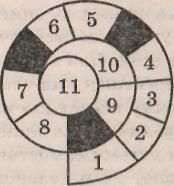 Болото (вариант)	На земле расчерчивают «классы» с «болотом». Участник игры бросает камешек в первый «класс», на одной ноге прыгает в этот же «класс», из первого «класса» толкает его во второй, а затем через «болото» в третий «класс», оставаясь на одной ноге, и так доходит до последнего «класса», откуда он или вышибает камешек сразу через все «классы» в «поле», или толкает его, прыгая на одной ноге из «класса» в «класс» по порядку, или выносит камешек на носке ноги. Если камешек попал в «болото», игроку нужно начинать игру со второго «класса».	Этот вариант наиболее приемлем дошкольникам.	Указания   к   проведению: в «Классики» чаще играют девочки младшего и среднего школьного возраста, отдельные варианты приемлемы и для дошкольников. Можно привлекать к игре мальчиков, так как она полезна всем: укрепляет мышцы ног, развивает глазомер. Число участников — от 2 до 6 человек. Для игры подойдет любая площадка — утоптанная земляная или заасфальтированная. Достаточно начертить прямоугольник шириной 1 м и длиной 2—2,5 м. Прямоугольник расчерчивается на «классы» по усмотрению играющих. Для каждого играющего нужен небольшой плоский камешек или черепок, можно использовать плоскую баночку из-под крема, наполненную песком, или мелкий предмет типа шайбы. Поскольку игра проста и проводится детьми самостоятельно, многие правила они устанавливают сами в зависимости от выбранной фигуры, от построения «классов», но во всех случаях соблюдается следующее: игру начинает очередной игрок, если у предыдущего камешек попал на черту или не в тот «класс», или игрок встал на черту. Камешек должен переходить последовательно из одного «класса» в другой (без пропуска). Если камешек попадет в «огонь» или в «болото», то все «классы» у игрока пропадают («сгорают»). Игру нужно начинать сначала. В игре «Улитка» отдыхать можно только в центральном кружке.	Игру можно закончить, когда один из игроков с наименьшим количеством ошибок пройдет все «классы» и сдаст «экзамены».Удочка	На земле чертится круг. В центр встает водящий, выбранный по жребию. Дети встают в круг на небольшом расстоянии друг от друга. Водящий вращает по кругу шнур с грузом на конце (мешочек с песком). Играющие следят за передвижением мешочка и подпрыгивают в тот момент, когда мешочек проходит около их ног. Тот, кто мешочек задел, становится водящим.Удочка с выбиванием (вариант)	Игра та же. Но игрок, зацепивший веревочку или мешочек, выходит из игры. Водящий не меняется. Игрок, оставшийся последним, считается победителем.Удочка в движении (вариант)	Водящий вращает веревочку с мешочком, а игроки бегут навстречу и при сближении перепрыгивают через него.Удочка командная (вариант)	Игроки делятся на несколько подгрупп, но не более 5 человек в каждой. Встают друг за другом и по очереди перепрыгивают через веревочку с мешочком на конце. Тот, кто перепрыгнул, встает последним в своей группе. Если же он за мешочек задел, то выходит из игры. Выигрывает команда, где осталось больше играющих.	Указания к проведению: в эту игру любят играть и мальчики, и девочки. Для игры нужен шнур длиной 2—3 м с грузом на конце около 100 г. Длину шнура можно увеличивать в зависимости от размера площадки и от количества играющих. Правило одно: вращать шнур нужно так, чтобы он не касался земли.Круговая веревочка	Играющие завязывают концы веревки и становятся в круг, держась руками за эту веревку. Водящий, выбранный жеребьевкой, становится в круг и старается ударить кого-нибудь по рукам. Игроки должны вовремя заметить такое движение и отнять руки от веревки.	Указания к проведению: в этой игре может участвовать четверо и более игроков. Игра проходит оживленнее, если водящий использует обманные жесты. Правила таковы: нельзя отнимать сразу две руки от веревки; водящий водит до тех пор, пока не ударит кого-нибудь по руке.Подстенка	Дети встают друг за другом, лицом к стене. Первый игрок бросает мяч в стену, стоящий за ним ловит. Поймав мяч, он бросает его в стену, а ловит первый игрок. Затем первый снова бросает мяч, но так, чтобы, отскочив от стены, он перелетел через головы всех играющих и достиг последнего игрока, который должен поймать мяч.	После этого играющие меняются местами, первый встает последним, второй  - первым и т.д. Игра заканчивается, когда все играющие выполнят роль водящего.	По договоренности при ловле мяча могут выполняться разнообразные задания. Они могут быть и простые, и более сложные: ударить мячом о стену и поймать одной рукой, ударить мячом о стену и поймать с отскоком от земли одной рукой, ударить мячом о стену, бросив его из-под ноги, поймать и т.д.Десяты (вариант)	Играющий должен «пройти 10 классов» (выполнить 10 упражнений) и «сдать экзамен». Упражнения такие:	«Десяти»: бьют десять раз подряд мячом о стену, легко отбивая его пальцами, как при игре в волейбол;	«Девяти»: бьют девять раз мячом о стену, ударяя по мячу ладонями снизу;	«Восьмеры»: кидают мяч под поднятую правую ногу об землю так, чтобы он отскочил от нее к стене, а от стены ловят.Как и любое упражнение в этой игре, его повторяют на один раз меньше, чем предыдущее, т.е. в данном случае восемь раз.	«Семери»: то же, что в предыдущем упражнении, но под левую ногу.	«Шестеры»: становятся лицом к стене и кидают мяч сзади между ногами о землю так, чтобы он отскочил к стене, и от нее ловят.	«Пятеры»: то же, что в предыдущем упражнении, но стоя спиной к стене.	«Четверы»: кидают мяч о стену так, чтобы он отскочил от нее на землю, с отскока от земли снова бьют о стену, потом ловят.	«Треши»: ладонями, сложенными лодочкой, бьют три раза мяч о стену, а потом ловят.	«Двуши»: сложенными вместе двумя кулаками бьют мяч о стену два раза подряд.	Однуши»: бьют мяч о стену прямым пальцем один раз.	В конце каждого упражнения надо поймать мяч в руки, не давая ему упасть на землю. 	«Экзамен»: выполнить по одному разу элемент каждого упражнения и при этом не разговаривать я не смеяться. Этим кончается первый кон.	Если во время кона играющий уронит мяч или ошибется, то он доигрывает этот кон, когда снова придет его очередь; при «экзамене» же повторяет сначала все упражнения.	Второй кон начинается с «девят», третий — с «восьмер» и т.д. Тот, кто первым кончит десятый кон, — победитель.	Указания к проведению: в игре участвуют от 2 до 4 человек. Очередность  устанавливается считалкой. Первый вариант  игры доступен и дошкольникам, второй – школьникам. Особенно любят играть в  «Десяты» девочки. Игра проводится как соревнование, ее успех зависит от умения детей бросать и ловить мяч. Участники игры могут придумывать свои упражнения, их последовательность. Необходимо вначале определить расстояние, ближе которого нельзя подходить к стене. Правила таковы: играющим разрешается при ловле мяча сходить с места, ловить мяч с отскока от земли. Хорошо, когда в игре принимают участие дети разного возраста: старшие учат младших.Я знаю	Первый играющий, выбранный по жребию, начинает бить мяч рукой о землю, на каждый удар произнося по одному слову условленной фразы: «Я знаю пять...» Далее перечисляются различные предметы (например, цветы или животные, названия городов или рек, имена мальчиков или девочек).Кто ошибется в подборе слов или уронит мяч на землю, тот передает очередь следующему и ждет, когда очередь снова придет к нему. Побеждает тот, кто первым выполнит упражнение. Затем задание усложняется: длиннее делается цепочка слов: «Я знаю шесть...» и т.д., или по мячу бьют тыльной стороной, ребром ладони, или на каждое слово делают еще шаг вперед.Нагонялы (вариант) Играют так же, но второй играющий должен повторить все слова и действия первого и потом выполнить придуманное им самим, давая тем самым задание для повторения третьему, и т.д.Указания к проведению: в этой игре могут участвовать дети от 5 до 10 лет (от 2 до 5 человек). Можно играть с мячом любых размеров, но достаточно упругим, чтобы он легко отскакивал от земли. В начале игры необходимо договориться о задании. Считается ошибкой, если играющий назовет большее или меньшее количество предметов, чем было условлено. Играют до тех пор, пока не надоест. Игра способствует развитию памяти, внимания. Усложнения, дополнения, вносимые в игру, способствуют развитию детского творчества.Летучий мяч (собачки)Играющие встают в круг, водящий находится в середине круга. По сигналу дети начинают перебрасывать мяч друг другу через центр круга. Водящий старается задержать мяч, поймать или коснуться его рукой. Если ему это удается, то он встает в круг, а тот, кому был брошен мяч, становится водящим.Указания к проведению: минимальное количество играющих— 3 человека. Игра проводится на свободной площадке. Необходимо соблюдать следующие правила: разрешается при ловле мяча сходить с места, играющие не должны задерживать мяч. Играющим для игры требуется простой детский мяч, можно также использовать шапку, воздушный шар.Если в игре много участников — можно выделить двух водящих. Водящий имеет право касаться не только мяча, находящегося у кого-либо в руках, в воздухе, на земле, но и мяча, вылетевшего за круг.ЗевакаУчастники игры встают в круг на расстоянии одного шага друг от друга и начинают перебрасывать мячи, наливая по имени того, кто должен его ловить. Мяч перебрасывают, пока кто-то из игроков не уронит его. Тот, кто уронил мяч, встает в центр круга и по заданию играющих выполняет 1—2 упражнения с мячом. Можно с провинившихся брать фанты, а при их разыгрывании предлагать упражнения с мячом.	Указания к проведению: в эту игру лучше играть небольшим составом. Она интереснее для детей дошкольного возраста. Мяч можно взять любой величины в зависимости от умений детей: чем меньше мяч, тем труднее его ловить и выполнять упражнения.	Следует помнить правила игры: мяч разрешается перебрасывать друг другу только через центр круга; если играющий при выполнении упражнения уронит мяч, ему дается дополнительное задание.Статуи (вариант)	Все участники игры становятся в круг и перебрасывают друг другу мяч. Кто не поймает, должен остаться в той же позе, в какой был при падении мяча, и не двигаться до окончания игры. Если все играющие окажутся статуями, кроме одного, то последний может оживить их, если, встав в середину круга, подбросит и поймает мяч 10 раз (может быть и другое задание по договоренности). Если он уронит — последняя статуя идет в середину круга и оживляет остальных тем же способом.Свечки ставить	В земле делают небольшую ямку, опускают в нее одним концом дощечку так, чтобы другой ее конец был приподнят над землей. В ямку на доску кладут мяч. Водящий, выбранный по считалке, бьет ногой по выступающему концу доски, мяч летит вверх, играющие бегут за ним. Тот, кто мяч поймал или взял с земли, идет к ямке, кладет на доску и бьет по доске. Игра продолжается.	Указания к проведению: это еще одна игра для дошкольников, в которой могут участвовать от 2 до 5 человек, особенно интересна она мальчикам. Игрокам необходимо проявить сноровку: чем удачнее отобьешь дощечку, тем интереснее игра. Играющие должны стоять на удобном расстоянии от доски с мячом. Во время игры не разрешается отбирать мяч друг у друга.школа мяча	Дети по определенной жребием очереди выполняют разнообразные упражнения с мячом.	«Поднебески» — высоко подбросить мяч вверх, когда тот, упав, отскочит от земли, поймать его.	«Свечка» — сначала не очень высоко бросить мяч вверх и поймать его, затем бросить мяч примерно вдвое выше и опять поймать. В третий раз бросить как можно выше. Это называется «ставить свечки».	«С ладошками» — подкинув мяч, хлопнуть определенное количество раз в ладоши и после этого поймать мяч.	«С одеванием» — подкинув мяч повыше, изобразить одевание, потом поймать мяч. При втором подкидывании изобразить обувание, надевание шапки и т.д.	«Из-за спины» — мяч подбрасывают рукой, заведенной за спину, а ловят перед собой уже другой рукой или обеими руками (как договорятся раньше).	«Перевертышки» — положить мяч на ладонь, слегка подбросить его вверх и в это время подставить тыльную сторону ладони, которой опять подбросить мяч вверх. После этого ловить мяч уже в ладонь или в обе ладони.	«Хватки» — взяв мяч в правую руку, выпустить его, чтобы он падал вниз, и тут же поймать его на лету. То же проделать левой рукой.	«Гвозди ковать» — отбивать мяч рукой о землю.	«Зайца гонять» — бросить мяч о землю так, чтобы он ударился о стенку, и поймать с отскока от стены.	«Пришлепы» — ударить мяч о стену, отскочивший мяч ударить ладонью так, чтобы он опять ударился о стену, после чего поймать.	«Одноручъе» — подбросить мяч вверх правой рукой и поймать правой, подбросить левой рукой и поймать левой.	«Ручки»  - опереться левой рукой о стену, правой ударить мячом о стену, из-под руки, поймать двумя руками. Опереться правой рукой о стену, левой ударить мячом о стену из-под руки, поймать двумя руками.	«Через ножки» — упереться левой ногой в стену, из-под нее ударить о стену мячом и поймать его двумя руками. То же, но упереться правой ногой.	«По коленям» — ударить мячом о стену, хлопнуть руками по коленям и поймать мяч.	«Нитки наматывать» — ударить мячом о стену, быстро сделать движение руками, будто наматываешь нитки, и поймать мяч.(Перечислены и традиционные и более современные упражнения.)	Указания к проведению: для выполнения упражнений «Школы мяча» лучше использовать малый мяч, например теннисный. Эта игра интересна детям от 6 до 10 лет, самостоятельно играют группами по 2—4 человека, под ; руководством педагога можно играть большими группами. Правило одно: допустивший ошибку или не поймавший мяч передает очередь следующему игроку. В игре развиваются глазомер, точность движений. Дети могут вносить изменения в порядок упражнений, придумывать новые, проявляя творчество.	Среди состязаний с мячом есть и командные игры, в которые дети так же начинают играть весной. Эти игры предполагают деление игроков на команды. Можно разделить играющих путем расчета на первый-второй, первые номера — одна команда, вторые — другая. Традиционным в народных играх и наиболее интересным для ребят является способ деления на команды с помощью сговора. Вначале игроки выбирают двух капитанов («маток»), затем, разделившись на пары, отходят в сторону и тихо сговариваются между собой, кто кем будет, придумывая себе смешные названия, клички или используя традиционные сговорки. Далее дети идут к «маткам» и спрашивают их, как правило в рифмованной форме, кого те выбирают.Сговорки				Хитрая лиса или Марья-краса? 				Таракан усатый или тигренок полосатый?				Сено косить или дрова рубить? 				Серую утку или деревянную дудку? 				Медведя лохматого или козла рогатого? 				Наливное яблочко или золотое блюдечко? 				Белая береза или красная роза? и т.д.	Часто в играх после деления на команды нужно решить, кто начнет игру. Это можно сделать: с помощью монетки (орел — решка); угадыванием — «в какой руке», правой или левой находится камешек, небольшой предмет; которая из двух палочек (соломинок), выставленных одним концом из руки, длиннее или короче-какой из пальцев, зажатых в кулак, испачкан (мелом, сажей, землей).	После этого можно начинать игру.Перебрасывание	Разделившись по сговору на две команды (не более 10 человек в каждой), участники игры встают за линиями друг против друга на расстоянии 3—5 м. Определяют, участник какой команды начнет игру. Он называет по имени одного из игроков и бросает ему мяч. Тот ловит и сразу же перебрасывает мяч игроку на противоположную сторону, назвав его по имени. Если играющий не поймал мяч, он выходит из игры, а право продолжить игру остается за командой, которая подавала мяч. Побеждает та команда, в которой осталось больше игроков.Вариант	Дети делятся на две команды, встают друг против друга на расстоянии 3—5 м и начинают перебрасывать мяч. Если тот, кому брошен мяч, его не поймал, он переходит из своей команды и встает рядом с игроком, который бросает ему мяч. Побеждает команда, в которой оказывается больше игроков.	Указания к проведению: для игры выбирают просторную площадку. Будет интереснее, если при ловле и перебрасывании мяча дети по договоренности выполняют разные задания. Например: прежде чем поймать мяч, ударить в ладоши над головой, за спиной, перед грудью и др. Играя, необходимо помнить, что при ловле мяча игроки команды не должны заходить за черту. Если игрок не поймал мяч — выходит из игры. Игроку нельзя долго задерживать мяч в руках; если это правило нарушается, то мяч передается другой команде.Охотники и утки	Участники игры чертят на площадке две линии на расстоянии 6—8 м одна от другой, произвольно определяют ширину площадки (тоже ограничивают линиями).	Таким образом  получается прямоугольник.	Играющие, используя сговор, делятся на две команды — «охотников» и «уток». «Охотники» становятся за начерченными линиями, разделившись пополам. «Утки» располагаются в прямоугольнике. «Охотники» кидают мяч друг другу, стараясь попасть в «уток». Осаленная мячом «утка» выходит из игры. Игра продолжается до тех пор, пока не будут «подстрелены» все «утки», после чего команды меняются ролями и местами.	Указания к проведению: в эту игру можно играть вчетвером, т.е. всей семьей во время прогулки в лес, выбрав ровную полянку. Для игры нужен мяч среднего размера (лучше волейбольный). Правила таковы: «охотники» не имеют права заступать за черту прямоугольника: осаливание «уток» мячом, отскочившим от земли, не засчитывается: подстреленная «утка» временно не участвует в игре (пока не будут осалены все «утки» и команды не поменяются ролями).Каждая команда имеет своего командира («мати»). Он может выручить проигравшую команду, если выполнит задание: в течение 10—12 перебросов мяча ни разу не будет «подстрелен».	«Утки» могут ловить мяч («свечи»)— это запасные очки, в таком случае последующее попадание в «утку» не засчитывается.	Игра особенно интересна для младших школьников (у них лучше развит глазомер, больше точности в выбивании «уток»). Однако дошкольников тоже можно привлекать к этой игре, при этом в каждой команде должен быть взрослый и ребенок.	Игры-соревнования, так любимые детьми, отличаются большим разнообразием. Можно выделить группу игр, содержание которых — быстрая смена мест. Весной все они проводятся на улице. В них нужно проявить сноровку, быстроту реакции, быть внимательным. Вариативность этих игр, определяющая развитие детского творчества, высокая эмоциональность способствуют их устойчивости и постоянству в игровом опыте детей.Уголки (Мышка)	Играющие становятся по углам площадки, водящий — в середине. Если играющих больше пяти человек, то для них чертят кружки — «домики». Все, находящиеся в «домиках», — «мышки». Водящий — в центре. Он подходит к какому-нибудь «домику» и говорит: «Мышка, мышка, продай свой уголок! За шильце, за мыльце, за белое полотенце, за зеркальце». Ему отвечают: «Не продам, повернись задом». Водящий идет к другой мышке. В это время «мышка», отказавшаяся продать «домик», вызывает кого-нибудь из играющих и меняется с ним местом. Водящий должен не зевать и постараться занять место кого-нибудь из перебегающих. Если ему это удастся, то на его место встает игрок, который остался без «домика», если не удастся, то он идет к другой «мышке» с просьбой продать «домик». Если водящий скажет: «Кошка идет!» — тогда все должны поменяться местами, а водящий — занять чей-либо «домик ».Ключи (вариант)	Играющие распределяются по углам площадки, водящий, выбранный по считалке, — в центре. Он подходит к кому-либо и спрашивает: «Где ключи?» Находящийся в кружке отвечает ему: «Вон там постучи!» — и указывает направление. Когда водящий уходит по указанному направлению, ответивший меняется с кем-нибудь местом, а водящий старается занять одно из мест.Чур у дерева	Играют на лужайке, где есть деревья. Все, кроме водящего, становятся у деревьев, водящий — в середине между деревьями. Игроки начинают перебегать от дерева к дереву. Водящий должен осалить бегущего, пока он не подбежал еще к дереву и не сказал: «Чур у дерева!» Осаленный становится водящим, а водящий занимает его место у дерева.Море волнуется (вариант)	Рисуют кружки по количеству играющих, кроме одно-, го. Каждый должен запомнить свой кружок. Водящий, выбранный по жребию, стоит в стороне. Он ходит между кружками и говорит: «Море волнуется!» Все играющие выбегают из кружков и бегают по площадке до тех пор, пока водящий не скажет: «Море спокойно!» — после чего каждый стремится занять чье-либо место. Оставшийся без места становится водящим.	Указания к проведению: все эти игры, кроме «Чур у дерева», могут проводиться в любых условиях — ив помещении, и на улице. Если играют в помещении, то участвуют 5 человек, если на воздухе — до 10 человек. Игра интересна детям начиная с дошкольного возраста и кончая подростками. «Домик» (норку, кружок) занимает тот, кто попал туда первым. Малышам лучше предлагать вариант «Мышки», так как образы кота и мышек вызывают у них интерес, делают игру более занимательной. Кружки для них лучше рисовать ближе друг к другу, что облегчает перебежки.Третий лишнийВариант 1	Играющие становятся по кругу парами, лицом к центру так, что один из пары находится впереди, а другой — сзади него. Расстояние между парами 1—2 м. Выбираются двое водящих, которые занимают место за кругом. Один из них убегает, а другой — догоняет. Спасаясь от погони, убегающий может встать впереди любой пары. Тогда стоящий сзади оказывается «третьим лишним». Он должен убегать от второго водящего. Если догоняющий поймает (осалит) убегающего, то они меняются ролями. Таким образом, водящие все время меняются.Вариант 2	Играющие становятся в парах лицом друг к другу и берутся за руки. Убегающий, спасаясь, становится под руки и оказывается к кому-нибудь спиной. Тот игрок, к кому убегающий встает спиной, и будет «третьим лишним». Теперь он должен убегать от водящего.	Указания к проведению: в эту игру могут играть как дети, так и подростки и даже молодежь. Максимальное количество участников 8—10 человек. Убегающий и догоняющий могут бегать как внутри круга, так и снаружи. Убегающему от преследования нельзя мешать. Игра становится еще более интересной, если ее дополнить следующим: когда убегающий встает впереди какой-либо пары, то «третий лишний», находящийся позади, не спасается бегством от догоняющего, а сам начинает преследовать его.Если игра проводится в помещении, например во время праздника, то она может сопровождаться музыкой.Пустое место	Играющие встают в круг, выбирают водящего. Все кладут руки за спину. Водящий ходит за кругом и дотрагивается до кого-либо касанием рук. Это означает, что он вызывает этого игрока на соревнование. Дотронувшись, водящий бежит в любую сторону за кругом, а вызванный — в обратную сторону по кругу. Встретившись, они или просто обходят друг друга, или здороваются (приседая, кланяясь и т.п.) и продолжают бежать по кругу, чтобы занять освободившееся место. Кто займет, тот там и остается, а оставшийся без места становится водящим. Если игроки прибегают к свободному месту одновременно, то они оба встают в круг и выбирается новый  водящий.	Указания к проведению: играют в эту игру на большой площадке, где можно бегать без помех. В игре могут участвовать дети любого возраста. Число их может быть от 8 и более. Участники игры встают по кругу на расстоянии одного шага, друг от друга. Когда играющие обегают круг, никто не должен им мешать. Водящий может не сразу бежать в ту или иную сторону. Вызванный следит за ним и, как только увидит, в каком направлении он побежал, сразу же устремляется по кругу в обратную сторону. При встрече играющие должны обязательно выполнять условное задание (по договоренности). Тот, кто не выполнит его, становится водящим.Шишки, желуди, орех	Играющие становятся по трое — один за другим, лицом к центру и договариваются о названии: например, первые в тройках — шишки, вторые — желуди, третьи — орехи. Водящий встает в центр и выкликает, например: «Орехи!» Все играющие, названные орехами, должны поменяться местами между собой. Водящий в это время стремится встать на любое освободившееся место. Если ему это удастся, то игрок, оставшийся без места, становится водящим. Если водящий скажет: «Желуди!» — то меняются местами стоящие вторыми в тройках, а если скажет: «Шишки!» — меняются те, кто стоит в тройках первыми. Каждый раз меняются местами вызванные игроки. Игрок, не переменивший место, становится водящим.	Указания к проведению: игра также проводится на большой площадке, удобной для передвижения. Минимальное количество участников 10 человек. Игра требует от участников сосредоточенности, внимания, быстроты реакции. Побеждают игроки, которые ни разу не были водящими или были ими меньшее количество раз.Не зевай	На одной стороне площадки вычерчивается круг. Это место водящего. На расстоянии 20—30 шагов от круга, на противоположном конце «поля», проводится линия кона. За нее встают игроки.Водящий, выбранный считалкой, стоит спиной к «полю» и громко говорит: «Быстро шагай, смотри не зевай... Стоп!» При этих словах дети быстро идут к нему, но на слове «Стоп» они замирают на месте. Водящий быстро оглядывается. Заметив игрока, не успевшего вовремя остановиться и сделавшего после слова «Стоп» движение, возвращает его за линию кона. Водящий снова поворачивается спиной и произносит эти же слова, а играющие начинают свое передвижение с того места, где их застал сигнал «Стоп!». Игра продолжается до тех пор, пока кто-то из участников игры не станет двумя ногами в круг раньше, чем водящий произнесет слово «Стоп!». Тот, кто это сделает, становится водящим, и игра повторяется.	Указания к проведению: игру можно проводить на ровной площадке во дворе, на поляне. Играть могут более 10 человек. Играющие начинают движение одновременно со словами водящего. Водящий может произносить свою фразу в любом темпе, но громко и четко. Ему не разрешается оглядываться до слова «Стоп». Игрокам разрешается передвигаться только шагом. Выигрывает игрок, который был постоянным водящим или становился им чаще других.	Мальчикам интересны игры-соревнования, где нужно проявить силу, ловкость. И безусловно, весной на открытых площадках, полянах эти игры особенно увлекательны. В старину игры-соревнования такого типа широко использовались в народных праздниках, гуляньях как забавные состязания.Петушиный бойВариант 1	Играющие делятся на пары и встают друг от друга на расстоянии 3—5 шагов. Пары изображают дерущихся петухов: прыгая на одной ноге, они стараются толкнуть друг друга плечом. Тот, кто потерял равновесие и встал на землю двумя ногами, выходит из игры. Перед началом игры договариваются, как будут держать руки: на поясе, за спиной, скрестно перед грудью или руками держать колено согнутой ноги. Победители из разных пар могут объединиться и продолжать игру.Вариант 2	Играющие по сговору делятся на две команды, выбирая по возможности для себя примерно равного по весу и силам противника. Вдоль площадки, где проходит игра, проводят две параллельные линии на расстоянии 3 м. Команды выстраиваются на линиях друг против друга. Каждый захватывает ногу, согнутую в колене за спиной двумя руками. По сигналу соперники из каждой пары сближаются и начинают толкать друг друга плечом, прыгая на одной ноге. «Петух», который затолкает противника за противоположную линию (вынудит встать на обе ноги), получает очко. Побеждает команда, набравшая большее число очков,	 Указания к проведению: в игру могут играть и дошкольники (вариант 1), и школьники всех возрастов. Число участников может быть от 4 до 20 человек. Лучше играть на улице, на свободной площадке. Играющие должны одновременно приближаться друг к другу. Руками толкать друг друга нельзя, только плечом. За использование запрещенных приемов «петух» считается побежденным. Если во время боя оба «петуха» одновременно окажутся за чертой, победа никому не присуждается, а они снова встают в исходную позицию. Особенно интересна игра, когда остаются два самых сильных и ловких участника. Один из них становится победителем состязания.Чижик	В основе игры — маленькая деревянная чурочка — «чижик», которую один из играющих должен ударом биты заставить взлететь в воздух и далеко отогнать в «поле», а другой поймать и отправить обратно.	На земле чертят «кон» (круг диаметром 1 м или квадрат), в центре его кладут «чижик». В двух-трех метрах от «кона» чертят линию за которой начинается «поле». Выбирают метальщика и водящего. Метальщик становится возле «кона» и ударяет палкой по заостренному концу «чижика», стараясь выбить его в поле. Предварительно «чижик» подбрасывают вверх, а затем вторым или иногда даже третьим ударом отбивают подальше. В случае промаха, а также если «чижик» летит слишком близко, на расстоянии меньшим, чем палка, метальщик может повторить свой удар, но после третьего промаха, меняется с водящим ролями. Задача водящего — поймать «чижик» на лету, или задержать его палкой с того места, куда упадет «чижик», он должен попасть им в «кон» (круг, квадрат). Метальщик в это время имеет право отбивать битой летящий в «кон» «чижик». Если водящий не попадет в круг, то метальщик снова бьет по «чижику».	Каждый удар по «чижику» — одно очко, «Чижик» можно выбить за линию «кона», просто сильно ударив по заостренному концу (один удар — одно очко), а можно, ударив потихоньку (одно очко), послать подскочивший «чижик» вторым ударом (еще одно очко) далеко в «поле».	Водящий и метальщик меняются местами, если:После удара «чижик» не вылетит из круга или ляжет между кругом и линией «поля».Водящий поймает летящий «чижик».«Чижик», брошенный водящим, ляжет в «кон».Вариант	В эту игру можно играть и командами. Игроки бьющей команды располагаются у кона и по очереди отбивают «чижик». Водящая команда ловит или задерживает «чижик». Особенности командной игры таковы:	1.	Игрок после промаха, или если он не сумеет отбить
«чижик», брошенный в круг, передает право на удар
следующему игроку своей команды.	2. Если последний из команды метальщиков сделает промах или не отобьет «чижик», команда идет водить.	3. В том случае, если «чижик» будет пойман водящим, вся команда метальщиков немедленно уступает «кон» и выходит в «поле» водить.	Указания к проведению: в эту игру играют как вдвоем так и командами от 2 до 12 человек на достаточно просторной площадке или лужайке. Для игры нужны «чижик» и битка. «Чижик» — круглая палочка длиной 8—10 см, диаметром 2—3 см. Оба конца «чижика» срезаются на конус. Битка — палка с плоским концом-лопаткой. Ее длина примерно 60—80 см. Играющие заранее определяют число очков, до которого будет идти игра. Иногда договариваются, что водящий, поймав летящий «чижик», вместе с правом на удар получает и все очки метальщика. В командной игре каждая команда ведет общий счет очков, набранных ее игроками.Игра доступна детям любого возраста.Перетяни за черту 	Играющие делятся на две команды и становятся у черты друг против друга. По сигналу соревнующиеся хватаются за руки и стараются перетянуть противника через черту. Переступивший черту обеими ногами считается проигравшим и выходит из игры. Победивший теперь может помочь товарищам — обхватив за талию игрока своей команды, вместе с ним перетягивает противника.	Указания к проведению: игра отличается простотой и доступностью, не требует большого пространства. Минимальное число играющих 6 человек. Побеждает команда, перетянувшая больше игроков-соперников. Играющие могут устанавливать свои правила.Перетягивание каната	Поперек неширокой площадки проводится три линии: средняя и параллельно в 2—3 м от нее крайние. Берется прочная веревка и кладется серединой на среднюю линию. Середина отмечается привязанной ленточкой. Играющие делятся на две равные команды. Все берутся руками за веревку и по сигналу начинают тянуть в свою сторону. Побеждает та команда, которая подтянет середину каната до своей крайней линии.	Указания к проведению: играть могут люди всех возрастов, поэтому хорошо использовать ее во время праздников, когда вместе играют дети, родители, педагоги. Игра азартна, вызывает много смеха, веселья. Следует помнить, что если какая-либо из команд начнет тянуть канат до сигнала, то результат не засчитывается, игра начинается сначала. После трех нарушений подряд команда считается побежденной. Если игрок одной из команд упадет или оторвется от каната, при определении победителя это не учитывается.Золотые ворота	Выбирают двух игроков посильнее. Они отходят в сторону и договариваются, кто из них будет «солнцем», а кто «луной». Затем они становятся лицом друг к другу, берутся за руки и поднимают их, образуя «ворота». Остальные играющие берутся за руки и вереницей идут через «ворота». Изображающие «ворота» в это время говорят:					Золотые ворота					Пропускают не всегда:					Первый раз прощается.					Второй — запрещается,					А на третий раз 					Не пропустим вас!	«Ворота» закрываются при последних словах и ловят того, кто оказался в них. Задержанного спрашивают, на чью сторону он хотел бы встать: «луны» или «солнца». Он выбирает и встает позади соответствующего игрока.	Когда все распределены, группы устраивают перетягивание, взявшись за пояс друг друга.	Указания к проведению: в игре принимает участие четное количество участников, от 6 и более. Проводится она на свободной площадке. Лучше, если «ворота» изображают взрослые чтобы не быть пойманными, участники могут ускорять шаг, переходить на бег, а ловящие, в свою очередь, меняют скорость речитатива. Игра становится более подвижной и веселой. Идущим или бегущим нельзя расцеплять руки, надо держаться за руки хотя бы с одним игроком. Кто бежит, не держась ни с кем за руки, считается пойманным.Игры с выбором	На Красную горку на Руси справляли свадьбы. Отсюда интерес молодежи весной к играм-выборам. Часто они выступали средством знакомства с будущим супругом.Ручеек	Играющие встают парами друг за другом» берутся за руки и держат их высоко над головой. Из сцепленных рук получается коридор. Тот, кому пара не досталась, идет к истоку, началу «ручейка», и, проходя под сцепленными руками, уводит с собой того, кто ему нравится (ищет себе пару). Новая пара пробирается в конец коридора, а тот, чью пару разбили, идет в начало «ручейка».	Указания к проведению: в эту игру дети играют самостоятельно. Хорошо использовать ее во время праздников, когда вместе с детьми играют и взрослые. Игра может проходить с музыкальным сопровождением. Необходимо разнообразить свой выбор, использовать при этом шутки. Игра продолжается до тех пор, пока вызывает интерес.Соседи	Играющие встают в кружок парами. Один с общего согласия обходит всех с вопросом: «Доволен ли соседом?» Водящий спрашивает каждого из пары. Если кто-то недоволен, то ведущий спрашивает: «Кого выбираешь % соседи?» Называется кто-либо из играющих. Сосед, которым недовольны, обязан поменяться местами с тем, на кого указали. Если кто-то выберет водящего, то изгнанный становится водящим. Если соседи довольны друг другом, то ведущий предлагает показать свое удовольствие: соседи обнимаются или пожимают друг другу руки. Если кто-то говорит: «Всеми недоволен!» — все участники игры вскакивают, быстро меняются местами, а оставшийся без места становится водящим.	Указания к проведению: эта игра интересна детям любого возраста. Ситуация выбора делает ее особенно эмоциональной. Следует помнить, что в момент, когда один из играющих всем недоволен, каждый участник игры должен покинуть свое место и быстро занять любое освободившееся.Прорываты	Участники делятся на две команды (по сговору). Взявшись за руки, они выстраиваются друг напротив друга цепочкой на расстоянии 7—8 шагов. Затем из каждой команды по очереди начинают звать:	— Тары-бары, дайте нам такого-то.	Названный отделяется от команды и бежит к зовущим, а подбежав, старается прорвать образующую ими цепь. Если ему это удалось, он уводит в свою команду одного из оторванных, по выбору, если нет, то сам остается в чужой команде. Беганье происходит попеременно до тех пор, пока в одной из команд не останется только один играющий.Бояре (вариант)	Игра та же. Разделившись на две команды, участники игры поочередно приближаются друг к другу равномерным шагом в такт приговорки. Одна группа приговаривает вопрос, другая — ответ.			—Бояре, мы к вам в гости пришли,
			Дорогие, мы к вам в гости пришли.		— Бояре, а зачем пришли, 		Дорогие, а зачем пришли?			 - Бояре, нам невеста нужна, 			Дорогие, нам невеста нужна.			 - Бояре, а какая вам нужна, 			Дорогие, а какая вам нужна?			 - Бояре, у ней зубки болят,	 	            Дорогие, у ней зубки болят.			 - Бояре, а мы пряничком ее, 			Дорогие, а мы пряничком ее.			 - Бояре, она прянички не ест, 			Дорогие, она прянички не ест. 			 - Бояре, а мы плеточкой ее, 			Дорогие, а мы плеточкой ее.	                - Бояре, она плеточки боится, 			Дорогие, она плеточки боится.			    - Бояре, отворяйте ворота,			 Отдавайте нам невесту навсегда!	При словах «нам вот эта нужна» выбранный игрок поворачивается спиной к команде соперников и в таком положении ходит до конца «переговоров». По окончании «переговоров» бежит, стараясь прорваться через сцепленные руки другой команды. Если не удается прорвать цепь, то остается в этой команде, а если удается — возвращается в свою команду и уводит с собой игрока другой команды. Побеждают те, кому удается перевести к себе всех игроков.	Указания к проведению: дошкольникам наиболее интересен второй вариант. Цепочки могут быть небольшие — от 3 до 4 человек. Участники договариваются, кого они будут выбирать. Момент выбора — самый эмоциональный в игре.ИГРЫ-ПРЯТКИ	Игры-прятки под разными названиями и с разными вариантами широко распространены в России. В них играют дети и молодежь. С приходом весны в прятки можно играть на улице, отчего игры проходят еще интереснее.Прятки	Водящий, выбранный по жребию, становится в условленном месте с закрытыми глазами, прислонившись к дереву или другому предмету (кону), и считает до 5, 10, 20 (по уговору) или произносит считалку, например:Раз, два, три, четыре, пять.					Я иду искать.					Кто не схоронился,					Я не виноват.					Кто за мной стоит,					Тот в огне горит.	В этот момент остальные участники прячутся в разных местах (за деревьями, постройками, отдельными предметами и т. д.). Когда водящий закончит установленный счет или считалку, он открывает глаза и начинает искать спрятавшихся. Если увидит кого-либо из них, называет по имени и бежит на кон. Найденный бежит туда же, стараясь обогнать водящего и дотронуться до предмета, у которого стоял водящий. Если он сделает все это раньше водящего, то не считается пойманным и остается у кона, пока водящий ищет других. Когда все найдены, водящим становится первый игрок, не сумевший раньше водящего прибежать на кон.Палочка – выручалочка(вариант)	Водящего выбирают с помощью считалки. Кто-нибудь из играющих бросает палочку как можно дальше, все прячутся. Водящий бежит за палочкой, возвращается, стучит ею (по стене, скамейке, дереву). При этом может приговаривать:					Палочка пришла, 					Никого не нашла. 					Кто первым найдет, 					Тот за палочкой пойдет.	Водящий кладет палочку и ищет спрятавшихся, стараясь далеко не отходить. Заметив кого-то из играющих, кричит: «Вижу... (называет имя)», бежит к палочке, приговаривая: «Стук-стук, палочка на месте». Так находят всех участников игры. Первый найденный при повторении игры должен водить.	Однако игрок, которого увидели, может добежать до палочки раньше водящего со словами: «Палочка-выручалочка, выручи меня» — и постучать. Затем опять бросить ее как можно дальше и, пока водящий ищет палочку, вновь спрятаться.	Игрок, которого все-таки нашли и «застукали», стоит около палочки. Но его можно выручить. Пока водящий ищет остальных, кто-то со словами: «Палочка-выручалочка, выручи... (называет имя игрока)», стучит ею, затем бросает как можно дальше. Пока водящий ищет, дети прячутся.Двенадцать палочек(вариант)	Дощечку кладут на камешек или толстую палку так, чтобы один конец ее был на земле, а другой приподнят. На конец дощечки, лежащий на земле, кладут 12 палочек. Выбранный водящий или один из игроков ударяет ногой по свободному концу дощечки, и палочки разлетаются в разные стороны. Водящий начинает их собирать, а в это время все играющие разбегаются и прячутся.	Когда палочки собраны и уложены на дощечку, водящий отправляется искать спрятавшихся. Найденный игрок выбывает из игры. Спрятавшийся игрок может незаметно для водящего подбежать к дощечке, ударить ногой по ней со словами: «12 палочек летят!» Палочки разлетаются, и водящий должен опять собирать их, а все играющие опять прячутся.	Указания к проведению: игру можно проводить и во дворе, и на лесной поляне, но на ограниченной площадке. Наиболее удобна для игры палочка длиной 50—60 см (вариант 2). Количество участников от 3 до 10 человек. При большем количестве игроков игра проходит интереснее: можно использовать переодевание, выручать друг друга Следует помнить правила: водящему нельзя подглядывать, когда все прячутся, игрокам можно перебегать с одного места на другое, пока водящий ищет палочку-выручалочку, или в удобный момент бежать на кон. Водящий должен искать по всей площадке, а не стоять на месте.Игры-ЗагадкиДедушка Мазай	Играющие по жребию отгадчика, дедушка Мазай. Все остальные отходят в сторону, договариваются, как объ-  # ясняться с отгадчиком, когда он их станет спрашивать.	Играющие подходят к отгадчику, кланяются:	 - Здравствуй, дедушка Мазай!	 - Здравствуйте ребятки! Где вы были? Что делали?	 - Где мы были, мы не скажем, а что делали — покажем.	Играющие представляют знаками, жестами какое-нибудь занятие, работу (ягоды собирали, белье стирали и т.п.). Отгадчик должен угадать. Угадает — играющие разбегаются. Кого дедупхка Мазай поймает — тот будет водящим.	Указания к проведению: в этой игре могут принять участие от 2 до 7 человек. Она интересна дошкольникам и младшим школьникам.	Самый эмоциональный момент игры — загадывание каждым участником работы (задания). Следует помнить, что играющие могут убегать только после того, как отгадчик отгадает задуманное ими, ловить играющих можно только до определенных границ.Краски	Участники игры выбирают по жребию хозяина и двух покупателей. Остальные игроки — краски. Каждая краска придумывает себе цвет и тихо называет его хозяину, он приглашает покупателя. Покупатель стучит:						 -Тук, тук!						 - Кто там?						 - Покупатель!						 - За чем пришел?						 - За краской.						 - За какой?						- За голубой.	Если голубой краски нет, хозяин говорит: «Иди по голубой дорожке, найди голубые сапожки, поноси да назад приноси!» или «Скачи на одной ножке по голубой дорожке, принеси мне голубые сапожки!» Если же покупатель угадал цвет краски, то краску забирает себе.Когда покупатель отгадает несколько красок, он становится хозяином, а покупатель выбирается из числа угаданных красок.При большем количестве участников можно выбрать
двух покупателей. Сначала с хозяином разговаривает
один покупатель, затем другой. Они подходят по очереди
 и разбирают краски. Выигрывает покупатель, который 
 угадал больше красок.	Указания к проведению: выбирая эту игру, следует помнить, что она в большей степени способствует развитию памяти ребенка: надо вспомнить, какие существуют цвета красок, удержать в памяти загаданные краски. Игра может быть усложнена тем, что покупателю предлагается поймать угаданную краску. При этом определяются границы, до которых можно ловить играющих.Обыкновенные жмуркиОдному из играющих закрывают глаза, отводят от остальных игроков и заставляют повернуться несколько раз вокруг себя. Затем переговариваются с ним, например:Кот, кот, на чем стоишь?На квашне.Что в квашне?Квас!Лови мышей, а не нас!После этих слов участники игры разбегаются, а жмурка их ловит. Кого он поймал, тот становится жмуркой.Кривой петух (вариант)Одному из играющих завязывают глаза и сажают на скамейку. Все подходят к нему, говорят: «Прощай, кривой петух!» — и быстро расходятся по площадке. Водящий — кривой петух встает со своего места и идет искать игроков. Найденного игрока старается рассмешить, чтобы узнать. Если игрок будет узнан, он становится водящим.Жмурки с голосом(вариант)	Играющие, взявшись за руки, образуют круг. Водящий становится в середину круга. Ему завязывают глаза или надевают колпак, закрывающий глаза. В руки водящему можно дать палочку, можно играть и без нее. Все играющие двигаются по кругу в какую-либо сторону до тех пор, пока водящий не остановит командой «Стой!». Тогда все останавливаются, а водящий протягивает вперед руку. За нее должен взяться тот играющий, на кого она направлена. Водящий просит его подать голос, что-нибудь произнести. Игрок называет имя водящего или издает любой звук, изменив свой голос. Если водящий узнает, кто подал голос, он меняется с ним местом и ролью. Если не угадает — продолжает водить.Жмурки с колокольчиком(вариант)	Для игры необходим небольшой колокольчик. При отсутствии его можно заменить любой погремушкой. По жребию выбирают жмурку и игрока, которого он будет искать. Жмурке завязывают глаза, другой ребенок берет колокольчик. Участники игры встают в круг. По правилам игры жмурка должен поймать водящего с колокольчиком. После этого выбирается другая пара водящих. Можно выбрать несколько жмурок, чтобы ловить водящего с колокольчиком. Тогда играющие должны предостерегать жмурок от встречи друг с другом словами: «Огонь! Огонь!» Чем шире круг, тем больше возможности у водящего оставаться неосаленным.яша и маша (вариант)	Играющие образуют круг. Двое выбранных по жребию встают в середину круга. Один из них — «Яша», другая — «Маша». Им завязывают глаза. «Яша» и «Маша» поворачиваются вокруг себя несколько раз. Затем «Яша» начинает искать «Машу». С этой целью он спрашивает: «Mania, где ты?» «Маша», бегая по кругу, отвечает: «Я здесь!» (или звонит в колокольчик) — и быстро убегает с этого места, чтобы не попасться.	Если «Яша» поймает «Машу», они меняются ролями или выбираются новые водящие.	Указания к проведению: эта игра любима детьми всех возрастов. Количество участников обычно от 4 до 20 человек. Игра проводится на просторной площадке, границы которой точно определены, и выходить за нее участники игры не должны. Если границу игровой площадки переходит жмурка, то его следует остановить словом «Огонь!». Участники игры должны бегать неслышно около жмурки. Те, кто посмелее, могут подойти к нему, коснуться плеча, спины, руки и убежать, могут за спиной жмурки произнести слова: «Ку-ку», «Ау-у» и т.п. Образцы таких игровых ситуаций показывают взрослые или старшие дети.	Играющие могут увертываться от жмурки, приседать, проходить на четвереньках. Пойманного игрока жмурка должен узнать, назвать по имени, не снимая повязки.	Требовать подачу голоса можно до трех раз, после чего водящий должен сказать, кто держит его за руку (или палочку). Когда водящий просит подать голос, все остальные игроки молчат.Игры – ловишкиГорелки (гори, гори ясно)	По считалке выбирают водящего — «горелку» («горящего»). Остальные играющие становятся парами друг за другом. Берутся за руки и поднимают их вверх, образуя «ворота». Последняя пара проходит под «воротами» и становится впереди, за ней идет следующая пара, «Горящий» становится впереди, шагов на пять-шесть от первой пары, спиной к ним. Все играющие поют или приговаривают:					Гори, гори ясно,					Чтобы не погасло!					Глянь на небо —					Птички летят,					Колокольчики звенят!Или так:					Гори, гори ясно!					Чтобы не погасло!					Глянь на небо —					Облака плывут,                                                 Журавли зовут:					       «Курлы-си, курлы-си,				         Полетим-ка по Руси!»	При словах: «Глянь на небо...» — «горящий» должен обязательно посмотреть на небо, делая вид, что верит басенке про птичек. По окончании песенки участники последней пары разъединяют руки и тихо пробегают вдоль колонны: один слева, другой справа. Когда они почти поравняются с «горелкой», все хором кричат:					Раз, два, не воронь, 					А беги, как огонь!	Двое играющих бегут вперед мимо «горящего», увертываясь от него, стараясь взять друг друга за руки. «Горящий» бежит за любым из них и старается запятнать прежде, чем они снова возьмутся за руки. С тем, кого «горелка» поймает (запятнает), он и становится в паре впереди всех играющих. А водит игрок, оставшийся один. Если же «горелка» ни кого не поймал, он снова «горит», т.е. ловит следующую пару.Двойные горелки(вариант)	если играющих много, то они становятся парами (мальчики и девочки) в две колонны. Расстояние между колоннами примерно 15—20 м. «Горящих»  тоже двое. С окончанием приговора последняя пара в каждой колонне разъединяет руки и бежит к противоположной колонне. В отличие от простых «горелок» здесь необходимо соединиться в пару с игроком противоположной колонны. Задача «горящих» все та же — запятнать бегущих, не дать им взяться за руки. Игроки, оставшиеся без пары, становятся новыми горельщиками.	Указания к проведению: эта игра была одной из самых распространенных и любимых игр русского народа.	В нее играют на лужайке или на площадке размером примерно 40 х 30 шагов. Число участников — неограниченно. Правила игры таковы: «горящий» не должен поворачиваться назад, догоняет убегающих сразу же после слов: «Беги, как огонь?»; «горящий» не может пятнать убегающих после того, как они возьмутся за руки. Игроки последней пары начинают бег только с последними словами приговора.	Игра интересна детям любого возраста.				Солнышко, повернись!				Красное, разожгись!				С весной красною вернись!				Красно-солнышко,				В дорогу выезжай!				Зимний холод прогоняй!				Ой вы, жаворонки, 				Жавороночки, 				Летите в поле, 				Несите здоровье: 				Первое — коровье, 				Второе — овечье, 				Третье — человечье.				Дай, весна, добрые годы, 				Годы добрые, хлебородные! 				Зароди жито густое, 				Жито густое, колосистое, 				Колосистое, ядренистое, 				Чтобы было с чего веселиться.				Синички-сестрички, тетки-чечетки,				Краснозобые снегирюшки,				Щеглята-Молодцы, воры-воробьи!				Вы по воле полетайте,				Вы на воле поживите,				К нам весну скорей ведите!				Весна, весна красная, 				Приди, весна, с радостью,				С великой милостью:				Со льном высоким, 				С корнем глубоким,				С хлебами обильными.Считалки				За морями, за горами,				За железными столбами,				На пригорке теремок,                                               На двери висит замок.					Ты за ключиком сходи				И замочек отопри.				Катился горох по блюду, 				Ты води, а я не буду.				Говорят, говорят,				Собрались на горке Голубь, гусь и галка — 				Вот и вся считалка.				Шел баран 				По крутым горам. 				Вырвал травку, 				Положил на лавку.				Кто травку возьмет,				Тот из круга пойдет.				Раз, два, три, четыре, пять,				Вышел зайчик погулять. 				Вдруг охотник выбегает, 				Прямо в зайчика стреляет. 							Пиф-паф! Ой-ой-ой! 				Умирает зайчик мой. 				Привезли его в больницу —				Он украл там рукавицу. 				Привезли его в буфет  - 				Он украл кулек конфет. 				Привезли его домой  - 				Оказался он живой. 				Погляди на небо,				Звезды горят, 				Журавли кричат: «Гу-гу! Убегу!»				Раз, два, не воронь, 				А беги, как огонь!				Эй, Иван, полезай в стакан,				Отрежь лимон и выйди вон!				Начинается считалка: 				На дубу скворец и галка. 				Улетел домой скворец, 				И считалочке конец.				Съел комар ведро овса, 				Ехал воз без колеса, 				В полдень выпала роса, 				Вот такие чудеса! 				А не веришь чудесам, 				Сочини считалку сам!				Мы делили апельсин — 				Много нас, а он один. 				Эта долька — для ежа. 				Эта долька — для стрижа,				Эта долька — для утят, 				Эта долька — для котят, 				Эта долька — для бобра,				 А для волка — кожура. 				Он сердит на нас — беда! 				Разбегайся кто куда!Весенние заклички	В начале марта дети закликают весну, зазывают солнышко:				Весна-красна! На чем пришла? 				На сошке, на бороночке, 				На овсяном снопочку, 				На ржаном колосочку.				Солнышко-ведрышко, 				Выгляни в окошечко, 				Твои детки плачут, 				Пить, есть хочут.				Солнышко, солнышко, 				Выгляни в окошечко:				Твои детки плачут,				Серу колупают —				Нам не дают.				Черному медведю — по ложке,				Нам — ни крошки!                                      Солнышко красное, выглянь-ка!
                                        Твои детки на камешке стоят.					Солнышко-ведрышко!				Выгляни в окошко:				Посыплю горошку.				Бояре-то едут				В красненьких сапожках,				В беленьких чулочках.				Солнце, солнце, выблесни в оконца.				Выблесни в оконца!				Я твою матку видела:				На камушке сидела.				Иголочки искрила,				Мешочки шила.				Наметочки белила.	Играя на дворе, на улице, дети радостно окликали хором весенний дождь:				Дождик, дождик, пуще! 				Дам тебе я гущи, 				Хлеба каравай,				Хоть весь день поливай.				Дождик, дождик, пуще! 				Я вынесу гущи, 				Хлеба краюшку, 				Пирога горбушку.				Дождик, дождик, пуще! 				Дам тебе я гущи,				Выйду на крылечко, 				Дам огуречка... 				Дам и хлеба каравай —				Сколько хочешь понуждай.ЛитератураСОДЕРЖАНИЕВедущийВзрослые ВеснаГрачСкворец        Команды   детей   —   «Грачи»  и   «Скворцы»Дети Весна-красна, На чем пришла?Дети показывают «фонарики», подняв руки. На жердочке,Вытягивают прямые руки вперед.На бороздочке.Вытягивают прямые руки вперед-вниз.Кулики, жаворонки,Взмахивают руками, как крыльями.Прилетите к нам в одонки!Посылаем вам головки!	Соединяют ладони надголовой («стог»).Вытягивают ладошки вверх.Жаворонки прилетали,    Дети взмахивают руками, как крыльями.Весну-красну отмыкали.  Пальцы одной руки собираютв щепоть и вращают ими в середине раскрытой ладони другой руки.Серы снеги покатились,    В реках воды появились, Вытягивают руки перед собой и выполняют волнообразные движения кистями рук.Вы не клюйте песок,Не тупите свой носок.Пригодится вам носокНа овсяный колосок!Грозят пальцем. Стучат указательными пальцами по коленям.Бай, качи, качи, качи!	Глянь, баранки, калачи! Глянь, баранки, калачи С пылу с жару из печи, С пылу с жару из печи, Все румяны горячи.	Последняя пара проходит через все воротца и встает впереди. То же самое делают последующие пары, пока звучит песня (как в игре «Ручеек»).Налетели тут грачи,
Похватали калачи.Ведущий Взрослые СолнышкоСолнышко, солнышко, Выгляни в окошечко,     Дети поднимают руки и по-
казывают «фонарики».Дам тебе веретешечко,   Вращают кулачками перед грудью.Насыплю горошечка.      «Сыплют горошек».Солнышко, солнышко,Дети показывают «фонарики».Выгляни в окошечко.Прикладывают ладонь «козырьком»  ко лбу.Где твои детки?Вытягивают руки вперед и пожимают плечами.Сидят на загнетке,Ставят руки «полочкой» перед грудью.Камушки катают,Делают скользящие движения ладоней друг о друга.За окно бросают.«Бросают камушки» правой рукой.Зайка, зайка, что с тобой?«Зайка» спит.Ты сидишь совсем больной,Встань-ка, встань-ка, поскачиПрыгает.Да другого поищи.Выбирает другого вместо себя.Как на нашем на лугу  Стоит чашка творогу.     Дети идут по кругу, взявшись за руки. В центре стоит «чашка».Прилетели две тетери,   Хоровод останавливается. К «чашке»  «подлетают двететери».Поклевали,«Клюют».Улетели!Убегают на свои места.Петушок, ПетушокДети ходят, высоко поднимая колени.Золотой гребешок,Масляна головушка,Шелкова бородушка.На воротах сидел, Песен петь не хотел. Пришел бычок,Стоя, руки на поясе, наклоняют голову вправо, влево. Выполняют полуприседание, приставив руки-«рога» к голове.А петушок  - молчок.Прижимают указательный палец к губам.Прибежала овечка,Переступают с ноги на ногу.А петушок  - ни словечка.  Водят указательным пальцем из стороны в сторону.Прибежала курица,Бегут на месте, ударяя по бокам руками, согнутыми в локтях.А петушок все хмуритсяНахмуриваются, руки на поясе.Но вот из дома нашегоБегут на носках по кругу.Выбежала Машенька,Лишь улыбнулась на бегу,Как он запел: «Ку-ка-ре-ку!»Кричат, руками. хлопая по бокамПетя, Петя, Петушок – Золоченый гребешок,Дети двигаются по кругу, взявшись за руки. Внутри круга противоходом идет «петушок» с пером в руках.Масляна головушка,Шелкова бородушка.Петя по двору ходил,Перо Петя уронил.Сидит Дрёма,Сидит Дрёма на скамейке.Мальчик-Дрёма делает вид, что спит...Да!Вяжет Дрёма,Вяжет Дрёма рукавицы.Вяжет с закрытыми глазами.Пятый год!Столь не вяжет,Столь не вяжет, сколько                                                  дремлет.Спит.Спит!Вставай, Дрёма.Будет, Дрёмушка, дремать.Встань!Потягивается. Встает.Гляди, Дрёма,Гляди, Дрёма, на народ,Идет по кругу, зевает.Вставай, Дрёма, в хоровод.Пляши!Бери, Дрёма,Бери, Дрёма, кого хошь,Саму лучшу, как найдешь.Лениво выставляет ноги на пятку.Ну!Вдруг он, Дрёма,На одну Дрёма взглянул,На ходу Дрёма заснул.Ну и ну!Идет перед ребятами, останавливается перед любой девочкой, падает и «засыпает».Раз, два, три, четыре, пять,Время солнышку вставать,    Дети скрещивают руки в запястьях, раздвинув пальцы, и медленно поднимают их.А к обеду на часах Солнце прямо в небесах.Переплетают пальцы в«замок» и потягиваются за прямыми руками вверх.Шесть, семь, восемь, девять, десять.Кладут ладошки под щеку («спят» ).Солнце спит, на небе месяц.Разбегайся кто куда,Бегут на месте.Утром новая игра!                                                   Т. КотиСказочница(взрослый)Кот Василий(бибабо)Воробей(на палочке)ВоронаКуклы управляемые взрослымиГрачВоробей воду пьет,      Действие обыгрывается куклами.Скачет у колодца,А к нему рыжий котИз куста крадется.Воробей, не зевай,      Дети грозят пальчиком воробью.В луже не купайся,Ты скорей улетай,От кота спасайся!ВедущийВзрослыеСеня МалинаДети Я - веселый рыболов, Ждет меня большой улов, Дети, взявшись за руки, идут по кругу и поют песню.Берегитесь червячка,Не сорваться нам с крючка!Водящий -"рыболов" движется внутри круга противоходом.Волны плещутся в реке, Удочку держу в руке,        Дети останавливаются и поднимают и опускают сцепленные руки ("волны")Вот запрыгал поплавок,Кто-то клюнул на крючок.Дети выполняют "пружинку"Проигрыш. С окончанием пения "рыболов" догоняет детей.Тень-тень, потетень, Дети, взявшись за руки, идут вокруг игрушечной козы.Выше города плетень. Продолжают ходьбу, подняв сцепленные руки.Сели звери под плетень, Приседают.Похвалялися весь день. Встают прямо.Похвалялася лиса: По очереди выставляют вперед- Всему свету я краса! руки-"лапы", поворачивая голову то вправо, то влево.Похвалялся зайка: Приставляют ладони к голове- Поди, догоняй-ка! ("уши") и кивают головой вправо-влево.Похвалялися ежи: - У нас шубы хороши! другу, Прижимают ладони друг к широко раздвинув пальцы, и поворачивают ладони в разные стороны, оставляя соединенными нижнюю часть ладоней ("иголки ежа" ).Похвалялись блохи: - И у нас не плохи! влево, Поворачивают корпус вправо- поставив руки на пояс.Похвалялся медведь: - Могу песни я петь! Показывают "медвежьи лапы" и переступают с ноги на ногу, покачиваясь из стороны в сторону.Похвалялася коза: Прикладывают указательные пальцы к голове ("рога" ).- Всем вам выколю глаза!Топают ногами.ВедущийВзрослые:ДедБабаКурочка РябаДети:МышкаПошли дети в полеСобирать цветы. Дети, взявшись за руки, идут по кругу.Припев:Мак, мак, красный мак,Белая ромашка,Хлопают в ладоши.Синий, синий василек, Розовая кашка.Кружатся.Цветы собирали И венки плели. Вращают кулачками перед грудью ("вьют венки").Припев.Повторяют движения.Венки заплетали,Хоровод вели.Идут по кругу.Припев. Повторяют движения.Пошли дети в поле Сужают круг, держась за руки.Собирать цветы. Расширяют круг.Припев.Повторяют движения. Матрешечки-матрешки  На праздник к вам пришли            И радость и веселье        С собою принесли.                     Дети, повернувшись за ведущими шеренг, перестраиваются в 2 колонныПроигрыш.                            На такты 1-4 выполняют "тарелочки", на 5-8 - "фонарики".Матрешечки-матрешки               Стучат каблучком правой ноги,Здесь будут танцевать                И каблучком задорно   И весело стучать.каблучком левой ноги.Проигрыш.     Повторяют движения.Похлопают матрешки                Колонны поворачиваются лицом друг к другу и идут навстречу своей паре.Все дружно, посмотри, Хлопают по ладошкам партнерши.И на носках покружатся           Все вместе - раз, два, три!Кружатся парой.Проигрыш.                            На такты 1-4 колонны возвращаются на места, на 5-8 выполняют "фонарики".Матрешечки-матрешки,             Давайте приседать                    Делают "пружинку" с наклоном головы, левойИ кругленькой головкой   Тихонечко кивать.                     Ладонью поддерживая локоть правой руки, указательным пальцем правой руки - щеку.Проигрыш.Повторяют движения.Матрешечки-матрешки     На праздник к вам пришли         И радость и веселье           С собою принесли.Перестраиваются в круг и идут топающим шагомПроигрыш.                            Повторяют движения.Метелица, метелица,     Дети двигаются врассыпную,Снег повсюду стелется, покачивая руками перед собой вправо-влево.Кто кружится, вертится, Кружатся на месте.Тот заметелится. Приседают на последний слог.Жавороночки, На соломочке Дети поднимают руки.Прилетите к нам, Принесите нам Взмахивают руками, как крыльями.Весну красную, Отводят одну руку в сторону.Лето теплое. Отводят вторую руку.Нам зима-то надоела, Прижимают ладони к щекам и качают головой.Весь и хлебушек поела. Делают взмах руками от себя.Жаворонки, прилетите! Дети поднимают прямые руки.Красно лето принесите, Взмахивают кистями рук.А зиму-то унесите!     Опускают руки через стороны, взмахивая кистями.Нам зима-то надоела,   Скрещивают руки на груди.Как хуже горькой редьки,  Вытягивают руки вперед.Надоела, уморила,       Качают головой вправо влево.Ножки,                 Шлепают ладонями по коленям (2 раза).ручки поморозила.      Вытягивают руки вперед и поворачивают ладони вверх-вниз.Бабушка сидит под      Складывают руки перед           печкой,                  грудью "полочкой".Шьет мешочки,          "Шьют иголкой".Кладет уголечки,       "Складывают уголечки в мешок", прикасаясь пальцами правой руки к ладони левой.Печет кренделечки.     "Пекут пирожки" (то одна рука сверху, то другая).ВедущийВзрослые:ФедулДети.Эй, Федул,             Что губы надул? Эй, Федул, Что губы надул?           Дети идут по кругу, взявшись за руки. В центре стоит надувшийся Федул.Ты не злись, не сердись, А ребятам улыбнись.      Дети останавливаются и грозят пальцем Федулу. Он хмурится.Ты немножко попляши,     Дети хлопают в ладоши. Федул пляшет.Что нам делать, прикажи!Вот как дети  Да моряками стали.                Вот как детиДа удаль показали.Дети маршируют по кругу                  друг за другом.Каблучками   Да весело стучали,                   Свои ножкиДа дружно выставляли.Выставляют по очереди ноги на пятку.По канату                         Да вот как залезали,                 Белый парус                           Все вместе поднимали,               Шагают на месте, высоко поднимая колени и поднимая и опуская руки ("ползут по канату").Вот в бинокли                     Все дружно посмотрели,               Впереди мы                                    Видим дальний берег,                  Приставляют к глазам руки ("бинокли") и поворачиваются то в одну сторону, то в другую.И ботинки                         Ваксой начищали,                     Так на берег                         Выхода мы ждали.Ставят одну ногу на пятку, наклоняются и ударяют одной рукой по носку, спрятав вторую за спину ("чистят ботинки")"Чистят второй ботинок".Вот матросы                       Весело шагают,Свою пляскуДружно начинают.Маршируют по кругу.Проигрыш.  Кружатся на шаге марша.Дуйте, ветры, дуйте в поле, Дети выполняют махиЧтобы мельницы мололи,      руками вперед-назад.Чтоб ребятам из муки        "Пекут пирожки" (сверхуИспекли мы пироги.          то одна рука, то другая).Детская английская песенкаВедущийСолнышкоВзрослые:Воробьи(дети подготовительной к школе группы)ВедущийГеоргий Победоносец Змей ГорынычВзрослые:ВеснаПодснежникНарциссФиалкаМать-и-мачехаЛандышДети:ВедущийВзрослыйОсинкаСорокаДятелЛисаЖукЕжикЛягушкаКартинки, управляемые взрослыми:ТаняВаняВзрослые:Мальчики в русских рубашках, девочки в сарафанах.Девочки. А мы просо сеяли, сеяли;    Ой, дид-ладо, сеяли, сеяли.Делают вид, что сеют зерна. Так же отходят назад.Мальчики.А мы просо пололи, пололи,   Ой, дид-ладо, пололи, пололи, Шагают, наклоняясь, как бы вырывая руками сорняки.Девочки.А мы муку мололи, мололи;     Ой, дид-ладо, мололи, мололи, Идут, вращая кулачками перед грудью.Мальчики.А мы сено косили, косили,        Ой, дид-ладо, косили, косили,    Идут, подражая движениям косарей.-Девочки.А мы сено копнили,                      копнили;                       Ой, дид-ладо, копнили,копнили.Идут, "забрасывая вилами сено".Мальчики.А мы кашу варили, варили,         Ой, дид-ладо, варили,                              варили.Идут и "варят кашу" в ладошке.Девочки.А мы кашу кушали,                               кушали;           Ой, дид-ладо, кушали,              кушали.Показывают, как едят кашу ложкой.Мальчики.А мы вас ловили, ловили -Ой, дид-ладо, ловили,                            ловили.Стоят на месте и притопывают одной ногой.Шел козел по лесу,             По лесу, по лесу,                "Козел" идет по кругу про- тивоходом.Нашел себе принцессу,  Принцессу, принцессу.  Давай, козел, попрыгаем, Попрыгаем, попрыгаемНожками подрыгаем,Подрыгаем, подрыгаем.Ручками похлопаем,Похлопаем, похлопаем.Ножками потопаем,Потопаем, потопаем.Хвостиком помашем,Помашем, помашем,А потом запляшем,Запляшем, запляшем!Хоровод останавливается. "Козел" выводит в середину круга девочку. Все дети поют и выполняют пружинящие полуприседания. "Козел" и "принцесса" выполняют движения, о которых поется в песне.Дятел-вятел           Сел на сук.           Тук-тук, тук-тук,     Долбит сук,Долбит сук.Дети взмахивают кистями рук. Складывают руки за спиной. Кивают головой вперед.Лосьв большом лесу живет                     И гуляет круглый год.                         Дом его шумит, растет                         И весной всегда цветет. Дети идут по кругу шагом на всей стопе под громкое пение пе- дагога. Руки подняты и скрещены, пальцы раздвинуты  "рога".                                  Н. Томилина    Посторонитьсямне пришлось,                   Когданавстречу вышел лось,                   Останавливаются и качают головой вправо и влево под тихое пение.                             Л. Яхнин                     Над болотом стрекоза          Щурит круглые глаза,          Стрекоза-разбойница           За добычей гонится.Поскорее, мошки,              Уносите ножки.                Дети, взявшись за руки, идут по кругу под песню. В центре кружится "стрекоза". Дети останавливаются и вместе со "стрекозой" грозят пальцем. Хлопают ладонями по коленям.                            В. СтепановАфанасьев А.Н.Поэтические воззрения славян на природу. — М., 1865—1869. — Т. 1—3.Афанасьев AM.Народные праздники // Древо жизни. — М., 1982.Грошев В. Д.Календарь российских земледельцев. — М., 1991.Григорьев В.М.Народные игры и традиции в России. — М., 1991.Сост. Л.В.Былеева, В.М.Григорьев. — М., 1985. Игры народов СССР /Литвинова М.Ф.Русские народные подвижные игры. — М., 1986.Миронов В. А.Двенадцать месяцев года. — М., 1991.Мудрость народная. Жизнь человека в русском фольклоре. Вып. 1.Младенчество, детство / Сост. В.Аникин. — М., 1991.Народный дневник. Народные праздники и обычаи. — М., 1991.Покровский Е.Детские игры, преимущественно русские. — М., 1895.Рожнова П.К.Радуница. Русский народный календарь: обряды, обычаи, травы, заговорные слова. — М., 1992.Степанов Н.П.Народные праздники на святой Руси. — М., 1992.Покровский Е.Детские игры, преимущенственно русские. — М., 1995.РУССКАЯ  ВЕСНА-------------------------------------------------------------------------------3ВЕСНА – КРАСНА (ПРАЗДНИЧНЫЙ  ВЕНОК)--------------------------------------------4ВЕЛИКИЙ ПОСТ: ПРАЗДНИК  И ДУХОВНОСТЬ ----------------------------------------18НАРОДНЫЕ ПРАЗДНИКИ3 МАРТА – ОВСЯННИЧЕК. ВЕСЕННИЙ ПРАЗДНИК «ВСТРЕЧА ВЕСНЫ»(для старшей группы)----------------------------------------------------------------------------2313 МАРТА – ВАСИЛИЙ – КАПЕЛЬНИК. СПОРТИВНОЕ РАЗВЛЕЧЕНИЕ  «СОЛНЕЧНЫЙ ХОРОВОД» (для средней группы)-------------------------------------2817 МАРТА – ГЕРАСИМ – ГРАЧЕВНИК. КУКОЛЬНЫЙ СПЕКТАКЛЬ  «СКАЗКА О КОТЕ И ГРАЧЕ» (для младшей группы)---------------------------------------------------3430 МАРТА – АЛЕКСИЙ ТЕПЛЫЙ. ИГРОВАЯ ПРОГРАММА «ДЕНЬ РЫБАКА» (для подготовительной к школе группы)------------------------------------------------------401 АПРЕЛЯ – ДАРЬЯ – ПОПЛАВИХА. СМЕХ – ШОУ «НОВЫЕ РУССКИЕ БАБКИ В ГОСТЯХ У РЕБЯТ» (для подготовительной к школе группы)------------------------------------------------------44АПРЕЛЬ – ПАСХА. ТЕАТРАЛИЗОВАННОЕ ПРЕДСТАВЛЕНИЕ «ПАСХА» (для старшей группы) ---------------------------------------------------------------------------5118 АПРЕЛЯ – ФЕДУЛ – ВЕТРЕНИК. ВЕСЕННИЙ ПРАЗДНИК «ПРИШЕЛ ФЕДУЛ – ТЕПЛОМ ПОДУЛ» (для средней группы)---------------------------------------60КОНЕЦ АПРЕЛЯ – ЯРИЛИНЫ ИГРЫ. ВЕСЕННИЙ ПРАЗДНИК «СОЛНЕЧНАЯ КАРУСЕЛЬ» (для младшей группы) -----------------------------------------------------------646 МАЯ  - ГЕОРГИЙ ПОБЕДОНОСЕЦ. ИГРОВАЯ ПРОГРАММА «ГЕОРГИЙ ПОБЕДОНОСЕЦ И ЗМЕЙ» (для подготовительной к школе группы)------------------6715 МАЯ – БОРИСОВ ДЕНЬ. ТЕАТР НА ФЛАНЕЛЕГРАФЕ «СОЛОВЬИНЫЙ ДЕНЬ» (для средней группы)---------------------------------------------------------------------7422 МАЯ – НИКОЛА ВЕШНИЙ. ФОЛЬКЛОРНЫЙ ПРАЗДНИК «НОЧНЫЕ ГУЛЯНИЯ» (для старшей группы)--------------------------------------------------------------7726 МАЯ  - ЛУКЕРЬЯ – КОМАРНИЦА. ВЕЧЕР МУЗЫКАЛЬНО-ДИДАКТИЧЕСКИХ ИГР «РОСЯНКА - КОМАРИНАЯ СМЕРТЬ» (по сказке В. Бианки) (для младшей группы)------------------------------------------------------------------83ВЕСЕННЕ ВЕСЕЛЬЕ: РУССКИЕ НАРОДНЫЕ ИГРЫ, СОСТЯЗАНИЯ---------------87ИГРЫ С КРАШЕНКАМИ----------------------------------------------------------------------87ИГРЫ – СОСТЯЗАНИЯ…………………………………………………………………88ИГРЫ С ВЫБОРОМ--------------------------------------------------------------------------------104ИГРЫ ПРЯТКИ--------------------------------------------------------------------------------------106ИГРЫ – ЗАГАДКИ---------------------------------------------------------------------------------107ИГРЫ – ЛОВИШКИ------------------------------------------------------------------------------110СЧИТАЛКИ-----------------------------------------------------------------------------------------112ВЕСЕННИЕ ЗАКЛИЧКИ-----------------------------------------------------------------------113ЛИТЕРАТУРА--------------------------------------------------------------------------------------115